МІНІСТЕРСТВО ОСВІТИ І НАУКИ УКРАЇНИЛУЦЬКИЙ НАЦІОНАЛЬНИЙ ТЕХНІЧНИЙ УНІВЕРСИТЕТВІДОКРЕМЛЕНИЙ СТРУКТУРНИЙ ПІДРОЗДІЛ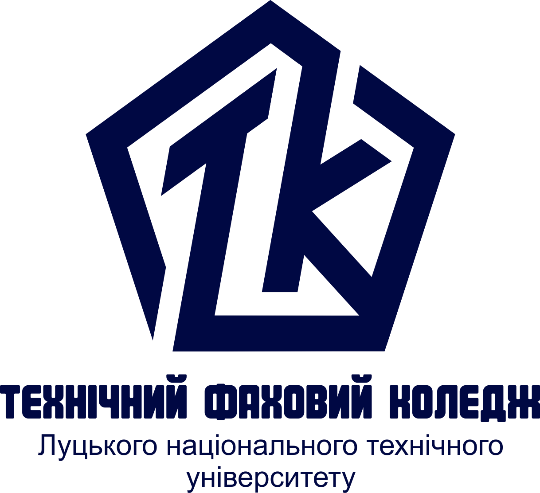 ПРАВОЗНАВСТВОКонспект лекційдля здобувачів фахової передвищої освітиосвітньо-професійної програми «Менеджмент»галузь знань 07 Управління та адміністрування спеціальності 073 Менеджмент денної форми навчанняТема 1. Основи теорії держави та праваФункції та форми державиДержава – суверенна  політико-територіальна організація суспільства, що володіє владою, яка здійснюється державним апаратом на основі юридичних норм, що забезпечують захист і узгодження  інтересів населення певної території зі спиранням, у разі потреби, на  примус.Загальні ознаки держави:1) територія – матеріальна  основа існування держави. Сама територія не породжує держави. Вона лише створює простір, у межах якого держава простирає свою владу на населення, що мешкає тут. Територіальна ознака породжує громадянство – юридичний  зв’язок особи з даною державою, який виражається у взаємних правах і обов'язках. Громадянин держави набуває: а) обов’язок підкорятися державно-владним велінням; б) право на заступництво і захист держави;2) має спеціальний апарат управління – систему  державних органів, що складаються з особливого розряду осіб, професіоналів з управління;3) має у своєму розпорядженні апарат легального примусу: збройні сили, установи і заклади примусового характеру (армія, поліція, тюремні і виправно-трудові установи);4) в особі компетентних органів видає загальнообов’язкові юридичні норми, забезпечує їх реалізацію, тобто держава організує громадське життя на правових засадах, виступаючи, таким чином, як арбітр, що узгоджує індивідуальні, групові і суспільні інтереси. Вона забезпечує і захищає права своїх громадян, а також інших людей, що перебувають на її території. Без права, законодавства держава не в змозі ефективно керувати суспільством, забезпечувати здійснення прийнятих нею рішень;5) має єдину грошову систему;6) має офіційну систему оподаткування і фінансового контролю;7) має суверенітет;8) має формальні реквізити – офіційні  символи: прапор, герб, гімн.Функції держави – основні напрями діяльності держави, що забезпечують здійснення завдань, заради яких вона створена. Розрізняють внутрішні та зовнішні функції держави, які віддзеркалюють напрямки її діяльності, її сутність та призначення. Внутрішні функції – забезпечують   внутрішню політику держави: 1) політична – вироблення  внутрішньої політики держави, регулювання сфери політичних відносин, забезпечення народовладдя;2) економічна – регулювання  сфери економічних відносин, створення умов для розвитку виробництва; організація виробництва на основі визнання і захисту різних форм власності, підприємницької діяльності; прогнозування розвитку економіки;3) оподаткування і фінансового контролю – організація  і забезпечення системи оподаткування і контролю за легальністю прибутків громадян та їх об’єднань, а також за витратою податків;4) соціальна – забезпечення  соціальної безпеки громадян, створення умов для повного здійснення їх права на працю, життєвий достатній рівень; зняття і пом’якшення соціальних суперечностей шляхом гуманної та справедливої соціальної політики;5) екологічна – забезпечення  екологічної безпеки і підтримання екологічної рівноваги на території держави; охорона і раціональне використання природних ресурсів; збереження генофонду народу;6) культурна (духовна) – консолідація  нації, розвиток національної самосвідомості; сприяння розвитку самобутності усіх корінних народів і національних меншин; організація освіти; сприяння розвитку культури, науки; охорона культурної спадщини;7) інформаційна – організація  і забезпечення системи одержання, використання, поширення і збереження інформації;8) правоохоронна – забезпечення  охорони конституційного ладу, прав і свобод громадян, законності і правопорядку, довкілля, встановлених і регульованих правом усіх суспільних відносин.Зовнішні функції – забезпечують  зовнішню політику держави:1) політична (дипломатична) – встановлення  і підтримання дипломатичних зносин з іноземними державами відповідно до загальновизнаних норм і принципів міжнародного права;2) економічна – встановлення  і підтримання торгово-економічних відносин з іноземними державами; розвиток ділового партнерства і співробітництва в економічній сфері з усіма державами, незалежно від їх соціального ладу та рівня розвитку; інтеграція до світової економіки;3) екологічна – підтримання  екологічного виживання на планеті;4) культурна (гуманітарна) – підтримання  і розвиток культурних і наукових зв’язків з іноземними державами; забезпечення збереження історичних пам’ятників та інших об’єктів, що мають культурну цінність; вжиття заходів щодо повернення культурних цінностей свого народу, які знаходяться за кордоном;5) інформаційна – участь  у розвитку світового інформаційного простору, встановлення режиму використання інформаційних ресурсів на основі рівноправного співробітництва з іншими державами;6) оборона держави – захист  державного суверенітету від зовнішніх посягань як економічними, дипломатичними, так і воєнними засобами;7) підтримання світового правопорядку – участь  у врегулюванні міжнаціональних і міждержавних конфліктів; боротьба з міжнародними злочинами.Важливою характеристикою держави є її форма, тобто порядок (спосіб) організації та здійснення державної влади в країні.Форми держави включає три взаємозалежних елементи: форму державного правління, форму державного устрою, форму політичного (державного) режиму.Форма правління – порядок  утворення і організації  влади в країні.Форма державного устрою – порядок   поділу території держави на певні складові частини і співвідношення влади між ними і державою в цілому.Форма державного режиму – порядок   здійснення державної влади у певні способи певними методами і засобамиКласифікація форм державного правління:1. Монархія – форма  державного правління, при якій державна влада зосереджена цілком або частково в руках однієї особи – монарха, передається в спадщину, не залежить від населення (як правило, не затверджується ним).Абсолютна (необмежена) – монарх  не обмежений конституцією; здійснює законодавчу діяльність; керує урядом, який формує сам; контролює правосуддя, місцеве самоврядування, тобто вся державна влада зосереджена в його руках (характерна для рабовласницьких і феодальних суспільств). Збереглася в первозданному вигляді (без конституції і парламенту) в одиничних країнах (султанат Оман). Сучасна абсолютна монархія, як правило, має і конституцію, і парламент. Конституція встановлює, що влада виходить від монарха, тобто затверджує його абсолютну владу. Парламенту приділяється роль консультативної ради при монарху (Кувейт, Саудівська Аравія), яка у будь-який час може бути розпущена (у Бахрейні розпущена через півтора роки після створення).Конституційна (обмежена) – влада  монарха обмежена конституцією, він не може прямо впливати на склад і політику уряду, що формується парламентом і підзвітний йому; парламент здійснює законодавчу діяльність (Велика Британія, Іспанія, Данія, Швеція, Бельгія, Голландія, Японія та ін.).2. Республіка – форма  державного правління, при якій вища державна влада здійснюється представницьким загальнонаціональним органом влади (парламентом), обраним населенням на певний строк.Парламентська – глава   держави (президент) не може впливати на склад і політику уряду, який формується парламентом і підзвітний йому. Повноважень у президента менше, ніж у прем’єр-міністра. Тут здійснюється принцип верховенства парламенту, що обирається населенням країни. Президент обирається парламентом або більш широкою колегією за участі парламенту (Італія, Греція, Індія, ФРН, Чехія, Угорщина).Президентська – глава   держави (президент) особисто або з наступним схваленням верхньої палати парламенту формує склад уряду, яким керує сам. Уряд, як правило, несе відповідальність перед президентом, а не перед парламентом. Президент обирається непарламентським шляхом - прямими чи непрямими виборами населення (США, Аргентина, Мексика, Бразилія, Швейцарія, Іран, Ірак).Змішана (напівпрезидентська) – глава  держави (президент) пропонує склад уряду (насамперед кандидатуру прем’єр-міністра), який підлягає обов’язковому затвердженню парламентом. Виконавча влада належить не лише президенту, але й прем’єр-міністру, який очолює уряд. Президент має вправо головувати на засіданнях уряду. Президент обирається позапарламентським шляхом (Україна, Фінляндія, Франція).Класифікація форм державного устрою:Унітарна держава – проста  єдина держава, частинами якої є адміністративно-територіальні одиниці, що не мають суверенних прав.Основні ознаки унітарної держави:1) єдина конституція (конституції прийняті в більшості країн світу);2) єдина система вищих органів державної влади – глава  держави, уряд, парламент, юрисдикція яких поширюється на територію усієї країни;3) єдине громадянство і єдина державна символіка;4) єдина система законодавства і єдина судова система;5) адміністративно-територіальні одиниці не можуть мати будь-яку політичну самостійність;6) в міжнародних відносинах виступає одноособово. Частини, унітарної держави мають різні назви: в Україні – області , у Польщі – воєводства , в Англії – графства , в Італії –провінції.Федерація – складова  союзна держава, частинами якої є державні утворення, що мають суверенні права. Основні ознаки федерації:1) наявність єдиної території, яка у політико-адміністративному відношенні не є одне ціле, а складається із територій – суб’єктів   федерації, що мають власний адміністративно-територіальний поділ;2) наявність загальної конституції федерації і конституцій її суб'єктів, тобто наділення суб'єктів федерації установчою владою;3) наявність системи законодавства усієї федерації і системи законодавства її суб’єктів, тобто наділення суб’єктів федерації в межах установленої для них компетенції правом видання законодавчих актів, які діють лише на території суб’єкта федерації і мають відповідати союзному законодавству;4) наявність федерального двопалатного парламенту і парламентів суб’єктів федерації, федерального уряду і самостійних органів управління суб’єктів федерації;5) наявність громадянства як усієї федерації, так і її суб’єктів; у ряді федерацій допускається подвійне громадянство (ФРН, Австрія);6) можливість суб’єктів федерації мати власну правову і судову системи (США);7) наявність загальнофедеральної податкової і грошової системи.Конфедерація – тимчасовий  союз суверенних держав, які об'єдналися для досягнення певних цілей і спільно здійснюють низку напрямків державної діяльності (оборона країни, зовнішня торгівля, митна справа, грошово-кредитна система тощо) при збереженні в інших питаннях повної самостійності: через етап конфедерації пройшли США, Нідерланди, Швейцарія, остання конфедерація – Сенегамбія, 1981-1989 pp.Заслуговує на увагу особлива форма об’єднання держав, іменована співдружністю (СНД 1991 р. – Бєларусь, Росія, Україна, а згодом до них приєдналися дев’ять країн – Азербайджан, Вірменія, Грузія, Казахстан, Киргизстан, Молдова, Таджикистан, Туркменистан, Узбекистан;  Британська Співдружність націй; Європейська Співдружність у Західній Європі). Це є дуже рідкісне, ще аморфніше за конфедерацію, але, однак, організаційно оформлене об’єднання держав, які виступають як асоційовані учасники при збереженні ними повного суверенітету і незалежності. В основу співдружності, як і при конфедерації, покладені міждержавний договір, статут, декларація, угоди, інші юридичні акти. Цілі, висунуті при створенні співдружності, можуть бути найрізноманітні – економічні, культурні та ін.Види форм державного (політичного) режиму:Демократичний – порядок   державного (політичного) життя суспільства, при якому додержується демократична конституція, реалізується принцип «поділу влади». Державна влада здійснюється на основі вільної і рівної участі громадян і їх об’єднань в управлінні державою. Гарантується здійснення прав і свобод громадян.Антидемократичний ( авторитарний, тоталітарний, расистський, фашистський, військово-диктаторський) – режим, при якому відбувається потоптання прав і свобод людини, придушення опозиції, не виключається скасування представницького вищого органу (парламенту) або перетворення його на маріонеткову установу, формування уряду армією, що захопила владу, відсутністю гласності; войовничою тотальною нетерпимістю до усіх, хто мислить інакше, ніж диктують правляча партія та її ідеологія; репресіями відносно опозиції та інакомислячих; мілітаризацією суспільного життя і т. ін.Теорії походження держави1) теологічна теорія. Її суть – ідея  виникнення держави з волі Бога;2) патріархальна теорія – держава  виникла із сім’ї внаслідок її розростання. Головним у сім’ї вважався батько, якому повинні всі підкорятися;3) технократична теорія – ідея  виникнення держави як результат спілкування людини з технікою;4) органічна теорія – теорія , що проводить аналогію між державою і біологічним організмом;5) космічна теорія – держава  виникла внаслідок дій інших цивілізацій;6) договірна теорія – ідея  виникнення держави на підставі договору;7) теорія насильства – держава  виникла внаслідок війн, насильницького підкорення одних людей іншими;8) соціально-економічна теорія – держава  виникла через причини соціально-економічного характеру.Сутність та функції праваПраво – це основний регулятор суспільних відносин, що являє собою систему загальнообов’язкових, формально визначених, встановлених чи санкціонованих державою правил поведінки. регулюючих найважливіші суспільні відносини, що забезпечені державним примусом. Ознаками права є:- встановлюється чи санкціонується державою;- загальнообов’язковість;- формальна визначеність;- нормативність;- має всеохоплюючий характер;- регулює тільки найважливіші суспільні відносини;- виражає суб’єктивні права та юридичні обов’язки учасників правових відносин;- діє у часі просторі та по колу осіб;- характеризується відносною стабільністю та динамізмом;- забезпечується державним примусом.Під сутністю права розуміють ті внутрішні і необхідні, загальні та основні, головні і стійкі риси, ознаки та якості правових явищ, єдність і взаємообумовленість яких визначають якісну специфіку та закономірності розвитку права як самостійної субстанції. Риси, якості і ознаки, що складають сутність права, іманентні останньому, невіддільні від нього, необхідно знаходяться у ньому. Пізнати сутність – означає  зрозуміти правові явища, зрозуміти чому вони саме такі. Ця методологічна вимога полягає у тому, що явища сутності повинні бути проаналізовані в суспільних відносинах у дії, як реальне буття права. Джерела права – способи  (форми) вираження та закріплення правових норм.  Головним джерелом права є нормативно-правовий акт (закони і підзаконні акти), особливістю якого  є чітке і неоднозначне визначення юридичних норм, особливий порядок прийняття (вищими органами держави), втілення в офіційний документ та  визначений порядок введення  в дію. Функції права – це основні напрямки його впливу на суспільні відносини, впорядкування їх стосовно цілей та завдань правового регулювання. Розрізняють:-  загально соціальні функції (інформаційна, гуманістична, виховна, прогностична, пізнавальна, профілактична);- спеціально-юридичні функції (регулятивна, охоронна, стимулююча, оперативної дії права).Структура та види правової нормиПравова норма – це  формально визначене, сформульоване або санкціоноване державою загальнообов’язкове правило поведінки загального характеру, реалізація якого забезпечується державними примусовими заходами.Ознаки правової норми:1) загальнообов’язковість; 2) формальна визначеність (чітко сформовані та зафіксовані в офіційному джерелі права); 3) зв’язок з державою (встановлюються або санкціонуються (визнаються) державою; 4) діють багаторазово або тривало; 5) норми охороняються державою (існує розгалужена система правохоронних органів).   Структура правової норми – внутрішня  організація, яка виражається в поділі норми на складові елементи та у певних зв'язках між ними. Елементи правової норми:У гіпотезі описуються обставини, вказуються умови, за яких вступає у дію норма, і зазначається, що саме нею слід керуватися за конкретної життєвої ситуації.Диспозиція – частина  правової норми, що вказує на те, якою повинна бути поведінка за наявності фактичних обставин, передбачених гіпотезою. Це – саме  правило поведінки, це – відповідні  права та обов’язки, врегульовані нормою права.Санкція – це  частина правової норми, що містить вказівки щодо юридичних наслідків порушення правила, зафіксованого в диспозиції.Якщо (гіпотеза) існують певні обставини, то (диспозиція)  варто прийняти запропоновану лінію поведінки, інакше (санкція) настануть зазначені несприятливі наслідки.Види правових норм:1. За змістом та метою: а) регулятивні (встановлюють права та обов’язки); б)  правоохоронні (передбачають заходи примусу за порушення); в) зобов’язальні (наказують здійснювати позитивні дії); г) заборонні (забороняють розголошувати таємницю слідства).2.  За галузями права:а) конституційно-правові; б) цивільно-правові;  в) адміністративно-правові; г) кримінально-правові; д) сімейно-правові тощо.Право являє собою систему норм, яка розподілена на окремі взаємопов’язані між собою складові елементи (галузі, підгалузі права та правові інститути). Різні галузі права регулюють різні сфери суспільних відносин: конституційне право – конституційні відносини; адміністративне право – відносини у сфері управління; господарське право – господарські відносини, екологічне право – відносини охорони природи, трудове право – трудові відносини, тощо.Правовідносини – це частина суспільних відносин, врегульованих нормами права, учасники яких виступають конкретними носіями взаємних суб’єктивних прав та юридичних обов’язків. Правовідносини мають свою структуру, вони виникають на підставі правової норми і складаються із: - суб’єктів правовідносин (фізичних, юридичних осіб, держав, спільнот, тощо);- об’єктів правовідносин (різних благ, заради яких суб’єкти вступають у ці відносини);- змісту правовідносин (суб’єктивних прав та юридичних обов’язків суб’єктів).Приватне і публічне правоПоділ права на публічне і приватне відомий ще з часів Давнього Риму. Його сутність обгрунтував Доміцій Ульпіан, який вважав, що публічне право є тим, що стосується користі Римської держави, а приватне право – користі окремих осіб. Якщо в континентальній Європі ідея поділу права на публічне і приватне здобула теоретичного і законодавчого визнання, то в країнах англосаксонської правової сім'ї вона не мала такого впливу.Існують декілька теорій обгрунтування критеріїв поділу права на публічне і приватне: матеріальні (на основі інтересів), формальні (за юридичними критеріями) і змішані (поєднують матеріальні та формальні критерії). Такий поділ не заперечує традиційного галузевого поділу системи права, однак суттєво доповнює уявлення про її структуру.Публічне право – це підсистема права, яка складається з норм, що регулюють відносини, пов'язані зі здійсненням функцій публічної влади у сфері реалізації інтересів держави і місцевого самоврядування за допомогою імперативного методу правового регулювання.Предметом публічного права є відносини, пов'язані з реалізацією публічних інтересів. Ці відносини зазвичай виникають між суб'єктами владних повноважень, а також між суб'єктами владних повноважень та іншими суб'єктами права.Метод регулювання публічного права становить сукупність прийомів, що характеризують використання в публічно-правовій сфері того чи іншого комплексу юридичних засобів. Він є імперативним, забезпечує побудову публічних правовідносин за субординаційною схемою "влада – підпорядкування", передбачає наділення одного із суб'єктів правовідносин владними повноваженнями і компетенцією.До складу публічного права входять: матеріальні публічно-правові галузі (конституційне, адміністративне, кримінальне, фінансове право та ін.) і процесуальні публічно-правові галузі (кримінальне процесуальне, цивільне процесуальне, адміністративне процесуальне право тощо).Публічне право характеризується певним понятійним апаратом: "публічний інтерес", "суб'єкт публічного права", "об'єкт публічного права" та ін.Публічний інтерес – загальний інтерес суспільства, визнаний державою, який спирається на її підтримку і правовий захист.Суб'єкт публічного права – особа, створена або визнана в порядку, встановленому нормами публічного права, яка має повноваження на участь у публічно-правових відносинах з метою забезпечення і захисту публічних інтересів. Ним може бути держава, орган державної влади чи орган місцевого самоврядування та їх посадові особи.Об'єкт публічного права – об'єкт, щодо якого виникають суспільні відносини у зв'язку з реалізацією публічного інтересу. Такими об'єктами є безпека, інформація, соціальні або адміністративні послуги тощо.Приватне право – це підсистема права, яка складається з норм, що регулюють відносини, не пов'язані зі здійсненням функцій публічної влади у сфері реалізації приватних інтересів, за допомогою диспозитивного методу.Предметом приватного права є відносини, пов'язані з реалізацією приватних інтересів. Ці відносини зазвичай виникають між фізичними та/або юридичними особами.Метод у приватному праві характеризується:а) диспозитивністю (суб'єктам надана свобода вибору варіанта поведінки: вони можуть використовувати встановлені законодавством моделі поведінки або створювати власні правила);б) визнанням автономії волі та правової ініціативи суб'єктів (зокрема, при вчиненні правочинів, визначенні їх правового змісту, захисті суб'єктивного права);в) юридичною рівністю суб'єктів приватного права.До складу приватного права входять галузі цивільного, сімейного права та окремі інститути трудового, житлового, земельного права та ін.Приватне право також має власний понятійний апарат: "приватний інтерес", "суб'єкт приватного права", "об'єкт приватного права" та ін.Приватний інтерес – це інтерес окремої особи, який визнається і захищається державою. До приватних надежать інтереси у сфері особистого життя (духовного життя, сфери міжособистісного спілкування, майнової сфери та ін.).Суб'єкт приватного права – фізична або юридична особа, створена або визнана в установленому нормами приватного права порядку, здатна брати участь у приватноправових відносинах з метою забезпечення і захисту власних інтересів. Водночас відповідно до норм публічного права він може бути суб'єктом публічно-правових відносин (наприклад, у разі подання позовної заяви до суду фізична особа вступає в публічно-правові процесуальні відносини). Так само суб'єкт публічного права (наприклад, місцева рада) може стати суб'єктом приватноправових відносин, вчиняючи цивільний правочин.Відмінність між приватним і публічним правом, яка враховує їхні головні ознаки та критерії поділу, відображена у таблиці:Запитання та завдання для самоконтролю1. Що таке держава?2. Визначте ознаки держави.3. Що таке форма держави? Що містить у собі це поняття?4. Поясніть значення термінів: форма правління, політичний режим, державний устрій.5. Які ознаки права вам відомі?6. Яку роль відіграє право в житті суспільства?7. Визначте структуру правової норми.8. Що таке приватне право?9. Чим характеризується публічне право?10. Які відмінності між приватним та публічним правом?ТЕМА 2. КОНСТИТУЦІЙНЕ ПРАВОПоняття і загальна характеристика конституційного права. Джерела та норми конституційного праваУ системі права України конституційне право є галуззю, яка закріплює та регулює повновладдя народу, правовий статус людини і громадянина, організацію і діяльність органів державної влади та держави в цілому, засади місцевого самоврядування.Специфіка конституційного права полягає, по-перше, в тому, що воно містить фундаментальні положення для інших галузей права, по-друге, в тому, що воно має особливий предмет правового регулювання — суспільні відносини, що виникають між людиною і державою з приводу організації державної влади та державного устрою. Такі відносини називають конституційно-правовими.Як і будь-які інші правовідносини, конституційно-правові відносини виникають на підставі юридичних фактів, а до їх структури входять: об'єкт, суб'єкт та зміст правовідносин.Об'єктами конституційно-правових відносин виступають різноманітні матеріальні та нематеріальні блага, з приводу яких суб'єкти вступають до правовідносин. Змістом конституційно-правових відносин виступають суб'єктивні права і юридичні обов'язки учасників цих відносин. Суб'єкти конституційно-правових відносин: народ держави, окремі фізичні особи, об'єднання громадян і трудові колективи, юридичні особи, державні органи, держава в цілому, інші держави, їхні фізичні та юридичні особи.Слово ”конституція”, як і багато інших юридичних термінів, прийшло до нас із Давнього Риму. Так звалися накази римських імператорів. У середньовічній Європі конституціями називали різного роду нормативно-правові акти, зокрема постанови сеймів Речі Посполитої. Перші конституції в сучасному розумінні цього слова були прийняті у США (1787), Польщі та Франції (1791).Конституція — це основний установчий юридичний акт країни, який і є головним джерелом конституційного права.Конституція як джерело права має наступні специфічні юридичні ознаки:1) найвища юридична чинність – закони та інші нормативно-правові акти приймаються на основі конституції і повинні їй відповідати;2) основа правової системи — конституція є фундаментом національної правової системи, оскільки вона містить принципові положення всіх інших галузей права;3) стабільність – конституція приймається з перспективою застосування її протягом тривалого строку. Незмінність її положень забезпечується ускладненим порядком внесення змін (найстабільнішою конституцією у світі є Конституція США, до якої протягом майже 220 років внесено лише 27 поправок);4) пряма дія норм — кожний може звернутися із позовом до суду для захисту своїх прав і свобод безпосередньо на підставі норм конституції;5) особливий порядок захисту — існують органи конституційного контролю у вигляді конституційного суду (трибуналу, ради), який має стежити за тим, щоб створення нових законів та підзаконних актів не суперечило конституції.Крім Конституції України, джерелами конституційного права України є:– закони, серед яких виділяють звичайні (регулюють певні питання) та конституційні (вносять зміни до Конституції);– підзаконні акти (укази Президента України, постанови Кабінету Міністрів України);– міжнародні договори, ратифіковані ВР України;Особливим джерелом конституційного права є рішення Конституційного Суду України, які містять офіційне тлумачення Конституції України або висновки щодо відповідності Конституції законів та під законних актів.Норми конституційного права значною мірою відрізняються від норм інших галузей права і ці особливості полягають у наступному:1) особлива форма викладення – норми конституції мають узагальнений характер і на основі практично кожної з них може бути створено самостійний нормативно-правовий акт. Наприклад, з метою конкретизації ст. 40 Конституції України, яка закріплює право петицій, прийнято Закон України ”Про звернення громадян”;2) особливий зміст – норми конституційного права мають не тільки нормативний, а й політично-програмний характер, оскільки вони формулюють та закріплюють стратегічні цілі суспільства;3) особлива побудова – норми конституційного права не містять санкцій, а норми, які встановлюють юридичну відповідальність за порушення конституційних приписів, містяться у інших нормативно-правових актів (наприклад у КК України).Форми державного правління та державного (територіального) устроюФорма держави – це сукупність найбільш загальних ознак держави, зумовлених інституціональними, територіальними і функціональними способами організації влади.Існують три основних категорії, які розкривають форму держави:– “форма державного правління” (інституціональні характеристики організації влади);– “форма державного устрою” (територіальні характеристики організації влади);– “політичний режим” (функціональні характеристики організації влади).Аналіз форм держави має особливо важливе значення, оскільки дає ключ до розуміння конкретних форм організації державної влади і здійснення політики.Форма державного правління – спосіб організації державної влади, зумовлений принципами формування і взаємовідносин вищих органів держави.Залежно від правового статусу глави держави й порядку формування цього вищого органу державної влади розрізняються дві основних форми державного правління – монархія і республіка.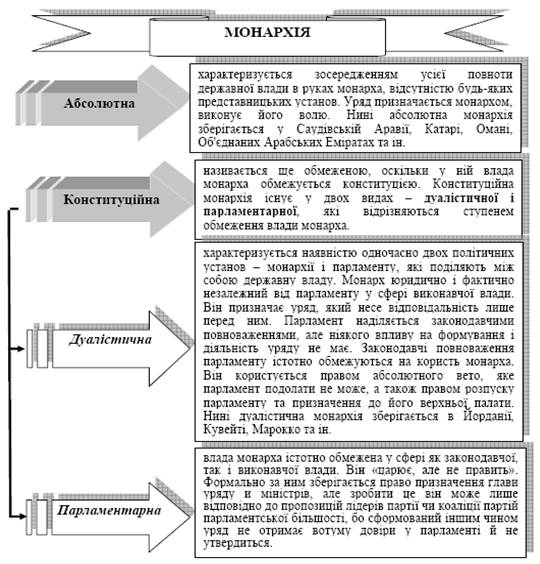 Монархія (грец. monarchia – єдиновладдя, від monos – один, єдиний і arche – влада) – це форма правління, за якої верховна державна влада юридична належить одній особі – монарху (королю, імператору тощо) і передається в порядку престолонаслідування.Влада монарха не є похідною від будь-якої іншої влади, органу чи виборців. Монарх формально виступає джерелом державної влади, усіх державно-владних повноважень. Одна з основних причин збереження монархії та, що в багатьох країнах інститут монархії, особа монарха є символом єдності і верховним арбітром нації, запорукою непорушності політичної системи, оскільки влада монарха не залежить від гри політичних сил. За відсутності в парламенті чітко визначеної більшості монарх може відіграти вирішальну роль у її утворенні та формуванні уряду.У сучасному світі зберігаються два історичних типи монархії – абсолютна і конституційна із різновидами – дуалістична та парламентарна.Республіка (лат. respublica, від res – справа, publicus – суспільний) – це форма державного правління, за якої всі вищі органи державної влади або обираються, або формуються загальнонаціональною представницькою установою (парламентом).Існують три основних різновиди республіканської форми правління:– президентська республіка;– парламентська республіка;– республіка змішаного типу.Особливості кожного з цих різновидів республіканської форми правління: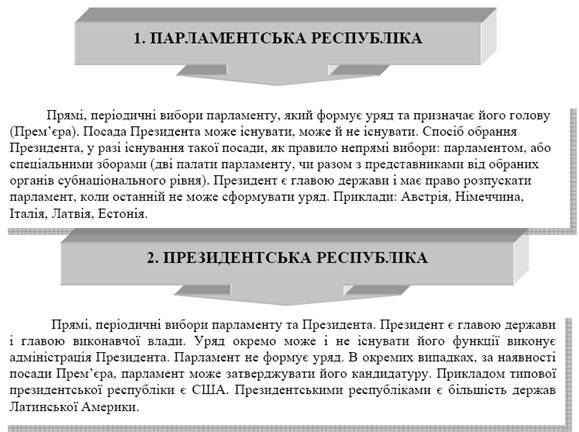 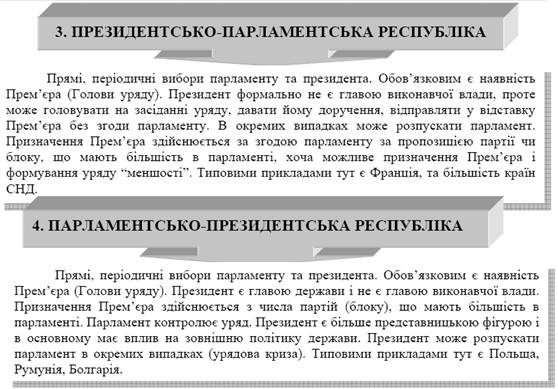 Державний устрій – це спосіб організації адміністративно-територіальної, національно-територіальної єдності держави, особливості відносин між її складовими.Розрізняють прості (унітарні) і складні (федеративні, конфедеративні) держави.Унітарна держава (лат. unitas – єдність, однорідний, що складає ціле) – це єдина держава, поділена на адміністративно-територіальні чи національно-територіальні одиниці, які не мають політичної самостійності, статусу державного утворення.У такій державі сформована єдина система вищих органів влади і управління, діє єдина конституція і єдине громадянство. У багатьох унітарних державах існують автономії, які відрізняються від звичайних адміністративно-територіальних одиниць поділу ширшими повноваженнями. У них водночас із загально-державними законами з окремих питань діють регіональні закони, конституції тощо, якщо вони не суперечать законам держави загалом. В автономіях незалежно від центральних органів діють автономний парламент, уряд (однак автономія не є державним утворенням). Більшість західних розвинутих держав – унітарні (Франція, Швеція, Польща, Фінляндія та ін.). Унітарною є і держава Україна.Федерація – це союзна держава, до складу якої входять державні утворення – суб’єкти федерації.Суб’єкти федерації мають суверенітет, зберігають відносну самостійність. Основні ознаки федерації: єдина територія і збройні сили, спільні митниця, грошова і податкова системи, загальна конституція за наявності конституцій суб’єктів федерації, спільний уряд, єдине законодавство і громадянство (подвійне – для суб’єктів федерації). Проте суб’єкти федерації правомочні приймати законодавчі акти в межах своєї компетенції, створювати власну правову й судову систему. Однак суб’єкти добровільно делегують центральним органам федерації частину своїх повноважень. У разі порушення федеральної конституції центральна влада вправі вжити щодо них примусові заходи. Суб’єкти федерації не володіють правом сецесії (виходу із федерального союзу). У світі 20 федеративних держав (штати – у США, Мексиці, Бразилії, Венесуелі, Австралії, Індії, Малайзії та ін.; землі – у Німеччині, Австрії; кантони і напівкан-тони – у Швейцарії; провінції – в Аргентині, Канаді).Конфедерація (лат. confederatio – спілка, об’єднання) – це союз суверенних держав, які зберігають незалежність і об'єднані для досягнення певних спільних цілей (переважно зовнішньополітичних, воєнних), для координації своїх дій.За конфедерації існує центральний керівний орган, якому надані точно визначені повноваження. Його рішення приймаються іздійснюються тільки за згодою всіх держав, що входять до складу конфедерації. При цьому, звичайно, не існує єдиної території і громадянства, спільної податкової і правової системи тощо. Правовою основою конфедерації є союзний договір, тоді як для федерації – конституція. Кошти конфедерації складаються із внесків її суб’єктів.Нині конфедерацій у світі не існує. У минулому конфедеративним був устрій у США (1776–1787), Швейцарії (до 1848), Німецький союз (1815–1867). Щоправда, термін “конфедерація” вживається в назвах швейцарської і канадської держав, але це не змінює природи їх федерального устроюІнститут громадянства: поняття та характеристикаІнститут громадянства прийшов на зміну інституту підданства, що за умов феодального абсолютизму символізував повну залежність людини від монарха та її обов'язок знаходитись "під данню" свого пана та слухняно виконувати його волю.У сучасних умовах термін "підданство" застосовується лише у монархічних країнах як синонім громадянства.Громадянство - це стійкий правовий зв'язок особи з державою, що базується на юридичному визнанні державою певної особи своїм громадянином, і, як наслідок, породжує взаємні права та обов'язки держави та особи у випадках, зазначених законом. Цей зв'язок поширює на особу суверенну владу держави незалежно від місця проживання особи - в межах кордонів чи поза межами кордонів конкретної держави.Громадянство - це правовий статус особи, що обумовлений її належністю до певної держави. Завдяки цьому громадяни користуються певними правами та несуть відповідальність перед державою, а держава забезпечує захист їх прав та інтересів.Інститут громадянства в Україні визначають Конституція України і закон "Про громадянство України" від 18 січня 2001 р.За ст. 4 Конституції в Україні існує єдине громадянство, що є однією з основних засад розбудови суверенної і незалежної демократичної держави. Україна сприйняла поширену в цивілізованому світі позицію, що громадянство - це не просто правовий взаємозв'язок людини і держави, а невід'ємне право людини, яке держава зобов'язана визнавати і поважати.Конституція та закони України ввібрали в себе міжнародно-правові норми з питань громадянства, які зафіксовані у міжнародних актах універсального і спеціального характеру, а саме: у Статуті ООН, Загальній декларації прав людини, Міжнародному пакті про громадянські і політичні права від 16 грудня 1966 р., Міжнародній конвенції про ліквідацію всіх форм расової дискримінації від 7 березня 1966 р., Конвенції про ліквідацію всіх форм дискримінації щодо жінок від 18 грудня 1979 р., Конвенції про права дитини від 20 листопада 1989 р., Гаазькій конвенції щодо врегулювання окремих питань, пов'язаних з колізією законів про громадянство від 12 травня 1930 р., Конвенції Ради Європи про скорочення випадків множинного громадянства і про військовий обов'язок у випадках множинного громадянства від 6 травня 1963 р., Європейській конвенції про громадянство від 7 листопада 1997 р.Отже, громадянство України - правовий зв'язок між фізичною особою і Україною, що знаходить свій вияв у їх взаємних правах та обов'язках.Законодавство України про громадянство ґрунтується на таких принципах:єдиного громадянства - громадянства держави Україна, що виключає можливість існування громадянства адміністративно-територіальних одиниць України. Якщо громадянин України набув громадянство (підданство) іншої держави або держав, то у правових відносинах з Україною він визнається лише громадянином України. Якщо іноземець набув громадянство України, то у правових відносинах з Україною він визнається лише громадянином України;запобігання виникненню випадків без громадянства;неможливості позбавлення громадянина України громадянства України;визнання права громадянина України на зміну громадянства;неможливості автоматичного набуття громадянства України іноземцем чи особою без громадянства внаслідок укладення шлюбу з громадянином України або набуття громадянства України його дружиною (чоловіком) та автоматичного припинення громадянства України одним із подружжя внаслідок припинення шлюбу або припинення громадянства України іншим з подружжя;рівності перед законом громадян України незалежно від підстав, порядку і моменту набуття ними громадянства України;збереження громадянства України незалежно від місця проживання громадянина України.Документами, що підтверджують громадянство України, є:паспорт громадянина України;свідоцтво про належність до громадянства України;паспорт громадянина України для виїзду за кордон;тимчасове посвідчення громадянина України;проїзний документ дитини;дипломатичний паспорт;службовий паспорт;посвідчення особи моряка;посвідчення члена екіпажу;посвідчення особи на повернення в Україну.Громадянство України набувається:за народженням;за територіальним походженням;внаслідок прийняття до громадянства;внаслідок поновлення у громадянстві;внаслідок усиновлення;внаслідок встановлення над дитиною опіки чи піклування;внаслідок встановлення над особою, визнаною судом недієздатною, опіки;у зв'язку з перебуванням у громадянстві України одного чи обох батьків дитини;внаслідок встановлення батьківства;за іншими підставами, передбаченими міжнародними договорами України.Закон «Про громадянство» визначає особливості набуття громадянства України за народженням:особа, батьки або один з батьків якої на момент її народження були громадянами України, є громадянином України;особа, яка народилася на території України від осіб без громадянства, які на законних підставах проживають на території України, є громадянином України;особа, яка народилася за межами України від осіб без громадянства, які постійно на законних підставах проживають на території України, і не набула за народженням громадянства іншої держави, є громадянином України;особа, яка народилася на території України від іноземців, які постійно на законних підставах проживають на території України, і не набула за народженням громадянства жодного з батьків, є громадянином України;особа, яка народилася на території України, одному з батьків якої надано статус біженця в Україні чи притулок в Україні, і не набула за народженням громадянства жодного з батьків або набула за народженням громадянства того з батьків, якому надано статус біженця в Україні чи притулок в Україні, є громадянином України;особа, яка народилася на території України від іноземця і особи без громадянства, які постійно на законних підставах проживають на території України, і не набула за народженням громадянства того з батьків, який є іноземцем, є громадянином України;новонароджена дитина, знайдена на території України, обоє з батьків якої невідомі (знайда), є громадянином України;особа, яка має право на набуття громадянства України за народженням, є громадянином України з моменту народження.Закон "Про громадянство" встановлює також порядок набуття громадянства України за територіальним походженням. Особа, яка сама або хоча б один з її батьків, дід чи баба, повнорідні брат чи сестра народилися або постійно проживали до 16 липня 1990 р. на території, яка стала територією України відповідно до ст. 5 Закону України "Про правонаступництво України", а також на інших територіях, що входили до складу Української Народної Республіки, Західноукраїнської Народної Республіки, Української Держави, Української Соціалістичної Радянської Республіки, Закарпатської України, Української Радянської Соціалістичної Республіки (УРСР), і є особою без громадянства або іноземцем, що взяв зобов'язання припинити іноземне громадянство, та подала заяву про набуття громадянства України, а також її діти реєструються громадянами України.Іноземець або особа без громадянства можуть бути за їх клопотаннями прийняті до громадянства України.Умовами прийняття до громадянства України є:визнання і дотримання Конституції України та законів України;зобов'язання припинити іноземне громадянство або неперебування в іноземному громадянстві. Особи, які є іноземцями, мають взяти зобов'язання припинити іноземне громадянство і подати документ про це, виданий уповноваженими органами відповідної держави, до органу, що прийняв документи про прийняття їх до громадянства України, упродовж року з моменту прийняття їх до громадянства України;безперервне проживання на законних підставах на території України упродовж останніх п'яти років. Ця умова не поширюється на особу, яка перебуває у шлюбі з громадянином України терміном понад два роки та постійно проживає в Україні на законних підставах, і на особу, яка постійно проживає в Україні на законних підставах та перебувала з громадянином України понад два роки у шлюбі, який припинився внаслідок його смерті;отримання дозволу на постійне проживання в Україні. Ця умова не поширюється на осіб, які мають у паспорті громадянина колишнього СРСР зразка 1974 р. відмітку про постійну або тимчасову прописку на території України, а також на осіб, яким надано статус біженця в Україні або притулок в Україні.володіння державною мовою або її розуміння в обсязі, достатньому для спілкування. Ця умова не поширюється на осіб, які мають певні фізичні вади (сліпі, глухі, німі).наявність законних джерел існування. Ця умова не поширюється на осіб, яким надано статус біженця в Україні або притулок в Україні.Спрощений порядок прийняття до громадянства України застосовується до осіб, які мають визначні заслуги перед Україною, і на осіб, прийняття яких до громадянства України становить державний інтерес для України.До громадянства України не приймається особа, яка:вчинила злочин проти людства чи здійснювала геноцид;засуджена в Україні до позбавлення волі за вчинення тяжкого злочину (до погашення або зняття судимості);вчинила на території іншої держави діяння, яке визнано законодавством України тяжким злочином.Особа, яка набула громадянство України і подала декларацію про відмову від іноземного громадянства, зобов'язується повернути паспорт іноземної держави до уповноважених органів цієї держави.Датою набуття громадянства України у випадках, передбачених цією статтею, є дата видання відповідного Указу Президента України.Громадянство України припиняється:внаслідок виходу з громадянства України;внаслідок втрати громадянства України;за підставами, передбаченими міжнародними договорами України.Громадянин України, який виїхав на постійне проживання за кордон, може вийти з громадянства України за його клопотанням.Якщо дитина виїхала разом з батьками на постійне проживання за кордон і батьки виходять з громадянства України, за клопотанням одного з батьків разом з батьками з громадянства України може вийти і дитина. Вихід з громадянства України допускається, якщо особа набула громадянства іншої держави або отримала документ, виданий уповноваженими органами іншої держави про те, що громадянин України набуде її громадянства, якщо вийде з громадянства України.Вихід дітей віком від 14 до 18 років з громадянства України може відбуватися лише за їхньою згодою.Вихід з громадянства України не допускається, якщо особу, яка клопоче про вихід з громадянства України, в Україні притягнуто як обвинувачену у кримінальній справі або стосовно якої в Україні є обвинувачувальний вирок суду, що набрав чинності і підлягає виконанню.Датою припинення громадянства України у випадках, передбачених цією статтею, є дата видання відповідного Указу Президента України.Громадянство України втрачається:якщо громадянин України після досягнення ним повноліття добровільно набув громадянство іншої держави. Добровільним набуттям громадянства іншої держави вважаються всі випадки, коли громадянин України за своїм вільним волевиявленням, вираженим у формі письмового клопотання, набув громадянство іншої держави або якщо він добровільно отримав документ, що підтверджує наявність набуття ним іноземного громадянства;якщо іноземець набув громадянство України і не подав у порядку, передбаченому Законом "Про громадянство", документ про припинення іноземного громадянства або декларацію про відмову від нього;якщо іноземець набув громадянство України і скористався правами або виконав обов'язки, які надає чи покладає на нього іноземне громадянство;якщо особа набула громадянство України на підставі Закону "Про громадянство" внаслідок подання свідомо неправдивих відомостей або фальшивих документів;якщо громадянин України без згоди державних органів України добровільно вступив на військову службу, на роботу в службу безпеки, правоохоронні органи, органи юстиції або органи державної влади чи органи місцевого самоврядування іншої держави.Основні права, свободи і обов'язки громадян УкраїниВ Конституції України визначено такі групи основних прав: громадянські, політичні, економічні, соціальні, екологічні, культурні, сімейні.Громадянські права — можливості людей, що характеризують їхнє фізичне та біологічне існування, задоволення матеріальних, духовних та деяких інших потреб. Сюди відносять такі суб'єктивні права: на життя; на недоторканність особи, житла, на таємницю листування, телефонних розмов, телеграфної та іншої кореспонденції; на вибір місця проживання, свободу пересування, на вільне залишення території України та повернення будь-коли в Україну; на свободу власної думки і слова, на вільне виявлення своїх поглядів і переконань; вільно збирати, зберігати, використовувати й поширювати інформацію усно, письмово та в інший спосіб на свій вибір; на свободу світогляду, віросповідання та ін.Політичні права — можливості людини і громадянина брати участь у громадському та державному житті, вносити пропозиції про поліпшення роботи державних органів, їхніх службових осіб та об'єднань громадян, критикувати вади в роботі, безпосередньо брати участь у різних об'єднаннях громадян.
До цієї групи відносять такі права: брати участь в управлінні державними та громадськими справами, користуватися рівним правом доступу до державної служби, а також служби в органах місцевого самоврядування; обговорювати, приймати закони й виносити рішення загальнодержавного та місцевого значення, беручи участь у всеукраїнському та місцевих референдумах; надсилати індивідуальні або колективні письмові звернення чи особисто звертатися до державних органів, органів місцевого самоврядування та їхніх посадових осіб; утворювати об'єднання громадян (політичні партії, громадські організації) та брати участь у їхній роботі; збиратися мирно, без зброї та проводити збори, мітинги, походи й демонстрації, про що завчасно сповіщати органи виконавчої влади чи органи місцевого самоврядування; вибирати й бути обраним до державних органів та органів місцевого самоврядування; мати громадянство.Економічні права — можливості людини і громадянина, що характеризують їхню участь у виробництві матеріальних благ.Соціальні права — можливості людини і громадянина із забезпечення належних соціальних умов життя.Це є: право на охорону здоров'я; право на житло; право на матеріальне забезпечення у старості, в разі хвороби, повної або часткової втрати працездатності, втрати годувальника та ін.; право на достатній життєвий рівень для себе і своєї сімї (харчування, одяг, житло)Екологічні права — права людини і громадянина на безпечне екологічне середовище. Тобто, це право, на безпечне для життя і здоров'я довкілля; на відшкодування завданої порушенням цього права шкоди та ін.
Культурні права — можливості доступу людини до духовних цінностей свого народу (нації) та всього людства.Це — право на освіту; право на користування досягненнями вітчизняної та світової культури; право на свободу наукової, технічної та художньої творчості; право на захист інтелектуальної власності; право на використання результатів інтелектуальної, творчої діяльності тощо.Сімейні права — можливості людини і громадянина вільно розпоряджатися собою в сімейних правовідносинах.Це означає: право на невтручання в особисте й сімейне життя; право на добровільне одруження, рівні права та обов'язки у шлюбі та сімї; право на державну охорону сім'ї, материнства, батьківства і дитинства; право на рівність дітей незалежно від походження чи народження у шлюбі або поза шлюбом.
Основні права громадян нерозривно пов'язані з їхніми обов'язками. Основний, обов'язок громадянина — встановлені Конституцією держави вид і міра його необхідної обов'язкової поведінки. Щоб людина могла успішно реалізувати свої права, отримувати від суспільства певні матеріальні й духовні блага, вона повинна виконувати покладені на неї обов'язки, віддавати суспільству свою працю, свої зусилля, піклуватися про державні та громадські справи.Конституційні права, свободи та обов'язки разом із конституційними принципами й гарантіями утворюють основи правового становища громадян, або конституційний статус особистості в Україні. Становище, статус громадян України відзначається не лише його правами, а й тими обов'язками, що їх він несе перед державою, перед іншими громадянами, перед організаціями.
Основні обов'язки громадян закріплює Конституція України. Умовно їх можна кваліфікувати по групах. У сфері економічного й соціального життя — це обов'язки сплачувати податки і збори, подавати декларації про свій майновий стан і доходи, зберігати природу і охороняти її багатства. У царині культурної діяльності громадяни несуть обов'язки з охорони історичних пам'яток та інших культурних цінностей, повинні відшкодовувати завдані ними збитки.До обов'язків у сфері суспільно-політичного життя належать обов'язки додержуватися Конституції та законів України; оберігати інтереси держави і сприяти зміцненню її могутності й авторитету; захищати Батьківщину, служити у Збройних Силах України; поважати національну гідність інших громадян. У царині особистої та індивідуальної свободи серед обов'язків громадян України — необхідність поважати права та законні інтереси інших осіб.Сучасне міжнародне право характеризується наявністю системи актів у сфері прав людини, що складають законодавство. Воно включає п'ять різновидів документів:1. Міжнародний білль про права людини, що містить перелік невід'ємних прав.2. Угоди, спрямовані на запобігання та покарання злочинів, що призводять до масових порушень прав людини (Конвенція про незастосування строку давності до воєнних злочинів проти людства від 26 жовтня 1968 p.).3. Конвенції, націлені на захист груп населення, які потребують особливого піклування з боку держави (Конвенція про права дитини 1989 p.).4. Конвенції, спрямовані на захист індивіда від зловживань з боку органів держави та посадових осіб (Женевські конвенції 1949 р. про захист жертв війни).5. Міждержавні конференції з прав людини, що приймають заключні документи, обов'язкові для виконання державами-учасницями (Заключний документ Всесвітньої конференції з прав людини. — Відень, 1993 p.).Міжнародні стандарти у сфері прав людини склалися поступово. Спочатку були закріплені лише парламентські і політичні права, потім —економічні та соціальні.Таким чином, міжнародні стандарти у сфері прав людини складаються із сукупності принципів та норм, що встановлюють:— права та свободи людини в різноманітних сферах життєдіяльності;— обов'язки держави із забезпечення та дотримання прав людини без будь-якої дискримінації як у мирний час, так і у період збройних конфліктів;— загальні принципи природного права;— відповідальність за злочинне порушення прав людини;— напрями розвитку та розширення сфери прав людини;— напрями посилення контрольного механізму за виконанням державами взятих на себе зобов'язань у сфері прав людини.На їх основі кожна держава зобов'язана упорядкувати чинне законодавство, усунути протиріччя з нормами міжнародного права, відмінити застарілі норми, ліквідувати прогалини.Громадя́нське суспі́льство – це суспільство, в основі якого лежить розгалужена мережа незалежних від держави інституцій, об’єднань та організацій, створених самими громадянами для виявлення й здійснення різних громадських ініціатив, задоволення своїх суспільних потреб та обстоювання колективних інтересів. У повсякден. вжитку під Г. с. нерідко розуміють рівень громадян. свідомості певного сусп-ва, активність громадян у створенні громад. орг-цій. Іноді, на рівні політ. гасел, Г. с. вживають як синонім ліберал. демократії.Розвинене Громадянське суспільство є інституціалізованим виявом суспільства плюралізму і, водночас, його ефектив. гарантом перед авторитар. чи тоталітар. тенденціями держави або певних суспільних сил (воно не лише передбачає формальні розподіл влади та баланс інтересів, а й забезпечує громад. контроль за цим розподілом та підтримує згаданий баланс). З одного боку, Громадянське суспільство привчає громадян до того, що вони можуть і повинні впливати на суспільне життя осмисленим, цілеспрямованим і легальним чином через відповідні самодіяльності інституції, з іншого боку – привчає державу до відповідальності та звітності перед громадянами, відіграючи не лише посередницьку, а й важливу формотворчу роль у сенсі виховання певної політ. культури й вдосконалення механізмів взаємодії між собою і державою.ЗАПИТАННЯ ТА ЗАВДАННЯ ДЛЯ САМРОКОНТРОЛЮ:1. Що таке суб’єкт і об’єкт в контексті конституційного права?2. Які існують форми правління? Дайте характеристику їм.3. Коли втрачається громадянство України?5.Дайте визначення поняттям:5.1 громадянські права;5.2. соціальні права;5.3. політичні права;5.4 економічні права;5.5 екологічні права;5.6 сімейні права6. Чим характеризується сучасне міжнародне право?7. Що таке «громадянське суспільство»?ТЕМА 3. АДМІНІСТРАТИВНЕ ПРАВОПредмет і метод адміністративного права.Співвідношення адміністративного права з іншими галузями праваАдміністративне право - це сукупність правових норм, які регулюють суспільні відносини, що формуються під час забезпечення органами виконавчої влади і органами місцевого самоврядування реалізації та захисту прав, свобод і законних інтересів фізичних і юридичних осіб, а також в процесі державного і самоврядного управління в сферах соціально-економічного й адміністративно-політичного розвитку та охорони громадського порядку.Адміністративне право є самостійною галуззю права, що характеризується високою мобільністю, комплексним характером, тернистим шляхом свого становлення. Адміністративне право посідає своє особливе місце в системі права та відрізняється від інших галузей права предметом і методом правового регулювання.Предметом адміністративного права є  суспільні відносини, що формуються:у процесі державного управління економічною, соціально-культурною та адміністративно-політичною галузями, а також щодо реалізації повноважень органами місцевого самоврядування, громадськими організаціями та деякими іншими недержавними інституціями, делегованих їм повноважень органами виконавчої влади;у процесі діяльності органів виконавчої влади та органів місцевого самоврядування, їх посадових осіб щодо забезпечення реалізації та захисту в адміністративному порядку прав і свобод громадян, надання їм, а також юридичним особам різноманітних адміністративних (управлінських) послуг;у процесі внутрішньої організації та діяльності усіх державних органів, адміністрацій державних підприємств, установ та організацій, а також у зв'язку з державною службою або в органах місцевого самоврядування;реалізації юрисдикції адміністративних судів і поновлення порушених прав громадян та інших суб'єктів адміністративного права; .а також під час застосування заходів адміністративного примусу, включаючи адміністративну відповідальність, щодо фізичних і юридичних осіб.Будь-яку галузь характеризує і своєрідний метод правового регулювання як сукупність способів, засобів, прийомів, що використовуються законодавцем для забезпечення регулюючої дії норм у галузі.В адміністративному праві використовуються способи регулювання, що властиві імперативному та диспозитивному методам правового регулювання. Для адміністративного права характерні такі методи правового регулювання:метод влади–підпорядкування або метод прямого розпорядництва, коли одна сторона відносин є юридично владною, а інша - юридично підвладною (наприклад, відносини між  патрульним поліції та учасниками дорожнього руху);метод рекомендацій - рекомендації одного суб'єкта відносин, які набувають правової сили за умови прийняття їх іншим;метод узгодження - він регулює відносини між суб'єктами, які не знаходяться у підпорядкуванні;метод рівності - означає, що суб'єкти, які знаходяться на одному рівні державного механізму, здійснюють у формі адміністративного договору спільні дії.Адміністративне право, зберігаючи своєрідність, виражену в його предметі і методі, тісно взаємодіє практично з усіма існуючими галузями права.Адміністративне та конституційне право. Конституційні норми є  базовими для адміністративного права, в сфері якого вони знаходять свою конкретизацію, практичне втілення. Між ними спостерігаються відмінності у методі правового регулювання. Конституційне право регулює відносини, які перебувають у статичному стані. Адміністративне право регулює ті ж самі відносини, але в їхньому розвитку, у стані реалізації.Адміністративне та трудове право. Адміністративне право регулює управлінські аспекти трудової діяльності, тобто управління та організацію трудового процесу. Норми трудового права визначають статус працівників як учасників трудового процесу, а норми адміністративного права — державно-службові відносини.Адміністративне та фінансове право. Тут спостерігається схожість у методах правового регулювання й розбіжність у предметах правового регулювання. Фінансове право регулює відносини, які складаються у процесі мобілізації, розподілу, перерозподілу та використання коштів, що становлять національний дохід держави. Адміністративне ж право регулює державні процедурні правила здійснення фінансових справ, організаційні структури, форми фінансових відносин тощо. Таким чином, фінансове право регулює відносини щодо розподілу фінансів, а адміністративне право — організаційні питання роботи фінансових органів, тобто фінансове право регулює фінансові відносини як особливий різновид економічних відносин, а адміністративне право — управлінські відносини в галузі фінансів.Адміністративне право та цивільне право. Галузі різняться характером Інтересу, що лежить в основі тих або інших правовідносин. Якщо переважає публічний інтерес, правовідносини відносяться до публічного права, якщо приватний - до приватного права. Адміністративне право - складова публічного права, цивільне право - приватного права. Спостерігається деяка схожість у предметі правового регулювання, оскільки обидві галузі регулюють відносини майнового характеру. Проте, норми адміністративного права регулюють відносини майнового характеру по управлінню державним майном, адміністративно-правову діяльність з організаційно-владного розпорядження майном. Більш суттєві розбіжності спостерігаються у методах правового регулювання. Сторони цивільно-правових відносин рівноправні, сторони адміністративно-правових відносин підпорядковані одна одній.Адміністративне право та земельне, аграрне, природо-ресурсне, митне, податкове право тощо. Співвідношення полягає у тому, що значна частина відносин, які регулюються нормами зазначених галузей, регулюється й нормами адміністративного права і притаманними йому методами.Система адміністративного праваСистема адміністративного права - це його внутрішня структура. Вчені - адміністративісти традиційно вважають, що адміністративне право складається із Загальної та Особливої частин.Загальна частина об'єднує норми, які регулюють (визначають):загальні принципи державного управління;правове становище суб'єктів адміністративного права;форми і методи управлінської діяльності;адміністративне-право в і режими;адміністративну відповідальність;адміністративний процес;засоби забезпечення законності і дисципліни в державному управлінні.Особлива частина включає норми, які регулюють управління в окремих галузях народного господарства (економіці, сільському господарстві, транспорті, підприємницькій діяльності, адміністративно-політичній діяльності, міжгалузеве управління тощо).Останнім часом в літературі виділяють додатково й Спеціальну частину, яка об'єднує норми, що регулюють адміністративно-правову діяльність суб'єктів управління конкретними сферами (адміністративна діяльність органів внутрішніх справ тощо).Джерела адміністративного праваДжерела адміністративного права — це зовнішні форми вираження адміністративно-правових норм. Той факт, що адміністративне право регулює значну кількість суспільних відносин різноманітного обсягу, й зумовлює чисельність джерел адміністративного права. Джерела адміністративного права складають певну систему, в якій можна виділити:Конституцію України від 28 червня 1996 р.;Кодекс про адміністративні правопорушення (КпАП) України від 7 грудня 1984 р.;Кодекс адміністративного судочинства (КАС) України від 6 липня 2005 р.;Закони України (зокрема закони України "Про державну службу", "Про звернення громадян", "Про освіту",  "Про громадські об’єднання", "Про запобігання корупції" тощо);Постанови та розпорядження Верховної Ради України;Укази та розпорядження Президента України;Постанови та розпорядження Кабінету Міністрів України;Накази, інструкції міністерств, державних комітетів, органів виконавчої влади зі спеціальним статусом;Накази керівників державних підприємств, установ, організацій;Нормативні акти місцевих рад та їх виконавчих органів (рішення, розпорядження);Міжурядові угоди, ратифіковані Верховною Радою України;Акти союзного законодавства, якщо вони не суперечать Конституції та законодавству України до прийняття аналогічних документів органами України.Адміністративне право як галузь права, як галузь правової науки та як навчальна дисциплінаАдміністративне право як галузь права є однією з провідних галузей права України і належить до фундаментальних галузей права. Це сукупність правових норм, які регулюють суспільні відносини, що формуються під час забезпечення органами виконавчої влади і органами місцевого самоврядування реалізації та захисту прав, свобод і законних інтересів фізичних і юридичних осіб, а також в процесі державного і самоврядного управління в сферах соціально-економічного й адміністративно-політичного розвитку та охорони громадського порядку.Адміністративне право як навчальна дисципліна є обов'язковою у навчальних планах при підготовці майбутніх юристів. Слід зазначити, що як навчальна дисципліна, адміністративне право - більш широка категорія, ніж галузь права, тому що вона не лише вивчає питання правових норм, а й формує цілісну теоретичну абстраговану модель адміністративно-правового регулювання відповідних суспільних відносин. До цієї моделі входять такі складові, як правові відносини, суб'єкти адміністративного права, способи забезпечення законності й дисципліни, механізм адміністративне-правового регулювання тощо.Адміністративне право як правнича наука - це складова частина юридичної науки. Це система поглядів, ідей, уявлень про адміністративне законодавство, державне управління, реформування й тенденції розвитку адміністративного права, його принципи, про адміністративне право зарубіжних країн. Як наука адміністративне право є ширшою категорією, ніж галузь права та навчальна дисципліна, тому що вона вивчає такі питання, які не входять у поняття галузі адміністративного права і не вивчаються в курсі зазначеної навчальної дисципліни, зокрема: перспективи реформування сучасного адміністративного права; співвідношення адміністративно-правових інститутів; взаємозв'язок адміністративного права з іншими юридичними та неюридичними (управління, державне управління, політологія, соціологія) науками; використання досягнень закордонної адміністративно - правової науки тощо.Норми адміністративного права. Адміністративно-правові відносиниАдміністративно-правова норма — це формально визначене, загальнообов'язкове правило поведінки, встановлене та охороняєме державою, метою якого є регулювання суспільних відносин, що виникають, змінюються і припиняються у сфері забезпечення органами виконавчої влади і органами місцевого самоврядування реалізації та захисту прав, свобод і законних інтересів фізичних і юридичних осіб, а також в процесі державного і самоврядного управління в сферах соціально-економічного й адміністративно-політичного розвитку та охорони громадського порядку.Види адміністративно-правових норм:норми зустрічається досить рідко. Як правило, зустрічається двочленна структура норми (гіпотеза і диспозиція), а санкція передбачається в інших нормза функціональним призначенням:регулятивні;правоохоронні;за формою припису:зобов'язуючі (приписні) — зобов'язують здійснити певні дії;заборонні — забороняють вчиняти ті чи інші дії;дозвільні (управомочні, повноважні, диспозитивні) — управомочують діяти в рамках вимог норми, вчиняти активні дії;стимулюючі (заохочувальні) — забезпечують вплив на поведінку учасників правовідносин за допомогою засобів морального та матеріального характеру;рекомендаційні — надають учасникам правовідносин можливість пошуку на й оптимальнішого варіанту поведінки;за адресатами:для органів державної виконавчої влади;для інших державних органів;для державних службовців;для державних підприємств, установ, організацій;для недержавних підприємств, установ, організацій;для громадян, іноземних громадян, осіб без громадянства;за змістом:матеріальні;процесуальні;за межами дії:у просторі;у часі;за колом осіб;за ступенем загальності:загальні;міжгалузеві;місцеві (локальні);за повнотою викладення змісту:визначені (абсолютно визначені, відносно визначені);відсильні;бланкетні;за юридичною силою нормативних актів, у яких норми зафіксовані:що містяться у законах;що містяться в указах, розпорядженнях;що містяться в постановах;що містяться в рішеннях;що містяться в наказах; ;що містяться в інструкціях тощо.Структура адміністративно-правової норми — це її внутрішня побудова, визначений порядок взаємозв'язку, взаємообумовленості і взаємозалежності складових частин норми.Адміністративне-правові норми складаються із гіпотези, диспозиції і санкції.Гіпотеза — частина норми, яка вказує на фактичні умови, за наявності яких норма застосовується. Гіпотезу можна назвати юридичним фактом.(Наприклад, особи чоловічої статі, які досягли 18 років, зобов'язані з'явитися на призовний пункт).Диспозиція — частина норми, в якій сформульовано саме правило поведінки (обов'язок отримати паспорт, подати до податкової адміністрації декларацію про доходи).Санкція — частина норми, в якій вказується на захід впливу з боку держави у випадку порушення правил, передбачених нормою.Проте, класична структураах (як правило, у КпАП тощо).Адміністративно-правові відносини — це суспільні відносини у сфері державного управління, учасники яких виступають носіями прав і обов'язків, урегульованих нормами адміністративного права.Адміністративно-правові відносини є різновидом правових відносин, а тому характеризуються їх загальними ознаками.Складовими частинами адміністративно-правових відносин є: суб'єкти, об'єкти та юридичні факти.Юридичний факт — це життєва обставина, з якою норми права пов'язують виникнення, зміну або припинення правовідносин. Учасники адміністративно-правових відносин мають конкретні права та обов'язки і є суб'єктами правовідносин. Об'єкт — це те, заради чого виникають правовідносини. Об'єктом адміністративно-правових відносин є поведінка учасників управлінських відносин (дії, утримання від дій).Адміністративно-правові відносини характеризуються усіма ознаками правових відносин, але, крім цього, мають деякі особливості, які полягають у тому, що:1.   адміністративно-правові відносини складаються у сфері управління, тобто в повсякденній практичній реалізації завдань і функцій держави щодо здійснення управління господарським, соціально-культурним будівництвом, адміністративно-політичною сферою, іншою управлінською діяльністю;2.   в усіх відносинах однією із сторін обов'язково є орган виконавчої влади (державного управління) або громадська організація, наділена державно-владними повноваженнями;3.   адміністративно-правові відносини — це особливий зв'язок між їх учасниками, один з яких за даних обставин має право вимагати від іншого такої поведінки, яка передбачена адміністративно-правовою нормою;4.   орган управління зобов'язаний реалізувати свої матеріально-правові та процесуальні права, тобто право є одночасно і обов'язком суб'єкта адміністративно-правових відносин;5.   адміністративно-правові відносини можуть виникнути за ініціативою будь-якого суб'єкта адміністративного права, але згода іншої сторони не є обов'язковою умовою для їх виникнення;6.   порушення однією із сторін своїх обов'язків зумовлює її відповідальність не перед іншою стороною, а перед державою в особі її компетентних органів;7.   адміністративно-правові відносини, що виникають між органами виконавчої влади та іншими суб'єктами адміністративного права, не завжди є відносинами, які здійснюються за методом влади та підпорядкування. Ці відносини можуть реалізовуватися на засадах як влади і підпорядкування, так і рівності сторін, тобто кожна сторона зобов'язана виконувати конкретні вимоги правової норми.Адміністративне правопорушення (проступок) — протиправна, винна (умисна або необережна) дія чи бездіяльність, яка посягає на державний або громадський порядок, власність, права і свободи громадян, на встановлений порядок управління і за яку законодавством передбачено адміністративну відповідальність.Адміністративним деліктом визнається протиправна, винна (умисна або необережна) дія чи бездіяльність, яка скоєна особою, наділеною владними повноваженнями (державним службовцем), унаслідок якої було заподіяно матеріальну або моральну шкоду особі (фізичній, юридичній) або суспільству. Особливістю профілактики та попередження вчинення адміністративних деліктів у громадянському суспільстві є публічність органів державної влади, яка виражається, перш за все, у доступності для населення інформації щодо діяльності органів державної влади, а також можливості для громадян і громадських організацій впливати на їх діяльність. Адміністративна деліктологія – науковий напрям, навчальна дисципліна, практична діяльність, яка за своєю суттю є складовою адміністративного права.Адміністративний делікт – особливий вид деліктів (правопорушень). За ступенем суспільної небезпеки адміністративні делікти поділялися на адміністративні злочини та адміністративні проступки. Суб’єктом учинення адміністративного делікту може бути тільки особа (публічна, державний службовець тощо), наділена владними повноваженнями. Адміністративний делікт – суспільне явище і, таким чином, – особливий вид публічного делікту.Адміністративні проступки – це група публічних проступків у сфері управління. Суб’єктом таких правопорушень може бути тільки особа, наділена владними повноваженнями. Відповідальність посадових осіб за адміністративні проступки має регулювати Адміністративний кодекс України.Са́нкція — елемент правової норми, що встановлює невигідні наслідки у разі порушення правила, визначеного диспозицією. Саме санкція є одним із засобів спонукання особи до додержання норми права. Стандартна норма права може бути викладена у вигляді формули «якщо→ то→інакше», де «інакше» — це санкція.Залежно від характеру негативних наслідків, що настають за порушення правила, визначеного в диспозиціїї:а) правовідновлюючі міри — спрямовані на відновлення порушених прав і законних інтересів, виконання невиконаних або неналежним чином виконаних обов'язків, повернення до первісного стану (обов'язок повернути майно з незаконного володіння, визнання правового акта недійсним, спростування недостовірної інформації, поновлення на роботі);б) міри юридичної відповідальності — додаткові втрати особистого, організаційного або майнового характеру, які настають внаслідок правопорушення (штраф, конфіскацію, позбавлення батьківських прав, оголошення догани, звільнення);в)заходи попереджувального впливу — (вилучення заборонених предметів, затримання правопорушника, арешт майна).2. За сферою використання:а) конституційно-правові — (визнання конституційним судом закону таким, що не відповідає конституції);б) цивільно-правові – (визнання правочину недійсним, відшкодування збитків);в) адміністративно-правові — (попередження, штраф, адміністративний арешт);г) дисциплінарні — (винесення догани або звільнення з роботи);д) кримінально-правові — (позбавлення волі, виправні роботи, штраф, конфіскаці).3. За ступенем визначеності :а) абсолютно визначені — вичерпно визначають вид і кількісну міру державного примусу (штраф у подвійному розмірі);б) відносно визначеними — передбачають можливість при правозастосуванні обрання різних видів санкцій (штраф або позбавлення волі) чи їх різної кількісної міри (позбавлення волі на строк від двох до п'яти років).4. Залежно від кількості несприятливих наслідків, що загрожують порушнику:а) прості — передбачають один невигідний наслідок (штраф);б) складні — передбачають одночасне застосування декількох невигідних наслідків (позбавлення волі з конфіскацією майна);в) альтернативні — передбачають декілька наслідків, один із яких може бути застосовано до правопорушника (штраф або обмеження волі).Адміністративна відповідальність, і як вона застосовується до неповнолітніхАдміністративна відповідальність – це вид юридичної відповідальності, який застосовується до особи, яка вчинала адміністративне правопорушення. Адміністративним правопорушенням визнається протиправна винна дія чи бездіяльність, яка посягає на державний або громадський порядок, власність, права і свободи громадян, на встановлений порядок управління і за яку законодавством передбачено адміністративну відповідальність.Адміністративній відповідальності підлягають особи, які досягли на момент вчинення адміністративного порушення 16-річного віку.До осіб віком 16-18 років, які вчинили адміністративне правопорушення, застосовуються заходи впливу:1) зобов’язання публічно попросити вибачення в потерпілого;2) попередження;3) догана або сувора догана;4) передача неповнолітнього під нагляд батькам чи педагогічного, трудового колективу за їх згодою, а також окремим громадянам на їх прохання.У випадку вчинення особами віком 16-18 років  наступних правопорушень, вони підлягають адміністративній відповідальності на загальних підставах:– незаконне вироблення, придбання, зберігання, перевезення наркотичних засобів або психотропних речовин без мети збути в невеликих розмірах;– дрібне розкрадання державного або колективного майна;– порушення водіями правил експлуатації транспортних засобів;– керування транспортними засобами в стані сп’яніння;– дрібне хуліганство;– поширювання неправдивих чуток;– злісна непокора розпорядженню або вимозі працівника міліції чи їх образа;– порушення громадянами порядку придбання, зберігання, передача іншим особам або продаж вогнeпальної, холодної або пневматичної зброї.З урахуванням характеру вчиненого правопорушення та особи правопорушника до зазначених осіб  можуть бути застосовані заходи впливу, передбачені ст. 24-1 КУпАП:попередження;штраф;оплатне вилучення предмета, який став знаряддям вчинення правопорушення;конфіскація предмета, який став знаряддям вчинення правопорушення;позбавлення спеціального права (до 3 років);виправні роботи (до 2-х місяців, 20 % від зарплати);адміністративний арешт (до 15 діб).ЗАПИТАННЯ ТА ЗАВДАННЯ ДЛЯ САМОПЕРЕВІРКИ:1. Що таке «адміністративний проступок»?2. Що є предметом адміністративного права?3. Що таке адміністративно-правова норма; її види?4. Які особливості в адміністративно-правових відносинах?5. В чому специфіка адміністративної відповідальності для неповнолітніх?6. Які бувають санкції?7. Що таке адміністративна відповідальність? Види адмін. відповідальності.ТЕМА 4. ЦИВІЛЬНЕ ПРАВОЦивільне право є однією з провідних галузей національного права України, яка регулює певну групу правових відносин за участю фізичних і юридичних осіб та держави в цілому, є обов’язковою для вивчення студентами-юристами незалежно від типу вищого начального закладу, факультету, спеціалізації тощо.Цивільне право - система правових норм, що складають основний зміст приватного права і регулюючих майнові і пов'язані з ними особисті немайнові відносини, засновані на незалежності та майнової самостійності їх учасників, методом юридичної рівності сторін з метою наділення приватних осіб можливостями самоорганізації їх діяльності щодо задоволення своїх інтересів.Предмет цивільного права складають майнові відносини, особисті немайнові та відносини інтелектуальної власності. Потрібно розкрити зміст методу цивільно-правового регулювання, який полягає у тому, що учасники цивільно-правових відносин перебувають у рівному становищі та мають певну самостійність, свободу вибору але на них покладається цивільна відповідальність – стягуються збитки, штрафи, пеня, неустойка або покладається обов’язок виконати зобов’язання в натурі.Необхідно з’ясувати поняття та зміст принципів цивільного права, як основних засад, на підставі яких здійснюється регулювання цивільно-правових відносин, класифікувати принципи, визначивши загально правові та галузеві, такі як: свобода договору; неприпустимість позбавлення права власності; свобода підприємницької діяльності; судовий захист цивільного права та інтересу; справедливість, добросовісність та розумність.Пояснити послідовність розміщення цивільно-правових інститутів, що становлять систему цивільного права, поділяючи галузь на загальну та особливу частини, відображаючи це у Цивільному кодексі України.Потрібно визначити правові норми, що регулюють цивільно-правові відносини, тобто дати характеристику цивільному законодавству, вказавши, що за юридичною силою та органом, який їх видав, акти цивільного законодавства поділяються на: закони (ЦК України); інші акти цивільного законодавства ( Укази Президента, Постанови Кабінету Міністрів); чинні нормативні акти Союзу РСР та Української РСР; норми міжнародного права і міжнародні договори. Необхідно знати, що у сучасному цивільному праві особливого значення набувають такі джерела права, як – звичаї торгівельного обігу, корпоративні правила, юридична доктрина, договір, принципи права.Для правильного застосування правових норм у кожному конкретному випадку необхідно з’ясувати:- чи діє ця норма на момент її застосування – дія закону у часі;- чи підлягає вона застосуванню на даній території – дія закону у просторі;- чи поширюється ця норма на конкретну особу – дія закону щодо кола осіб.Потрібно пояснити про прогалини у праві, коли певні суспільні відносини потребують правового регулювання, але воно не передбачене конкретним законом, правовою нормою, при цьому суду надається право розглядати такого роду справи за допомогою аналогії закону чи права.Необхідно з’ясувати, що наука цивільного права вивчає систему норм цивільного права, окремі його інститути, практику їх застосування, історію та закономірності розвитку цивільного законодавства.Цивільні правовідносини як і інші правовідносини мають свої елементи (структуру). Традиційною вважається трьохланкова структура за якої до елементів цивільних правовідносин відносять суб’єкти, об’єкти та зміст.Суб’єкти – це учасники цивільних правовідносин. Згідно ст. 2 ЦКУ ними є фізичні особи і юридичні особи. Останні створені людьми для забезпечення їх спільних інтересів певні соціальні утворення (організації) що отримали узагальнену назву юридичних осіб. Крім цього учасниками правовідносин може бути: держава України, Автономна Республіка Крим, адміністративно-територіальні утворення, іноземні держави та міжнародні урядові і неурядові організації. Слід зазначити, що юридичні особи публічного права у цивільних правовідносинах здебільше виступають пасивними учасниками. Вони є носіями особистих немайнових прав, власниками цільового майна (коштів). Останні витрачають виключно у визначених видатковими частинами кошторису межах і на майно, роботи, послуги що необхідні для виконання безпосередніх завдань.Серед учасників цивільних правовідносин розрізняють лише тих, яким належить право (активні суб’єкти), тих яким належить лише юридичний обов’язок (пасивні суб’єкти). Проте таких чистих суб’єктів мало. Здебільше один і той же учасник правовідносин має одночасно права і юридичні обов’язки. Для моделювання однотипної юридично значимої поведінки і задля єдності правозастосування учасники цивільних правовідносин наділені умовно спеціальними юридичними властивостями: правоздатністю і дієздатністю. Про це вже йшлося у курсі теорії права і піде більш змістовно розмова у подальших лекціях.Здебільше центральною ланкою цивільних правовідносин є саме їх суб’єкт і особливо новій суб’єктивного цивільного права. Як управоможена сторона такий суб’єкт діє виключно у своїх або чужих інтересах і самостійно визначає місце, спосіб, характер задоволення такого інтересу якщо законом не встановлено імперативів. Суб’єкт своєю поведінкою визиває правовідносини, а через це й надає реальності взагалі то абстрактній нормі цивільного права.Крім цього на цивільні правовідносини може впливати правовий статус суб’єкта. Так, фізичні особи, що мають статус державного службовця1 в ряді цивільних приймати участь не можуть (займатися підприємництвом). Індивідуальне правове становище часто стає перепоною для реалізації інших прав (обмежено дієздатний, перебування у шлюбі, тощо).Спеціальний правовий статус юриста1 чи кваліфікованого юриста (адвоката, повіренного у справах інтелектуальної власності) зумовлює можливість вступу у певні цивільні правовідносини фахового ххараткрету (адвокатувати у кримінальних справах, представляти інтереси володільців прав інтелектуальної власності.Юридичні особи мають спеціальну правосуб’єктність і можуть приймати участь лише в тих правовідносинах для який вони створені і які передбачені у їх засновницьких документах.Об’єкти цивільних правовідносин це все те, з приводу чого виникають суб’єктивні права і юридичні обов’язки. Лише за таких умов учасники цих правовідносин задовольняють свої потреби і свої інтереси. До об’єктів відносять: речі, дії (роботи, послуги), результати творчої та іншої духовної діяльності, особисті немайнові блага, природні права, права вимог тощо.Зміст правовідносин складають суб’єктивні права та юридичні обов’язки.Суб’єктивне право характеризується єдністю трьох елементів:вид та міра дозволеної поведінки носія цього права і рамках яких сам носій самостійно реалізує свою свободу щодо вибору іншого учасника, об’єкта, варіанта поведінки;право вимагати від інших осіб такої їх власної поведінки, яка забезпечує досягнення мети вступу у ці правовідносини, власного інтересу. Це право вимагати певних зустрічних чужих дій;право вимагати застосування державою у особі її уповноважених органів примусу до носія зустрічного юридичного обов’язку. Ці правомочності ще йменуються правом на захист.Отже суб’єктивне цивільне право - вид та міра можливої (дозволеної) поведінки учасника правовідносин, які забезпечуються можливостями вимог до носіїв зустрічного юридичного обов’язку і порушити у встановленому порядку застосування засобів державного примусу.Слід звернути увагу, що деякі суб’єктивні права за своїм походженням і підставою виникнення є подвійними: елементами правовідносин і суб’єктивним правом одночасно. Це власне природні права. Вони виникають в силу народження людини.Юридичний обов’язок інших учасників таких правовідносин полягає у тому, щоб вони утримувалися від порушення природних прав людини. Тож це дає підставу виділити юридичні обов’язки з активним змістом, де учасник правовідносин повинен учинити певну дію (передати майно, виконати роботи, сплатити гроші). В юридичних обов’язках з пасивним змістом зазвичай носієм є кожен і всякий хто повинен утриматись від учинення таких дій, які можуть завдати збитку чи шкоди правам і законним інтересам носія права.Суб’єктивному цивільному праву у правовідносинах завжди протистоїть зустрічний юридичний обов’язок зобов’язаної особи (осіб). Варто підкреслити, що здебільшого суб’єктивні права та юридичні обов’язки є взаємо-кореспондованими. Тож юридичним обов’язком визнається вид і міра необхідної поведінки зобов’язаної особи як гаранта реалізації суб’єктивного права іншого учасника правовідносин забезпеченої можливістю застосування примусу.При чотирьохланковій системі добавляють норму цивільного права – встановлене чи санкціоноване державою правило поведінки, що є обов’язковим для виконання і підтримується примусом з боку держави. Особливість норми цивільного права у тому, що учасники правовідносин можуть у рамках “дозволене все те, що не заборонене законом” самим створювати для себе норми права. Це так звані мононорми. Вони здебільше застосовуються тоді коли нормотворчі органи не поспівають за реально виникаючими відносинами і їх учасники самі вимушені для себе творити право.При п’ятиланковій системі у структуру правовідносин включаються підстави їх виникнення – конкретні життєві обставини (юридичні факти) з якими пов’язано виникнення, зміна та припинення суб’єктивних прав та юридичних обов’язків.Юриди́чна осо́ба — організація, суб'єкт права, здатний від свого імені набувати майнових і особистих немайнових прав і нести обов'язки та самостійно брати участь у правовідносинах, бути позивачем та відповідачем у суді.В Україні організація визнається юридичною особою виключно після проведення її державної реєстрації та внесення до Єдиного державного реєстру.Юридичні особи - групи людей, організації (наприклад, такі, як корпорації), які розглядаються правом як окремі особи, суб’єкти права. Юридична особа має офіційну назву та певні права, заходи захисту, привілеї, обов'язки та відповідальність відповідно до закону, подібні до тих, що має фізична особа. Поняття юридичної особи - фундаментальна юридична фікція. Воно має як загальнотеоретичне, так і галузеве значення (зокрема використовується у сфері приватного права).Юридична особа дозволяє одній або кільком фізичним особам (universitas personarum) діяти як єдине ціле (організація) в юридичних цілях. В багатьох юрисдикціях штучна персональність дозволяє такому утворенню розглядатися відповідно до закону окремо від його індивідуальних учасників (наприклад, в акціонерному товаристві – від його акціонерів). Вони можуть виступати позивачем і відповідачем у справі, укладати договори, набувати обов’язків та володіти власністю. На організації з правосуб’єкністю можуть також бути накладені певні юридичні обов'язки, наприклад, зі сплати податків. Також такий статус може захистити учасників організації від особистої відповідальності. Поняття юридичної особи не абсолютне. У країнах загального права можливе "зняття корпоративної завіси", що стосується визначення статусу фізичних осіб, що діють як агенти компанії при вчиненні дій або прийнятті рішень. Таке зняття можливе шляхом винесення юридичного рішення, за яким права або обов'язки юридичної особи (наприклад, корпорації або громадської компанії з обмеженою відповідальністю) розглядають як права або обов'язки членів або директорів цієї організації.Фізи́чна осо́ба — у цивільних та інших галузях права термінологія, що використовується для позначення людини (громадянина, особи без громадянства) як учасника правових відносин. Фізична особа також підпорядковується певним нормам та правилам поведінки.Обмеження права фізичної особи на здійснення підприємницької діяльності встановлюються Конституцією України та законом. Фізична особа здійснює своє право на підприємницьку діяльність за умови її державної реєстрації в порядку, встановленому законом.Інформація про державну реєстрацію фізичних осіб-підприємців є відкритою. Якщо особа розпочала підприємницьку діяльність без державної реєстрації, уклавши відповідні договори, вона не має права оскаржувати ці договори на тій підставі, що вона не є підприємцем.Фізична особа-підприємець(ФОП) відповідає по зобов'язаннях, пов'язаними з підприємницькою діяльністю, всім своїм майном, крім майна, на яке відповідно до закону не може бути звернене стягнення.Фізична особа реєструється підприємцем за місцем прописки (реєстрації).Приватними підприємцями не можуть бути військовослужбовці, державні службовці, народні депутати.Фізичні особи — суб'єкти підприємницької діяльності (громадяни — підприємці) Найпростішою формою здійснення підприємницької діяльності є форма приватного підприємництва фізичними особами, тобто без створення підприємств чи інших юридичних осіб. Ринкова економіка надає можливості людині, яка має бажання, знання, кошти або майно і на яку не поширюються законодавчі заборони, розпочати справу і втілити у життя своє уявлення про ефективну, прибуткову діяльність та, як наслідок, досягти матеріального добробуту.Спеціального нормативного акта, який встановлював би правовий статус громадянина-підприємця, на сьогодні не існує. Відповідні положення щодо права фізичної особи на зайняття підприємницькою діяльністю містяться у гл. 13 ГК України, гл. 5 ЦК України та у відповідних галузевих документах, що регулюють відповідний вид діяльності. 19 жовтня 2000 р. Верховна Рада України прийняла Закон № 2063-Ш «Про державну підтримку малого підприємництва», ст. 1 якого віднесла фізичних осіб — приватних підприємців до суб'єктів малого підприємництва.Правосуб'єктність фізичних осіб (індивідуальних суб'єктів правовідносин) — це передбачена нормами права здатність (можливість) бути учасниками правовідносин.У міжнародних документах про права людини (ст. 6 Загальної декларації прав людини, ст.16 Міжнародного пакту про громадянські і політичні права) записано, що кожна людина, де б вона не знаходилася, має право на визнання її правосуб'єктності.В основі визначення природи правосуб'єктності (праводієздатності) фізичної особи лежать два критерії:- вікова характеристика (певний вік);- зрілість психіки, відсутність психологічних дефектів.Склад правосуб'єктності фізичної особи:• правоздатність;• дієздатність;• деліктоздатність.Правоздатність — це передбачена нормами права здатність (можливість) індивіда мати суб'єктивні юридичні права і виконувати суб'єктивні юридичні обов'язки. Правоздатність виникає з моменту народження і припиняється зі смертю особи.Вік, психічний і фізичний стан громадянина не впливають на його правоздатність.Дієздатність — це передбачена нормами права здатність індивіда самостійно, своїми усвідомленими діями здійснювати (використовувати і виконувати) суб'єктивні юридичні права, обов'язки і нести відповідальність.Дієздатність, на відміну від правоздатності, залежить від віку, фізичного стану особи. Повна дієздатність настає з моменту громадянського повноліття.Повна дієздатність настає з 18 років.Неповна (відносна) дієздатність: 14 — 18 років.Законодавством передбачена можливість оголосити неповнолітнього, який досяг 16 років, повністю дієздатним, якщо він працює за трудовим договором, у тому числі за контрактом, чи займається підприємницькою діяльністю. Оголошення неповнолітнього повністю дієздатним (акт емансипації) провадиться за рішенням органу опіки і піклування — за згодою батьків, усиновителів або піклувальника, а в разі відсутності такої згоди — за рішенням суду.Часткова дієздатність: до 14 років (проектується в новому Цивільному кодексі України):Обмежена дієздатність виражається в такому:• обмеження прав і свобод людини і громадянина законом держави передбачено в тій мірі, в якій це необхідно для захисту основ конституційного ладу, моральності, здоров'я, прав і законних інтересів інших осіб, забезпечення оборони і безпеки країни;• обмеження прав і свобод людини і громадянина можливо за рішенням суду внаслідок зловживання спиртними напоями або наркотичними засобами.Абсолютна недієздатність встановлена для осіб, визнаних недієздатними за рішенням суду внаслідок душевної хвороби чи слабоумства.Ніхто не може бути обмежений у дієздатності інакше як за рішенням суду і відповідно до закону.Деліктоздатність — це здатність нести відповідальність за вчинені правопорушення. У деяких випадках Деліктоздатність передує настанню повної дієздатності. Передумовою деліктоздатності є осудність, тобто здатність у момент вчинення суспільне небезпечного діяння усвідомлювати свої дії і керувати ними.Правосуб'єктність фізичних осіб може бути:загальноюспеціальноюіндивідуальноюУ конкретних правовідносинах суб'єкт може виступати як носій загальної, спеціальної та індивідуальної правосуб'єктності.Правосуб'єктність -- юридична передумова для визнання особи носієм відповідного правового статусу однаковою мірою за всіма фізичними особами незалежно від будь-яких обставин.За загальним правилом правоздатність фізичної особи , виникає в момент її народження і припиняється зі смертю. В окремих випадках, передбачених законом (зокрема, щодо права спадщини), охороняються також інтереси дитини, що зачата, але ще не народилася.Водночас наявності у фізичної особи лише однієї цивільної правоздатності ще замало для визнання її повноцінним суб'єктом цивільного права. Для цього необхідна також і цивільна дієздатність, яку розуміють як здатність своїми діями набувати цивільних прав і створювати для себе цивільні обов'язки. Інакше кажучи, здатність самостійно розпоряджатися своїми правами й нести цивільну відповідальність за свої дії.Якщо правоздатність фізичної особи виникає в момент її народження і припиняється зі смертю, то дієздатність виникає з моменту досягнення певного віку. Іноді з огляду на певні життєві обставини особа може її втрачати цілком або частково. Однак тимчасова відсутність у фізичних осіб дієздатності не означає, що вони не можуть виступати як суб'єкти цивільного права. Відсутність у них дієздатності компенсується діями їх законних представників - батьків, усиновителів, опікунів і піклувальників.Повна дієздатність виникає з настанням повноліття, тобто після досягнення 18-річного віку. Водночас у випадках, коли законом дозволяється одружуватися до досягнення 18-річного віку, громадянин, який не досяг цього віку, набуває дієздатності в повному обсязі з моменту одруження.Неповною дієздатністю володіють особи віком від 14 до 18 років.Мінімальну дієздатність мають особи, які не досягли 14 років.Обмежена дієздатність може бути встановлена судом для особи, яка внаслідок зловживання спиртними напоями або наркотичними засобами ставить себе і свою сім'ю у тяжке матеріальне становище. Така особа може укладати угоди щодо розпорядження майном, а також одержувати заробітну плату, пенсію чи інші-види доходів і розпоряджатися ними лише за згодою піклувальника, за винятком дрібних побутових угод. З припиненням зловживання спиртними напоями або наркотичними засобами суд скасовує обмеження її дієздатності.Недієздатною визнається судом особа, яка внаслідок душевної хвороби чи недоумства не може розуміти значення своїх дій або керувати ними. Над недієздатною особою встановлюється опіка, і від її імені угоди укладає опікун. У разі видужання або значного поліпшення здоров'я фізичної особи, визнаної недієздатною, суд поновлює її в дієздатності.Регулювання цивільних відносин передбачає участь у них фізичної особи. Однак цілком можливе виникнення таких ситуацій, коли тривалий час немає ніяких відомостей про громадянина за місцем його постійного проживання. У таких випадках виникає необхідність спочатку оголосити особу безвісно відсутньою, а потім і померлою.Право власності регулюється та гарантується різними галузями права, зокрема конституційним, кримінальним, сімейним, господарським тощоПершопочатково право власності закріплюється в Конституції України, зокрема встановлюються форми власності, рівність всіх суб’єктів права власності, гарантії права власності та обов’язки власників. Норми ЦК України визначають поняття права власності, зміст права власності, регулюють поведінку власників у цивільному обороті, закріплюють способи права власності тощо.В цивільному праві прийнято розрізняти право власності в об’єктивному на суб’єктивному значенні.Право власності в об’єктивному значенні – це сукупність правових норм, які регулюють відносини власності.Право власності в суб’єктивному значенні – це можливість власника володіти, користуватися і розпоряджатися своєю власністю (річчю, майном) на свій власний розсуд і в своїх інтересах або інтересах інших осіб. Цьому праву відповідає обов’язок інших осіб утримуватися від дій (бездіяльності), які б перешкоджали цьому праву, тобто володіти, користуватися, розпоряджатися своєю власністю.В юридичній літературі виділяють такі ознаки суб’єктивного права власності:його зміст охоплює три правомочності (можливості) власника: право володіти, право користуватися і право розпорядження майном;суб’єктом права власності може бути будь-який суб’єкт права;об’єктом правовідносин власності може бути будь-яка індивідуально визначена річ;своє право на річ власник здійснює завжди своєю владою й у своєму (власному) інтересу.Зміст права власності складається із правомочностей володіння, користування і розпорядження річчю (майном) власника.Право володіння – це право фактичного, фізичного та господарського впливу на річ (майно). Слід мати на увазі, що в юридичній літературі розрізняють володіння законне (таке, що ґрунтується на законі) та незаконне, яке в свою чергу поділяється на добросовісне і недобросовісне.Таким чином, законним володінням є володіння, яке ґрунтується на правовідносинах, які мають правові підстави, наприклад, укладення договору купівлі продажу, дарування тощо. Законне володіння ще іменують титульним.Законне (титульне) володіння може здійснюватися як власником речі (майна), так і іншими особами. Наприклад, заставодержатель має право володіння певною річчю (майном) на підставі договору, закону або рішення суду.Слід мати на увазі, що власника інші законні володільці відрізняються тим, що власник на ряду з правомочністю володіння, завжди має право користування і розпорядженні річчю (майном), а законний (титульний) володілець може здійснювати інші правомочності лише за погодженням із власником. Так, наприклад, при договорі найму (оренди) майна орендар (наймач), окрім правомочності володіння, має і право користування цим майном. При укладенні договору комісії, комісіонер має право володіння та розпорядження майном.Володіння, яке не ґрунтується на правових підставах називають незаконним (безтитульним). Незаконне володіння може бути добросовісне та недобросовісне.Так, добросовісним незаконним володінням визнається володіння, коли особа, яка володіє майном без правових підстав, не знала і не повинна була знати про його незаконність. Наприклад, особа придбала на ринку річ, і пізніше було з’ясовано, що вона вкрадена.Недобросовісним незаконним володінням є таке володіння, коли володілець майна знає або повинен був знати про незаконність свого володіння. Наприклад, особа знайшла річ і не повідомила відповідні органи про знахідку, а залишила йог собі.Право користування – можливість власника або інших осіб вилучати з речі її корисні властивості, привласнення плодів і доходів, що приносяться річчю для задоволення своїх потреб. Наприклад, у власності особи є квартира, яку вона може здавати в найм і отримувати плату за користування нею; якщо особа є власником цінних паперів, то може отримувати дивіденди; корова може приносити молоко або приплід; власник може використати своє майно і для здійснення підприємницької діяльності, від якої можуть бути отримані доходи або внести своє майно в уставний фонд юридичної особи, яка утворюється тощо.Слід наголосити, що право володіння і право користування нерозривно пов’язані між собою. Без володіння не може бути здійснено користування річчю (майном).Законними користувачами можуть бути як власник, так і інші особи, які користуються майном на законних підставах. Наприклад, наймач користується майном на підставі договору прокату; користувач користується річчю на підставі договору позички; державне підприємство користується майном, яке передано йому на праві повного господарського відання тощо.За загальним правилом продукція, плоди та доходи належать власникові речі, якщо інше не встановлено договором або законом. Наприклад, заставодержатель має право користуватися переданим йому предметом застави, якщо це буде встановлено в договорі тощо.Право розпорядження – це можливість власника визначати юридичну і фактичну долю майна.Право розпорядження може здійснюватися власником у різні способи: шляхом відчуження (продаж, дарування, рента тощо), шляхом передачі іншим особам у володіння та (або) користування (оренда, застава, позичка тощо), шляхом знищення або шляхом фізичної відмови від майна та ін.Право розпорядження може бути обмежене у випадках, встановлених законом. Закон передбачає викуп пам’ятки історії та культури, який внаслідок дій або бездіяльності власника загрожує пошкодження або знищення тощо.Необхідно знати, що право розпорядження, як і право володіння та право користування, може належати не лише власнику, а й іншим особам. Так, наприклад, за договором комісії комітент (власник) передає комісіонеру право розпорядження річчю, проте слід зауважити, що комісіонер набуває право володіння та право розпорядження, права ж користування він не має. Або, наприклад, за довіреністю власник може передати іншій особі всі три правомочності: володіння, користування та розпорядження його майном.Всі правомочності взаємопов’язані між собою і виникають всі разом, як правило, у власника майна. Таким чином, у сукупності вони визнають всі можливі дії, які можуть здійснюватися щодо майна в межах закону і становити зміст права власності. Необхідно зазначити, що на зміст права власності не впливають місце проживання власника та місце знаходження майна.Суб’єктами права власності є:Український народ;фізичні особи;юридичні особи;держава Україна;Автономна Республіка Крим;територіальні громади;іноземні держави;інші суб’єкти публічного права.Усі суб’єкти права власності є рівними перед законом.Власник володіє, користується, розпоряджається своїм майном на власний розсуд. Як вже було з’ясовано, власник має право вчиняти щодо свого майна будь-які дії, які не суперечать закону. При здійсненні своїх прав та виконанні обов’язків власник зобов’язаний додержуватися моральних засад суспільства. Усім власникам забезпечуються рівні умови здійснення своїх прав.Держава не втручається у здійснення власником права власності. Проте, власник не може використовувати право власності на шкоду правам, свободам та гідності громадян, інтересам суспільства, погіршувати екологічну ситуацію та природні якості землі. Діяльність власника може бути обмежена чи припинена або власника може бути зобов’язано допустити до користування його майном інших осіб у випадках і в порядку, встановлених законом. Тобто законодавець визначає межі здійснення права власності.Закон визначає, що власність зобов’язує. Власник зобов’язаний утримувати майно, що йому належить, якщо інше не встановлено договором або законом. Ризик випадкового знищення та випадкового пошкодження (псування) майна несе його власник, якщо інше не встановлено договором або законом.Слід звернути увагу на те, що в ЦК України визначено такі форми власності як:власність Українського народу;приватну власність;державну власність;комунальну власність.Зауважимо, що законодавець не закріпив в ЦК України таку форму власності як колективна, проте, така форма визначена Законом України «Про власність» та Господарським кодексом України.Слід звернути увагу на те, що законодавець не відносить Український народ до учасників цивільних правовідносин, проте визначає його суб’єктом права власності. Земля, її надра, атмосферне повітря, водні та інші природні ресурси, які знаходяться в межах території України, природні ресурси її континентального шельфу, виключної (морської) економічної зони є об’єктами права власності Українського народу. Від імені Українського народу права власника здійснюють органи державної влади та органи місцевого самоврядування в межах, встановлених Конституцією України.Суб’єктами права приватної власності є фізичні та юридичні особи.Фізичні та юридичні особи можуть бути власниками будь-якого майна, за винятком окремих видів майна, які відповідно до закону не можуть їм належати. Наприклад, бойова зброя, боєприпаси тощо.Зауважимо, що склад, кількість та вартість майна, яке може бути у власності фізичних та юридичних осіб, не є обмеженими. Проте, законом може бути встановлено обмеження розміру земельної ділянки, яка може бути у власності фізичної на юридичної особи.Суб’єктом права державної власності є держава Україна. Від імені та в інтересах держави України право власності здійснюють відповідно органи державної влади. Майно, що знаходиться у державній власності, може передаватися юридичним особам публічного права на основі повного господарського відання (державним підприємствам) або оперативного управління (казенні підприємства).Суб’єктами права комунальної власності визнаються територіальні громади. Управління майном, що є у комунальній власності, здійснюють безпосередньо територіальна громада та утворені нею органи місцевого самоврядування.Щодо видів права власності, то можна виділити наступні:право приватної власності:право власності фізичних осіб;право власності юридичних осіб;право державної власності:право повного господарського відання;право оперативного управління;право комунальної власності:право власності територіальних громад;право спільної власності:право спільної часткової власності;право спільної сумісної власності.ЗАВДАННЯ ТА ЗАПИТАННЯ ДЛЯ САМОПЕРЕВІРКИ:1. Що таке «суб’єкт» і «об’єкт» в контексті цивільного права?2. Який зміст цивільного права?3. Коли наступає повна неповна та повна дієздатність?4. Що таке деліктоздатність?5. Право власності, види та особливості.6. Що таке юридична та фізична особа?7. Як бувають види та форми права власності? ТЕМА 5. ТРУДОВЕ ПРАВОПоняття, предмет, метод, принципи та джерела трудового права .Трудове право –  провідна галузь українського права, яка є системою правових норм, що регулюють сукупність трудових відносин працівників із роботодавцями, а також інші відносини, що впливають із трудових або тісно пов’язані з ними і встановлюють права й обов’язки в галузі праці на підприємствах, в установах, організаціях, незалежно від форм власності та відповідальність у разі їх порушення.Предмет трудового права – суспільність  відносини, що регулюються цією галуззю права, тобто трудові й тісно з ними пов’язані відносини. Трудове право регулює:1) порядок виникнення, змінення та припинення трудових правовідносин працівників;2) робочий час і час відпочинку;3) питання оплати праці;4) правила внутрішнього трудового розпорядку та дисциплінарну відпо-відальність сторін трудового договору;5) відносини матеріальної відповідальності сторін трудового договору;6) відносини з вирішення трудових спорів та інші.Особливість сучасного розвитку суспільно-трудових відносин як основи предмета трудового права полягає в тому, що монополія державних підприємств як роботодавців втрачає усталені позиції, оскільки  Конституція України законодавчо закріпила існування трьох форм власності: державної, комунальної та приватної (статті 13, 14, 41, 142, 143). Це змінює трудові відносини працівників. Методи трудового права – прийоми і способи регулювання відносин.  До методів правового регулювання праці належать такі:імперативний, тобто метод  владних розпоряджень;диспозитивний, тобто метод договірний;метод судового регулювання.Трудове право України як складова частина загальної теорії національного права є самостійною галуззю права і має певні принципи правового регулювання праці. Основні принципи трудового права: 1)  свобода праці та зайнятості; 2)  захист від безробіття;3)  рівноправність у праці;    4)   справедлива винагорода за працю;     5)    охорона праці;    6)    право на відпочинок;     7)    право на професійну підготовку;     8)    захист трудових прав;     9)    право на виробничу демократію;     10)  право роботодавця вимагати від працівника виконання обов’язку     сумлінної праці тощо.Невід’ємною складовою, що притаманна кожній галузі права, є її система, а точніше – правильне розташування тісно взаємопов’язаних частин, їх структурний ряд. Трудове право поділяється на дві групи. Перша – загальна частина, до якої входять таки інститути:поняття та предмет трудового права;основні принципи трудового права;джерела трудового права;суб’єкти трудового права;трудові правовідносини;колективний договір;правова організація працевлаштування працівників.Основна риса зазначених інститутів загальної частини трудового права полягає в тому, що вони поширюються на всі трудові відносини.Друга група самостійних інститутів трудового права утворює особливу частину трудового права, до якої входять:трудовий договір;робочий час і час відпочинку;оплата праці;трудова дисципліна;матеріальна відповідальність;охорона праці;поєднання роботи з навчанням;нагляд і контроль за додержанням законодавства про працю;трудові спори. Джерела трудового права. Галузь трудового права відрізняється різноманіттям джерел, серед яких: міжнародні договори, зокрема, конвенції Міжнародної Організації Праці, нормативно-правові акти, нормативні договори. Серед основних джерел трудового права слід відокремити Конституцію України, що забезпечує єдність правового регулювання праці на всіх підприємствах незалежно від форми власності, закріплює принципи такого регулювання, які реально виявляються у конституційних трудових правах, в юридичних гарантіях щодо всієї системи трудового законодавства. Зокрема, Конституція України закріплює право на участь у профспілках з метою захисту своїх трудових прав та інтересів (ст. 36), право на працю, на належні, безпечні та здорові умови праці, на заробітну плату, не нижчу за визначену законом (ст. 43),  право на страйк для захисту своїх економічних і соціальних інтересів (ст. 44), право на відпочинок (ст.45).Основний нормативно-правовий акт у цій галузі права – Кодекс законів про працю України, що був прийнятий 10 грудня 1971 р. і з того часу неодноразово піддавався змінам и доповненням. Кодекс законів про працю України регулює найбільш важливі аспекти трудових правовідносин, а саме:порядок укладання і розірвання індивідуального трудового договору;порядок звільнення працівників і наступного їх працевлаштування;тривалість робочого часу і часу відпочинку працівників;засади нормування праці;загальні норми визначення оплати праці;гарантії трудових прав;забезпечення трудової дисципліни;забезпечення охорони праці;порядок укладання і виконання колективного договору;10) порядок вирішення трудових спорів;11) права і повноваження профспілок і трудових колективів.Серед інших нормативно-правових актів, що регулюють трудові відносини, слід назвати закон України «Про охорону праці» (14 жовтня 1992р.), «Про колективні договори та угоди» (1 липня 1993р.), «Про оплату праці» (24 березня 1995р.), «Про відпустки» (15 листопада 1996р.).До підзаконних актів належать постанови і розпорядження Кабінету Міністрів України, акти Міністерства праці та соціальної політики України, відомчі акти, як правило, галузевого характеру. Особливістю галузі трудового права є регулювання трудових відносин актами соціального партнерства – колективними договорами й угодами, що укладаються на державному, галузевому, регіональному рівнях. Крім того, в рамках одного підприємства створюються і діють локальні нормативно-правові акти – колективні договори, правила внутрішнього розпорядку, положення про порядок преміювання і т. ін..Трудові правовідносини, їх склад та підстави виникнення.Трудові правовідносини є лише одним із різновидів усієї маси правових відносин, що складаються у суспільстві, де панує право. Такими вважаються всі суспільні відносини, які врегульовані нормами трудового права.Весь комплекс суспільних відносин, які становлять предмет трудового права як самостійної галузі, називають трудовими правовідносинами.Види правових правовідносин: 1. Власне трудові (або індивідуально-трудові); 2. Колективно-трудові (або організаційно-управлінські);3. Правовідносини працевлаштування; 4. Правовідносини навчання і перекваліфікації на виробництві;5. Правовідносини щодо нагляду за дотриманням трудового законодавства;6. Правовідносини з приводу розгляду трудових спорів.Ядром і основним видом трудових правовідносин є власне трудові правовідносини, або, як їх ще прийнято називати, індивідуально-трудові. Тобто, це правовідносини, що виникають на підставі укладення трудового договору між працівником і роботодавцем, згідно з яким працівник зобов'язаний виконувати роботу, визначену договором, додержуватись правил внутрішнього трудового розпорядку, а роботодавець, у свою чергу, зобов'язаний виплачувати працівникові заробітну плату і забезпечувати умови праці, необхідні для виконання роботи, передбачені законодавством про працю, колективним договором і угодою сторін. Другу групу трудових правовідносин становлять колективно-трудові правовідносини. Їх ще називають організаційно-управлінськими правовідносинами між трудовим колективом (чи профспілковим органом) і роботодавцем, хоча більш відомі вони саме як колективно-трудові правовідносини. Ці правовідносини, які існують задля функціонування і обслуговування власне трудових правовідносин, вирізняються суб'єктним складом та підставами виникнення. Вони у такому ж значенні виходять за межі конкретного підприємства і можуть існувати навіть у масштабах усієї країни. Йдеться насамперед про правовідносини, які виникають на національному рівні в результаті укладення генеральних угод.Правовідносини працевлаштування традиційно входили в систему трудових правовідносин. Вони виникають у результаті пошуку роботи громадянином і становлять єдність трьох взаємопов`язаних, але відносно самостійних правовідносин:  між органом працевлаштування і громадянином, який звернувся з заявою про влаштування на роботу; між органом працевлаштування і організацією, яка потребує кадрів; між громадянином і організацією, куди він скерований на роботу органом працевлаштування.Окрему групу у структурі трудових правовідносин становлять правовідносини навчання і перекваліфікації на виробництві. І хоч питома вага таких правовідносин в умовах економічної кризи суттєво знизилась, вони все ще продовжують фігурувати як відносини, що тісно пов'язані з трудовими, формуючи предмет трудового права.Особливістю цих правовідносин є те, що вони здебільшого існують водночас із власне трудовими правовідносинами, не зупиняючи і не перериваючи останніх.Правовідносини, що виникають з приводу нагляду і контролю за дотриманням трудового законодавства, мають чітко виражений         публічно-правовий характер. Вони постають у результаті виконання уповноваженими державними і профспілковими органами спеціальних функцій з нагляду і контролю за охороною праці на підприємствах, в установах, організаціях та дотриманням трудового законодавства.Ще одним видом трудових правовідносин є правовідносини, що виникають з приводу розгляду трудових спорів.Учасниками (суб'єктами) трудових правовідносин виступають працівники, роботодавці, профспілки та їх органи, наймані працівники загалом або, як їх ще називають, трудові колективи. Брати участь у трудових правовідносинах можуть органи нагляду за дотриманням трудового законодавства, органи працевлаштування, комісії з розгляду трудових спорів (КТС), примирні комісії і трудові арбітри, що розглядають колективні трудові спори, та інші суб'єкти.Найголовніше місце серед усіх суб'єктів трудових правовідносин належить, безперечно, працівникам і роботодавцям.Працівником вважається фізична особа, яка уклала трудовий договір з роботодавцем для праці на підприємстві, в установі, організації чи у фізичної  особи.Бути учасниками трудових правовідносин (працівниками) фізичні особи можуть лише за наявності у них правосуб'єктності, що визначається настанням трудової дієздатності при досягненні певного, визначеного законом віку. Щоправда, чинне законодавство тут не відзначається належною чіткістю. За Кодексом законів про працю заборонено приймати на роботу осіб до 16 років. Водночас частина друга ст. 188 КЗпП передбачає, що за згодою одного із батьків або особи, що його замінює, можуть, як виняток, приймати на роботу осіб, які досягай 15 років. Трудове законодавство, встановлюючи мінімальний вік, з якого допускається прийняття на роботу, не може встановлювати граничного віку, до якого можна працювати за трудовим договором. Законом України про основні засади соціального захисту ветеранів праці та інших громадян похилого віку в Україні від 16 грудня 1993 р. «забороняється відмова у прийнятті на роботу і звільнення працівника з ініціативи власника або уповноваженого ним органу з мотивів досягнення пенсійного віку». Тобто проблема граничного віку у сфері трудової правосуб'єктності вирішена на користь зняття будь-яких обмежень трудових прав працівників.Одним з головних суб'єктів трудових правовідносин вважається роботодавець. На відміну від працівника він є більш універсальним суб'єктом трудового права, оскільки бере участь не тільки у власне трудових відносинах (індивідуальних), а й у колективно-трудових та інших правовідносинах, що тісно пов'язані з трудовими.Поняття роботодавець є порівняно новим у трудовому праві України. Чинний нині Кодекс законів про працю такого поняття не застосовує, незважаючи на всі зміни, що були до нього внесені. Є ряд нормативних актів, які так чи інакше застосовують цей термін, а у деяких з них навіть зроблено спробу дати його визначення.  Роботодавець як суб 'єкт трудового права - це, насамперед, особа, яка надає роботу іншій особі на підставі трудового договору у формі будь-якого його різновиду, передбаченого законодавством, в тому числі при обранні чи призначенні на посаду.Роботодавці властивості громадян виникають із досягненням повноліття. Тобто, трудова правосуб'єктність громадян-роботодавців за віком її настання не збігається з трудовою правосуб'єктністю громадян-працівників. Хоча суб'єктом права власності громадяни можуть бути навіть до досягнення повноліття, використовувати працю інших громадян як роботодавці вони можуть лише по досягненні 18-річного віку.Основні групи роботодавців:1. Фізичні особи;2. Юридичні особи;3. Державні органи.Найчисельнішу групу серед роботодавців складають звичайно юридичні особи.Важливе місце серед суб'єктів трудових відносин належить профспілкам. Професійні спілки є громадськими організаціями, що об'єднують громадян, пов'язаних спільними інтересами за родом їхньої професійної діяльності, вони створюються без попереднього дозволу на основі вільного вибору їхніх членів. Основним завданням профспілок як суб'єктів трудових правовідносин є захист трудових і соціально-економічних прав та інтересів своїх членів. І хоч профспілки можуть вступати у відносини, які регулюються різними галузями права (конституційним, адміністративним, цивільним, соціального забезпечення тощо), визначальними все ж є суспільно-трудові відносини, що регулюються трудовим правом.Правосуб'єктності профспілки набувають за фактом легалізації, яка відповідно до ст. 16 Закону про профспілки здійснюється шляхом їх реєстрації відповідними і органами Міністерства юстиції. Уразі реєстрації профспілки та їх об'єднання набувають статусу юридичної особи.Повноваження профспілок за трудовим правом є досить широкими та різноплановими. Вони здійснюють: представництво і захист трудових, соціально-економічних прав та інтересів членів профспілок (в органах державної влади та органах місцевого самоврядування ,у відносинах з роботодавцями, а також з іншими об 'єднаннями громадян).Поняття контрактуКонтракт – це особлива форма трудового договору. Сфера його застосування визначається законами України. Тобто його можна укладати лише у передбачених законом випадках.Положення про порядок укладання контрактів під час прийняття (наймання) на роботу працівників визначає порядок укладання контрактів з працівниками незалежно від форми власності, виду діяльності та галузевої належності підприємства, установи.Сторонами контракту є:працiвник;роботодавець (власник або уповноважений ним орган).Чим відрізняється контракт від звичайного трудового договору?Перше, це обов'язкова письмова форма. Трудовий договір може укладатися як в письмовій, так і в усній формі.Друге, контракт укладається лише у випадках, прямо передбачених законами України. Трудовий договір не має таких обмежень.Третє, контракт може бути тільки тимчасовим, тобто це строковий договір. Трудовий же договір укладається на певний строк, безстроково, на час виконання певної роботи.Четверте, можливість передбачати в контракті додаткові (не передбачені чинним законодавством) обов'язки та права, як працівника, так і власника (уповноваженого органу). Трудові правовідносини виникають одразу з прийняттям працівника на роботу.Особливості укладання контрактуКонтракт може укладатися як з ініціативи керівника підприємства, установи, так і особи, яка наймається на роботу.Відповідно до статті 24 Кодексу законів про працю України контракт укладається у письмовій формі його підписують роботодавець та працівник, якого наймають на роботу за контрактом.За згодою працівника копію укладеного з ним контракту може бути передано профспілковому чи іншому органові, уповноваженому працівником представляти його інтереси, для здійснення контролю за додержанням умов контракту.Контракт може містити положення щодо основної та додаткової заробітної плати, інших заохочувальних та компенсаційних виплат у формі:Винагороди за підсумками роботи за рік;Премій за спеціальними системами і положеннями;Компенсації та інші грошові матеріальні виплати, які не передбачені актами чинного законодавства або які встановлюються понад передбачені зазначеними актами норми.Сторонам надається право визначати порядок встановлення розміру заробітної плати. Для підвищення зацікавленості працівника рекомендується встановлювати не мінімальний розмір майбутньої заробітної плати з подальшим її підвищенням, а передбачати середній рівень з визначенням підстав для її збільшення або зменшення.У будь-якому разі виплати, що встановлюються контрактом, не повинні бути меншими, ніж це передбачено чинним законодавством, угодами і колективним договором, та залежать від виконання умов контракту.Усі умови контракту обов'язково погоджують сторони. Його оформлюють у двох примірниках, що мають однакову юридичну чинність і зберігаються у кожної із сторін контракту.Контракт набуває чинності з моменту його підписання або з дати, обумовленої сторонами у контракті.Контракт може бути змінений тільки за угодою сторін, складеною у письмовій формі.Контракт є підставою для видання наказу про прийняття працівника на роботу з дня, встановленого у контракті за угодою сторін.Відповідно до ст. 29 КЗпП до початку роботи згідно з укладеним контрактом власник або уповноважений ним орган зобов’язаний виконати всі умови щодо інструктажу працівника і визначити йому робоче місце, а саме:роз’яснити працівникові його права та обов’язки, поінформувати під підпис про умови праці, наявність на робочому місці, де він працюватиме, небезпечних і шкідливих виробничих факторів, які ще не усунуто, та можливі наслідки їхнього впливу на здоров’я, його права на пільги і компенсації за роботу в таких умовах відповідно до чинного законодавства і колективного договору;ознайомити працівника з правилами внутрішнього трудового розпорядку та колективним договором;визначити працівникові робоче місце, забезпечити його потрібними для роботи засобами;проінструктувати працівника з техніки безпеки, виробничої санітарії, гігієни праці і протипожежної охорони.Працівник допускається до роботи, визначеної трудовим договором, після виконання зазначених вимог.Розірвання контрактуПідстави, умови та порядок розірвання контракту передбачені Положенням про впорядкування застосування контрактної форми трудового договору р. 4 ст. ст. 21-25 Постанови КМУ від 19 березня 1994 р. N 170У разі розірвання контракту з ініціативи роботодавця з підстав, установлених у контракті, але не передбачених чинним законодавством, звільнення проводиться за пунктом 8 статті 36 Кодексу законів про працю України, з урахуванням гарантій, встановлених чинним законодавством і контрактом.У разі невиконання або неналежного виконання сторонами зобов'язань, передбачених у контракті, його може бути достроково розірвано з попередженням відповідної сторони за два тижні.Контракт підлягає розірванню достроково на вимогу працівника в разі його хвороби або інвалідності, які перешкоджають виконанню роботи за контрактом, порушення роботодавцем законодавства про працю, невиконання чи неналежного виконання роботодавцем зобов'язань, передбачених контрактом, та з інших поважних причин. Звільнення працівника у цьому разі проводиться відповідно до статті 39 Кодексу законів про працю України.За два місяці до закінчення строку чинності контракту за угодою сторін його може бути продовжено або укладено на новий строк.Спори між сторонами контракту розглядаються в установленому чинним законодавством порядку.Окаржити умови контракту можливо на підставі частини першої статті 233 КЗпП.Отже, якщо розглядати контракт як виняток із загального правила, то закони, які встановлюють такі винятки, повинні чітко визначати відповідні категорії працівників, щодо яких в обов’язковому порядку здійснюється наймання на роботу за контрактом.Тобто у кожному конкретному випадку той чи інший громадянин, претендуючи на обіймання відповідної посади, має бути готовий до того, що прийом на роботу можливий тільки за контрактом.Прийняття на роботу: документи котрі повинні подати працівникЗгідно зі ст. 24 КЗпП при укладенні трудового договору громадянин зобов’язаний подати: паспорт або інший документ, що посвідчує особу, трудову книжку, у випадках, передбачених законодавством – документ про освіту (спеціальність, кваліфікацію), стан здоров’я та інші документи. Працівник не може бути допущений до роботи без укладення трудового договору, оформленого наказом чи розпорядженням власника або уповноваженого ним органу, та повідомлення ДФС про прийняття працівника на роботу в порядку, встановленому КМУ. Тобто при прийнятті працівника на роботу необхідні наступні документи: заява працівника та наказ роботодавця про прийняття на роботу, повідомлення ДФС про прийняття працівника на роботу, запис у трудову книжку про прийняття на роботу, та ознайомлення працівника із умовами праці, посадовою інструкцією та правилами трудового розпорядку.Тобто при прийнятті на роботу необхідно наступні документи:Заява працівника та наказ роботодавця про прийняття на роботу;Повідомлення ДФС про прийняття працівника на роботу;Запис у трудову книжку про прийняття на роботу та ознайомлення працівника із умовами праці, посадовою інструкцією та правилами трудового розпорядкуОсобливості працевлаштування неповнолітніхОсоби, які не досягли вісімнадцятирічного віку, у трудових правовідносинах прирівнюються до повнолітніх. Проте щодо охорони праці, робочого часу, відпусток та деяких інших умов праці для них передбачено пільги. Згідно зі ст. 188 КЗпП не допускається прийняття на роботу осіб молодше 16 років. Як виняток, за згодою одного із батьків або особи, що його замінює, можуть прийматись на роботу особи, які досягли 15 років. Крім того, для підготовки молоді до продуктивної праці допускається прийняття на роботу учнів загальноосвітніх шкіл, професійно-технічних і середніх спеціальних навчальних закладів для виконання легкої роботи, що не завдає шкоди здоров’ю і не порушує процесу навчання, у вільний від навчання час по досягненні ними чотирнадцятирічного віку за згодою одного з батьків або особи, що його замінює.Щодо особливостей працевлаштуванняНеповнолітня особа обов’язково повинна пройти медичний огляд і надати роботодавцю медичний висновок про відсутність протипоказань для участі в трудовій діяльності. В подальшому особа повинна проходити кожного року обов’язковий профілактичний медичний огляд до досягнення 21-річного віку (ст. 191 КЗпП).З неповнолітньою особою трудовий договір обов’язково укладається у письмовій формі. При оформленні трудового договору особа, що не досягла 16 років і не має паспорта, повинна надати роботодавцю свідоцтво про народження.Зверніть увагу, що неповнолітнім особам під час прийому на роботу випробувальний термін не встановлюється (ст. 26 КЗпП).Відповідно до ст. 189 КЗпП кожна установа, організація та підприємство повинні вести відповідний облік неповнолітніх працівників, в якому зазначається дата їх народження. Це передбачено для того, щоб визначити кількість працівників, які мають право на пільги, встановлені законодавством для неповнолітніх, та контролювати терміни користування цими пільгами.Участь у трудовій діяльності дітей з інвалідністю та дітей з вадами фізичного та розумового розвитку забезпечується шляхом створення відповідної мережі робочих місць.З метою захисту своїх трудових прав діти, які працюють, можуть створювати професійні спілки або вступати до існуючих професійних спілок у порядку, встановленому законодавством.Для неповнолітніх працівників законодавством про працю встановлено скорочену тривалість робочого часу (таблиця).Для дітей, молодших 16 років, тривалість робочого часу обмежується відповідно до потреб їх розвитку та професійної підготовки. Час, витрачений дитиною за згодою роботодавця на професійну підготовку в межах встановленого законодавством робочого часу, зараховується як робочий час.Тривалість робочого часу учнів, які працюють протягом навчального року у вільний від навчання час, не може перевищувати половини максимальної тривалості робочого часу, передбаченої законодавством для осіб відповідного віку.При цьому заробітна плата працівникам молодше вісімнадцяти років при скороченій тривалості щоденної роботи виплачується в такому самому розмірі, як працівникам відповідних категорій при повній тривалості щоденної роботи (ст. 194 КЗпП).Статтею 208 КЗпП передбачено, що для працівників, які навчаються без відриву від виробництва в середніх і професійно-технічних навчальних закладах, встановлюється скорочений робочий тиждень або скорочена тривалість щоденної роботи із збереженням заробітної плати у встановленому порядку.Забороняється залучення дітей до найгірших форм дитячої праці, участі у важких роботах і роботах із шкідливими або небезпечними умовами праці, а також на підземних роботах та до праці понад встановлений законодавством скорочений робочий час.До найгірших форм дитячої праці належить, зокрема, робота, яка за своїм характером чи умовами, в яких вона виконується, може завдати шкоди фізичному або психічному здоров’ю дитини.Також забороняється залучати осіб молодше 18 років до підіймання і переміщення речей, маса яких перевищує встановлені для них граничні норми.Крім того, забороняється залучати працівників молодше 18 років до нічних, надурочних робіт і робіт у вихідні дні (ст. 192 КЗпП).Згідно зі ст. 193 КЗпП для робітників віком до 18 років норми виробітку встановлюються виходячи з норм виробітку для дорослих робітників пропорційно скороченому робочому часу для осіб, що не досягли 18 років.Для молодих робітників, які поступають на підприємство, в організацію після закінчення загальноосвітніх шкіл, професійно-технічних навчальних закладів, курсів, а також для тих, що пройшли навчання безпосередньо на виробництві, в передбачених законодавством випадках і розмірах та на визначені ним строки можуть затверджуватись знижені норми виробітку. Ці норми затверджуються роботодавцем за погодженням з профспілковим комітетом.Особливості надання відпустокПрацівникам віком до 18 років надається щорічна основна відпустка тривалістю 31 календарний день у зручний для них час (ст. 75 КЗпП та ст. 6 Закону про відпустки).Щорічні відпустки працівникам віком до 18 років повної тривалості у перший рік роботи надаються за їх заявою до настання шестимісячного терміну безперервної роботи на підприємстві, в установі, організації.Ненадання щорічної відпустки особам віком до 18 років протягом робочого року забороняється. Це означає, що заміна неповнолітнім всіх видів відпусток грошовою компенсацією не допускається. Проте у разі звільнення таких осіб виплата грошової компенсації за невикористану ними частину відпустки здійснюється на загальних підставах.Крім того, законодавством передбачено, що діти, які працюють і продовжують навчання, мають право на додаткові оплачувані відпустки, які надаються їм для складання іспитів.Порядок звільненняЗвільнення працівників молодше 18 років з ініціативи власника або уповноваженого ним органу допускається, крім додержання загального порядку звільнення, тільки за згодою районної (міської) служби у справах дітей. Звільнення без такого погодження є незаконним.Звільнення працівників молодше 18 років з ініціативи роботодавця допускається, крім додержання загального порядку звільнення, тільки за згодою районної (міської) служби у справах дітей.При цьому звільнення з підстав, зазначених в пунктах 1, 2 і 6 ст. 40 КЗпП, провадиться лише у виняткових випадках і не допускається без працевлаштування. Такими підставами є:зміни в організації виробництва і праці, у тому числі ліквідація, реорганізація, банкрутство або перепрофілювання підприємства, установи, організації, скорочення чисельності або штату працівників;виявлення невідповідності працівника обійманій посаді або виконуваній роботі внаслідок недостатньої кваліфікації або стану здоров’я, які перешкоджають продовженню такої роботи, а так само в разі скасування допуску до державної таємниці, якщо виконання покладених на нього обов’язків вимагає доступу до державної таємниці;поновлення на роботі працівника, який раніше виконував цю роботу.У разі коли виконання трудового договору неповнолітнім загрожує його здоров’ю або порушує його законні інтереси, батьки, усиновителі та піклувальники неповнолітнього, а також державні органи і службові особи, на яких покладено нагляд і контроль за додержанням законодавства про працю, мають право вимагати розірвання трудового договору з неповнолітнім, у тому числі й строкового (ст. 199 КЗпП).ЗАВДАННЯ ТА ЗАПИТАННЯ ДЛЯ САМОПЕРЕВІРКИ:1. Що таке «суб’єкти» трудових правовідносин?2. Які особливості працевлаштування неповнолітніх?3. Які є види трудових правовідносин4. Що є особливістю трудового права?5. Чим відрізняється контракт від звичайного трудового договору?6. Особливості укладання контракту? Як можна розірвати контракт?7. Які особливості надання відпусток, звільнення неповнолітніх?Тема 6. Правове регулювання робочого часу та часу відпочинкуРобочий час та час відпочинку. Види робочого часу, облік робочого часу. Компенсація за роботу у вихідні та святкові дніСтаття 50. Норма тривалості робочого часуНормальна тривалість робочого часу працівників не може перевищувати 40 годин на тиждень.Підприємства і організації при укладенні колективного договору можуть встановлювати меншу норму тривалості робочого часу, ніж передбачено в частині першій цієї статті.Стаття 51. Скорочена тривалість робочого часуСкорочена тривалість робочого часу встановлюється:для працівників віком від 16 до 18 років – 36 годин на тиждень, для осіб віком від 15 до 16 років (учнів віком від 14 до 15 років, які працюють в період канікул) – 24 години на тиждень.Тривалість робочого часу :Для учнів, які працюють протягом навчального року у вільний від навчання час, не може перевищувати половини максимальної тривалості робочого часу, передбаченої в абзаці першому цього пункту для осіб відповідного віку;Для працівників, зайнятих на роботах з шкідливими умовами праці, – не більш як 36 годин на тиждень.Перелік виробництв, цехів, професій і посад з шкідливими умовами праці, робота в яких дає право на скорочену тривалість робочого часу, затверджується в порядку, встановленому законодавством.Крім того, законодавством встановлюється скорочена тривалість робочого часу для окремих категорій працівників (учителів, лікарів та інших).
Скорочена тривалість робочого часу може встановлюватись за рахунок власних коштів на підприємствах і в організаціях для жінок, які мають дітей віком до чотирнадцяти років або дитину-інваліда.Стаття 52. П’ятиденний і шестиденний робочий тиждень та тривалість щоденної роботиДля працівників установлюється п’ятиденний робочий тиждень з двома вихідними днями. При п’ятиденному робочому тижні тривалість щоденної роботи (зміни) визначається правилами внутрішнього трудового розпорядку або графіками змінності, які затверджує власник або уповноважений ним орган за погодженням з виборним органом первинної профспілкової організації (профспілковим представником) підприємства, установи, організації з додержанням установленої тривалості робочого тижня (статті 50 і 51).На тих підприємствах, в установах, організаціях, де за характером виробництва та умовами роботи запровадження п’ятиденного робочого тижня є недоцільним, встановлюється шестиденний робочий тиждень з одним вихідним днем. При шестиденному робочому тижні тривалість щоденної роботи не може перевищувати 7 годин при тижневій нормі 40 годин, 6 годин при тижневій нормі 36 годин і 4 годин при тижневій нормі 24 години.П’ятиденний або шестиденний робочий тиждень встановлюється власником або уповноваженим ним органом спільно з виборним органом первинної профспілкової організації (профспілковим представником) з урахуванням специфіки роботи, думки трудового колективу і за погодженням з місцевою радою.Стаття 53. Тривалість роботи напередодні святкових, неробочих і вихідних днівНапередодні святкових і неробочих днів (стаття 73) тривалість роботи працівників, крім працівників, зазначених у статті 51 цього Кодексу, скорочується на одну годину як при п’ятиденному, так і при шестиденному робочому тижні.Напередодні вихідних днів тривалість роботи при шестиденному робочому тижні не може перевищувати 5 годин.Стаття 54. Тривалість роботи в нічний часПри роботі в нічний час встановлена тривалість роботи (зміни) скорочується на одну годину. Це правило не поширюється на працівників, для яких уже передбачено скорочення робочого часу (пункт 2 частини першої і частина третя статті 51).Тривалість нічної роботи зрівнюється з денною в тих випадках, коли це необхідно за умовами виробництва, зокрема у безперервних виробництвах, а також на змінних роботах при шестиденному робочому тижні з одним вихідним днем.Нічним вважається час з 10 години вечора до 6 години ранку.Стаття 55. Заборона роботи в нічний часЗабороняється залучення до роботи в нічний час:1) вагітних жінок і жінок, що мають дітей віком до трьох років (стаття 176);2) осіб, молодших вісімнадцяти років (стаття 192);3) інших категорій працівників, передбачених законодавством.Робота жінок в нічний час не допускається, за винятком випадків, передбачених статтею 175 цього Кодексу.Робота інвалідів у нічний час допускається лише за їх згодою і за умови, що це не суперечить медичним рекомендаціям (стаття 172).Стаття 56. Неповний робочий часЗа угодою між працівником і власником або уповноваженим ним органом може встановлюватись як при прийнятті на роботу, так і згодом неповний робочий день або неповний робочий тиждень. На просьбу вагітної жінки, жінки, яка має дитину віком до чотирнадцяти років або дитину-інваліда, в тому числі таку, що знаходиться під її опікуванням, або здійснює догляд за хворим членом сім’ї відповідно до медичного висновку, власник або уповноважений ним орган зобов’язаний встановлювати їй неповний робочий день або неповний робочий тиждень.Оплата праці в цих випадках провадиться пропорціонально відпрацьованому часу або залежно від виробітку.Робота на умовах неповного робочого часу не тягне за собою будь-яких обмежень обсягу трудових прав працівників.Стаття 57. Початок і закінчення роботиЧас початку і закінчення щоденної роботи (зміни) передбачається правилами внутрішнього трудового розпорядку і графіками змінності у відповідності з законодавством.Стаття 58. Робота змінамиПри змінних роботах працівники чергуються в змінах рівномірно в порядку, встановленому правилами внутрішнього трудового розпорядку.
Перехід з однієї зміни в іншу, як правило, має відбуватися через кожний робочий тиждень в години, визначені графіками змінності.Стаття 59. Перерви між змінамиТривалість перерви в роботі між змінами має бути не меншою подвійної тривалості часу роботи в попередній зміні (включаючи і час перерви на обід).
Призначення працівника на роботу протягом двох змін підряд забороняється.Стаття 60. Поділ робочого дня на частиниНа роботах з особливими умовами і характером праці в порядку і випадках, передбачених законодавством, робочий день може бути поділений на частини з тією умовою, щоб загальна тривалість роботи не перевищувала встановленої тривалості робочого дня.Стаття 61. Підсумований облік робочого часуНа безперервно діючих підприємствах, в установах, організаціях, а також в окремих виробництвах, цехах, дільницях, відділеннях і на деяких видах робіт, де за умовами виробництва (роботи) не може бути додержана встановлена для даної категорії працівників щоденна або щотижнева тривалість робочого часу, допускається за погодженням з виборним органом первинної профспілкової організації (профспілковим представником) підприємства, установи, організації запровадження підсумованого обліку робочого часу з тим, щоб тривалість робочого часу за обліковий період не перевищувала нормального числа робочих годин (статті 50 і 51).Стаття 62. Обмеження надурочних робітНадурочні роботи, як правило, не допускаються. Надурочними вважаються роботи понад встановлену тривалість робочого дня (статті 52, 53 і 61).Власник або уповноважений ним орган може застосовувати надурочні роботи лише у виняткових випадках, що визначаються законодавством і в частині третій цієї статті.Власник або уповноважений ним орган може застосовувати надурочні роботи тільки у таких виняткових випадках:1) при проведенні робіт, необхідних для оборони країни, а також відвернення громадського або стихійного лиха, виробничої аварії і негайного усунення їх наслідків;2) при проведенні громадсько необхідних робіт по водопостачанню, газопостачанню, опаленню, освітленню, каналізації, транспорту, зв’язку – для усунення випадкових або несподіваних обставин, які порушують правильне їх функціонування;3) при необхідності закінчити почату роботу, яка внаслідок непередбачених обставин чи випадкової затримки з технічних умов виробництва не могла бути закінчена в нормальний робочий час, коли припинення її може призвести до псування або загибелі державного чи громадського майна, а також у разі необхідності невідкладного ремонту машин, верстатів або іншого устаткування, коли несправність їх викликає зупинення робіт для значної кількості трудящих;4) при необхідності виконання вантажно-розвантажувальних робіт з метою недопущення або усунення простою рухомого складу чи скупчення вантажів у пунктах відправлення і призначення;5) для продовження роботи при нез’явленні працівника, який заступає, коли робота не допускає перерви; в цих випадках власник або уповноважений ним орган зобов’язаний негайно вжити заходів до заміни змінника іншим працівником.Стаття 63. Заборона залучення до надурочних робітДо надурочних робіт (стаття 62) забороняється залучати:1) вагітних жінок і жінок, які мають дітей віком до трьох років (стаття 176);2) осіб, молодших вісімнадцяти років (стаття 192);3) працівників, які навчаються в загальноосвітніх школах і професійно-технічних училищах без відриву від виробництва, в дні занять (стаття 220).Законодавством можуть бути передбачені і інші категорії працівників, що їх забороняється залучати до надурочних робіт.Жінки, які мають дітей віком від трьох до чотирнадцяти років або дитину-інваліда, можуть залучатись до надурочних робіт лише за їх згодою (стаття 177).Залучення інвалідів до надурочних робіт можливе лише за їх згодою і за умови, що це не суперечить медичним рекомендаціям (стаття 172).Стаття 64. Необхідність одержання дозволу виборного органу первинної профспілкової організації (профспілкового представника) підприємства, установи, організації для проведення надурочних робітНадурочні роботи можуть провадитися лише з дозволу виборного органу первинної профспілкової організації (профспілкового представника) підприємства, установи, організації.Стаття 65. Граничні норми застосування надурочних робітНадурочні роботи не повинні перевищувати для кожного працівника чотирьох годин протягом двох днів підряд і 120 годин на рік.Власник або уповноважений ним орган повинен вести облік надурочних робіт кожного працівника. ЧАС ВІДПОЧИНКУСтаття 66. Перерва для відпочинку і харчуванняПрацівникам надається перерва для відпочинку і харчування тривалістю не більше двох годин. Перерва не включається в робочий час. Перерва для відпочинку і харчування повинна надаватись, як правило, через чотири години після початку роботи.Час початку і закінчення перерви встановлюється правилами внутрішнього трудового розпорядку.Працівники використовують час перерви на свій розсуд. На цей час вони можуть відлучатися з місця роботи.На тих роботах, де через умови виробництва перерву встановити не можна, працівникові повинна бути надана можливість приймання їжі протягом робочого часу. Перелік таких робіт, порядок і місце приймання їжі встановлюються власником або уповноваженим ним органом за погодженням з виборним органом первинної профспілкової організації (профспілковим представником) підприємства, установи, організації.Стаття 67. Вихідні дніПри п’ятиденному робочому тижні працівникам надаються два вихідних дні на тиждень, а при шестиденному робочому тижні – один вихідний день.
Загальним вихідним днем є неділя. Другий вихідний день при п’ятиденному робочому тижні, якщо він не визначений законодавством, визначається графіком роботи підприємства, установи, організації, погодженим з виборним органом первинної профспілкової організації (профспілковим представником) підприємства, установи, організації, і, як правило, має надаватися підряд з загальним вихідним днем.У випадку, коли святковий або неробочий день (стаття 73) збігається з вихідним днем, вихідний день переноситься на наступний після святкового або неробочого.З метою створення сприятливих умов для використання святкових та неробочих днів (стаття 73), а також раціонального використання робочого часу Кабінет Міністрів України не пізніше ніж за три місяці до таких днів може рекомендувати керівникам підприємств, установ та організацій перенести вихідні та робочі дні у порядку і на умовах, установлених законодавством, для працівників, яким встановлено п’ятиденний робочий тиждень з двома вихідними днями.Власник або уповноважений ним орган у разі застосування рекомендації Кабінету Міністрів України не пізніше ніж за два місяці видає наказ (розпорядження) про перенесення вихідних та робочих днів на підприємстві, в установі або організації, погоджений з виборним органом первинної профспілкової організації (профспілковим представником).Стаття 68. Вихідні дні на підприємствах, в установах, організаціях, пов’язаних з обслуговуванням населенняНа підприємствах, в установах, організаціях, де робота не може бути перервана в загальний вихідний день у зв’язку з необхідністю обслуговування населення (магазини, підприємства побутового обслуговування, театри, музеї і інші), вихідні дні встановлюються місцевими радами.Стаття 69. Вихідні дні на безперервно діючих підприємствах, в установах, організаціяхНа підприємствах, в установах, організаціях, зупинення роботи яких неможливе з виробничо-технічних умов або через необхідність безперервного обслуговування населення, а також на вантажно-розвантажувальних роботах, пов’язаних з роботою транспорту, вихідні дні надаються в різні дні тижня почергово кожній групі працівників згідно з графіком змінності, що затверджується власником або уповноваженим ним органом за погодженням з виборним органом первинної профспілкової організації (профспілковим представником) підприємства, установи, організації.Стаття 70. Тривалість щотижневого безперервного відпочинкуТривалість щотижневого безперервного відпочинку повинна бути не менш як сорок дві години.Стаття 71. Заборона роботи у вихідні дні. Винятковий порядок застосування такої роботиРобота у вихідні дні забороняється. Залучення окремих працівників до роботи у ці дні допускається тільки з дозволу виборного органу первинної профспілкової організації (профспілкового представника) підприємства, установи, організації і лише у виняткових випадках, що визначаються законодавством і в частині другій цієї статті.Залучення окремих працівників до роботи у вихідні дні допускається в таких виняткових випадках:1) для відвернення або ліквідації наслідків стихійного лиха, епідемій, епізоотій, виробничих аварій і негайного усунення їх наслідків;2) для відвернення нещасних випадків, які ставлять або можуть поставити під загрозу життя чи нормальні життєві умови людей, загибелі або псування майна;3) для виконання невідкладних, наперед не передбачених робіт, від негайного виконання яких залежить у дальшому нормальна робота підприємства, установи, організації в цілому або їх окремих підрозділів;
4) для виконання невідкладних вантажно-розвантажувальних робіт з метою запобігання або усунення простою рухомого складу чи скупчення вантажів у пунктах відправлення і призначення.Залучення працівників до роботи у вихідні дні провадиться за письмовим наказом (розпорядженням) власника або уповноваженого ним органу.Стаття 72. Компенсація за роботу у вихідний деньРобота у вихідний день може компенсуватися, за згодою сторін, наданням іншого дня відпочинку або у грошовій формі у подвійному розмірі.
Оплата за роботу у вихідний день обчислюється за правилами статті 107 цього Кодексу.Стаття 73. Святкові і неробочі дніВстановити такі святкові дні:1 січня – Новий рік7 січня – Різдво Христове8 березня – Міжнародний жіночий день1 і 2 травня – День міжнародної солідарності трудящих9 травня – День перемоги над нацизмом у Другій світовій війні (День перемоги);28 червня – День Конституції України24 серпня – День незалежності України14 жовтня – День захисника України.Робота також не провадиться в дні релігійних свят:7 січня – Різдво Христове; один день (неділя) – Пасха (Великдень);один день (неділя) – Трійця.За поданням релігійних громад інших (неправославних) конфесій, зареєстрованих в Україні, керівництво підприємств, установ, організацій надає особам, які сповідують відповідні релігії, до трьох днів відпочинку протягом року для святкування їх великих свят з відпрацюванням за ці дні.У дні, зазначені у частинах першій і другій цієї статті, допускаються роботи, припинення яких неможливе через виробничо-технічні умови (безперервно діючі підприємства, установи, організації), роботи, викликані необхідністю обслуговування населення. У ці дні допускаються роботи із залученням працівників у випадках та в порядку, передбачених статтею 71 цього Кодексу.Робота у зазначені дні компенсується відповідно до статті 107 цього Кодексу.Стаття 85. Норми праціНорми праці – норми виробітку, часу, обслуговування, чисельності – встановлюються для працівників відповідно до досягнутого рівня техніки, технології, організації виробництва і праці.В умовах колективних форм організації та оплати праці можуть застосовуватися також укрупнені і комплексні норми.Норми праці підлягають обов’язковій заміні новими в міру проведення атестації і раціоналізації робочих місць, впровадження нової техніки, технології та організаційно-технічних заходів, які забезпечують зростання продуктивності праці.Досягнення високого рівня виробітку продукції окремим працівником, бригадою за рахунок застосування з власної ініціативи нових прийомів праці і передового досвіду, вдосконалення своїми силами робочих місць не є підставою для перегляду норм.Стаття 86. Запровадження, заміна і перегляд норм праціЗапровадження, заміна і перегляд норм праці провадиться власником або уповноваженим ним органом за погодженням з виборним органом первинної профспілкової організації (профспілковим представником).Власник або уповноважений ним орган повинен роз’яснити працівникам причини перегляду норм праці, а також умови, за яких мають застосовуватися нові норми.Про запровадження нових і зміну чинних норм праці власник або уповноважений ним орган повідомляє працівників не пізніш як за один місяць до запровадження.Стаття 87. Строк дії норм праціНорми праці встановлюються на невизначений строк і діють до моменту їх перегляду у зв’язку зі зміною умов, на які вони були розраховані (стаття 85).Поряд з нормами, встановленими на стабільні за організаційно-технічними умовами роботи, застосовуються тимчасові і одноразові норми.Тимчасові норми встановлюються на період освоєння тих чи інших робіт за відсутністю затверджених нормативних матеріалів для нормування праці.Одноразові норми встановлюються на окремі роботи, які носять одиничний характер (позапланові, аварійні).Стаття 88. Умови праці, які мають враховуватися при розробленні норм виробітку (норм часу) і норм обслуговуванняНорми виробітку (норми часу) і норми обслуговування визначаються виходячи з нормальних умов праці, якими вважаються:1) справний стан машин, верстатів і пристроїв;2) належна якість матеріалів та інструментів, необхідних для виконання роботи, і їх вчасне подання;3) вчасне постачання виробництва електроенергією, газом та іншими джерелами енергоживлення;4) своєчасне забезпечення технічною документацією;5) здорові та безпечні умови праці (додержання правил і норм з техніки безпеки, необхідне освітлення, опалення, вентиляція, усунення шкідливих наслідків шуму, випромінювань, вібрації та інших факторів, які негативно впливають на здоров’я робітників, і т. ін.).Стаття 89. Заміна і перегляд єдиних і типових нормЗаміна і перегляд єдиних і типових (міжгалузевих, галузевих, відомчих) норм здійснюється органами, які їх затвердили.Стаття 90. Порядок визначення розцінок при відрядній оплаті праціПри відрядній оплаті праці розцінки визначаються виходячи з установлених розрядів роботи, тарифних ставок (окладів) і норм виробітку (норм часу).Відрядна розцінка визначається шляхом ділення погодинної (денної) тарифної ставки, яка відповідає розряду роботи, що виконується, на погодинну (денну) норму виробітку. Відрядна розцінка може бути визначена також шляхом множення погодинної (денної) тарифної ставки, яка відповідає розряду роботи, що виконується, на встановлену норму часу в годинах або днях.Стаття 91. Збереження попередніх розцінок при впровадженні винаходу, корисної моделі, промислового зразка чи раціоналізаторської пропозиції
За працівником, який створив винахід, корисну модель, промисловий зразок або вніс раціоналізаторську пропозицію, що зумовили зміну технічних норм і розцінок, зберігаються попередні розцінки протягом шести місяців від дати початку їх впровадження. Попередні розцінки зберігаються і в тих випадках, коли автор зазначених об’єктів інтелектуальної власності раніше не виконував роботи, норми і розцінки на яку змінено у зв’язку з їх впровадженням, і був переведений на цю роботу після їх впровадження.За іншими працівниками, які допомогли авторові у впровадженні винаходу, корисної моделі, промислового зразка чи раціоналізаторської пропозиції, попередні розцінки зберігаються протягом трьох місяців.Стаття 92. Встановлення нормованих завдань при почасовій оплаті праціПри почасовій оплаті працівникам встановлюються нормовані завдання. Для виконання окремих функцій та обсягів робіт може бути встановлено норми обслуговування або норми чисельності працівників.Право на відпустки мають громадяни України, які перебувають у трудових відносинах з підприємствами, установами, організаціями незалежно від форм власності, виду діяльності та галузевої належності, а також працюють за трудовим договором у фізичної особи (далі — підприємство).Іноземці та особи без громадянства, які працюють в Україні, мають право на відпустки нарівні з громадянами України.Види відпустокВ залежності від виду відпустки поділяються на оплачувані та без збереження заробітної плати.Нерідко громадяни навіть не підозрюють, що законодавством передбачені спеціальні відпустки, які надаються за рахунок роботодавця, але через незнання працівники беруть собі відпустку без збереження зарплати. Саме на таких відпустках я б хотів зупинитися.Тривалість відпусток визначається незалежно від режимів та графіків роботи і розраховується в календарних днях.Святкові та неробочі дні при визначенні тривалості щорічних відпусток та додаткової відпустки працівникам, які мають дітей або повнолітню дитину — особу з інвалідністю з дитинства підгрупи А I групи не враховуються.Оплачувані відпустки:Щорічна основна відпустка надається працівникам тривалістю не менш як 24 календарних дні за відпрацьований робочий рік, який відлічується з дня укладення трудового договору. Існують інші тривалості щорічної основної відпустки для окремих категорій професій. Зазвичай працівники самі знають про більші строки такого виду відпустки і на цьому не буду зупинятися.Щорічна додаткова відпустка за роботу із шкідливими і важкими умовами праці тривалістю до 35 календарних днів надається працівникам, зайнятим на роботах, пов’язаних із негативним впливом на здоров’я шкідливих виробничих факторів, за Списком виробництв, цехів, професій і посад, затверджуваним Кабінетом Міністрів України. Конкретна тривалість такої відпустки встановлюється колективним чи трудовим договором залежно від результатів атестації робочих місць за умовами праці та часу зайнятості працівника в цих умовах.Щорічна додаткова відпустка за особливий характер праці надається 1) окремим категоріям працівників, робота яких пов’язана з підвищеним нервово-емоційним та інтелектуальним навантаженням або виконується в особливих природних географічних і геологічних умовах та умовах підвищеного ризику для здоров’я, — тривалістю до 35 календарних днів за Списком виробництв, робіт, професій і посад, затверджуваним Кабінетом Міністрів України; 2) працівникам з ненормованим робочим днем — тривалістю до 7 календарних днів згідно із списками посад, робіт та професій, визначених колективним договором, угодою. Конкретна тривалість щорічної додаткової відпустки за особливий характер праці встановлюється колективним чи трудовим договором залежно від часу зайнятості працівника в цих умовах.Надання щорічних основної та додаткової відпустокЩорічна додаткова відпустка надається понад щорічну основну відпустку за однією підставою, обраною працівником, а з кількох підстав встановлює Кабінет Міністрів України.Щорічні додаткові відпустки за бажанням працівника можуть надаватись одночасно з щорічною основною відпусткою або окремо від неї.Загальна тривалість щорічних основної та додаткових відпусток не може перевищувати 59 календарних днів, а для працівників, зайнятих на підземних гірничих роботах, — 69 календарних днів.Право працівника на щорічні відпустки повної тривалостіПраво працівника на щорічні відпустки повної тривалості у перший рік роботи настає після закінчення шести місяців безперервної роботи на даному підприємстві.Винятки:1) жінкам — перед відпусткою у зв’язку з вагітністю та пологами або після неї, а також жінкам, які мають двох і більше дітей віком до 15 років або дитину з інвалідністю;2) особам з інвалідністю;3) особам віком до вісімнадцяти років;4) чоловікам, дружини яких перебувають у відпустці у зв’язку з вагітністю та пологами;5) особам, звільненим після проходження строкової військової служби, військової служби за призовом під час мобілізації, на особливий період, військової служби за призовом осіб офіцерського складу або альтернативної (невійськової) служби, якщо після звільнення із служби вони були прийняті на роботу протягом трьох місяців, не враховуючи часу переїзду до місця проживання;6) сумісникам — одночасно з відпусткою за основним місцем роботи;7) працівникам, які успішно навчаються в навчальних закладах та бажають приєднати відпустку до часу складання іспитів, заліків, написання дипломних, курсових, лабораторних та інших робіт, передбачених навчальною програмою;8) працівникам, які не використали за попереднім місцем роботи повністю або частково щорічну основну відпустку і не одержали за неї грошової компенсації;9) працівникам, які мають путівку (курсівку) для санаторно-курортного (амбулаторно-курортного) лікування;10) батькам — вихователям дитячих будинків сімейного типу;11) в інших випадках, передбачених законодавством, колективним або трудовим договором.12) працівникам, діти яких у віці до 18 років вступають до навчальних закладів, розташованих в іншій місцевості, за їхнім бажанням надається щорічна відпустка або її частина (не менш як 12 календарних днів) для супроводження дитини до місця розташування навчального закладу та у зворотному напрямі. За наявності двох або більше дітей зазначеного віку така відпустка надається окремо для супроводження кожної дитини.Додаткові відпустки у зв’язку з навчаннямПрацівникам, які здобувають загальну середню освіту в середніх загальноосвітніх вечірніх (змінних) школах, класах, групах з очною, заочною формами навчання при загальноосвітніх школах, надається додаткова оплачувана відпустка на період складання:випускних іспитів в основній школі — тривалістю 10 календарних днів;випускних іспитів у старшій школі — тривалістю 23 календарних дні;перевідних іспитів в основній та старшій школах — від 4 до 6 календарних днів без урахування вихідних.Працівникам, які складають іспити екстерном за основну або старшу школу, надається додаткова оплачувана відпустка тривалістю відповідно 21 та 28 календарних днів.Працівникам, які успішно навчаються на вечірніх відділеннях професійно-технічних навчальних закладів, надається додаткова оплачувана відпустка для підготовки та складання іспитів загальною тривалістю 35 календарних днів протягом навчального року.Відпустка у зв’язку з навчанням у вищих навчальних закладах, навчальних закладах післядипломної освіти та аспірантурі надаються додаткові оплачувані відпустки.Тривалість додаткових оплачуваних відпусток працівникам, які здобувають другу (наступну) вищу освіту за заочною (вечірньою) формою навчання у навчальних закладах післядипломної освіти та вищих навчальних закладах, що мають у своєму підпорядкуванні підрозділи післядипломної освіти, визначається як для осіб, які навчаються на третьому і наступних курсах вищого навчального закладу відповідного рівня акредитації.Аспірантам для підготовки та складання іспитів — один раз на рік з розрахунку 10 календарних днів на кожний іспит.Також аспірантам на навчання — 30 календарних днів.За їх бажанням протягом чотирьох років навчання — один вільний від роботи день на тиждень з оплатою його в розмірі 50 відсотків середньої заробітної плати працівника.На час профспілкового навчання працівникам, обраним до складу виборних профспілкових органів підприємства, установи, організації, надається додаткова оплачувана відпустка тривалістю до 6 календарних днів.Творча відпустка надається працівникам для закінчення дисертаційних робіт, написання підручників та в інших випадках, передбачених законодавством. Тривалість, порядок, умови надання та оплати творчих відпусток установлюються Кабінетом Міністрів України.Відпустка для підготовки та участі в змаганнях надається працівникам, які беруть участь у всеукраїнських та міжнародних спортивних змаганнях. Тривалість, порядок, умови надання та оплати відпусток для підготовки та участі в змаганнях встановлюються Кабінетом Міністрів України.Додаткова відпустка окремим категоріям громадян та постраждалим учасникам Революції ГідностіУчасникам бойових дій, постраждалим учасникам Революції Гідності, особам з інвалідністю внаслідок війни, статус яких визначений Законом України «Про статус ветеранів війни, гарантії їх соціального захисту», особам, реабілітованим відповідно до Закону України «Про реабілітацію жертв репресій комуністичного тоталітарного режиму 1917–1991 років», із числа тих, яких було піддано репресіям у формі (формах) позбавлення волі (ув’язнення) або обмеження волі чи примусового безпідставного поміщення здорової людини до психіатричного закладу за рішенням позасудового або іншого репресивного органу, надається додаткова відпустка із збереженням заробітної плати тривалістю 14 календарних днів на рік.Соціальні відпусткиВідпустка у зв’язку з вагітністю та пологами:до пологів — 70 календарних днів;після пологів — 56 календарних днів (70 календарних днів — у разі народження двох і більше дітей та у разі ускладнення пологів), починаючи з дня пологів.Відпустка для догляду за дитиною до досягнення нею трирічного віку — частково оплачувана.Після закінчення відпустки у зв’язку з вагітністю та пологами за бажанням жінки їй надається відпустка для догляду за дитиною до досягнення нею трирічного віку.Підприємство за рахунок власних коштів може надавати жінкам частково оплачувану відпустку та відпустку без збереження заробітної плати для догляду за дитиною більшої тривалості.Ця відпустка може бути використана повністю або частинами також батьком дитини, бабою, дідом чи іншими родичами, які фактично доглядають за дитиною, або особою, яка усиновила чи взяла під опіку дитину, одним із прийомних батьків чи батьків-вихователів.Відпустка у зв’язку з усиновленням дитини. Особі, яка усиновила дитину з числа дітей-сиріт або дітей, позбавлених батьківського піклування, надається одноразова оплачувана відпустка у зв’язку з усиновленням дитини тривалістю 56 календарних днів (70 календарних днів — при усиновленні двох і більше дітей) без урахування святкових і неробочих днів після набрання законної сили рішенням суду про усиновлення дитини (якщо усиновлювачами є подружжя — одному з них на їх розсуд і за умови подачі заяви упродовж 3 місяців з дня набрання законної сили рішенням суду про усиновлення дитини).Додаткова відпустка працівникам, які мають дітей або повнолітню дитину — особу з інвалідністю з дитинства підгрупи А I групи надається щорічно додаткова оплачувана відпустка тривалістю 10 календарних днів без урахування святкових і неробочих днів:жінці, яка працює і має двох або більше дітей віком до 15 років;жінці, яка працює і має дитину з інвалідністю;жінці, яка працює і усиновила дитину;матері особи з інвалідністю з дитинства підгрупи А I групи;одинокій матері дитини або особи з інвалідністю з дитинства підгрупи А I групи;одинокому батьку дитини або особи з інвалідністю з дитинства підгрупи А I групи, який виховує їх без матері (у тому числі у разі тривалого перебування матері в лікувальному закладі);особі, яка взяла під опіку дитину або особу з інвалідністю з дитинства підгрупи А I групи, чи одному із прийомних батьків.Відпустки без збереження заробітної платиВідпустка без збереження заробітної плати, як не дивно, теж буває різною.1. Обов’язкова. Власник зобов’язаний надати так відпустку в конкретних випадках і конкретної тривалості:матері або батьку, який виховує дітей без матері (в тому числі й у разі тривалого перебування матері в лікувальному закладі), що має двох і більше дітей віком до 15 років або дитину з інвалідністю, — тривалістю до 14 календарних днів щорічно;чоловікові, дружина якого перебуває у післяпологовій відпустці, — тривалістю до 14 календарних днів;матері або іншим особам, зазначеним у частині третій статті 18 та частині першій статті 19 цього Закону, в разі якщо дитина потребує домашнього догляду, — тривалістю, визначеною в медичному висновку, але не більш як до досягнення дитиною шестирічного віку, а в разі якщо дитина хвора на цукровий діабет I типу (інсулінозалежний) або якщо дитина, якій не встановлено інвалідність, хвора на тяжке перинатальне ураження нервової системи, тяжку вроджену ваду розвитку, рідкісне орфанне захворювання, онкологічне, онкогематологічне захворювання, дитячий церебральний параліч, тяжкий психічний розлад, гостре або хронічне захворювання нирок IV ступеня, — не більш як до досягнення дитиною шістнадцятирічного віку, а якщо дитині встановлено категорію «дитина з інвалідністю підгрупи А» або дитина, якій не встановлено інвалідність, отримала тяжку травму, потребує трансплантації органа, потребує паліативної допомоги — до досягнення дитиною вісімнадцятирічного віку.матері або іншій особі, зазначеній у частині третій статті 18 цього Закону, для догляду за дитиною віком до 14 років на період оголошення карантину на відповідній території;учасникам війни, особам, на яких поширюється чинність Закону України «Про статус ветеранів війни, гарантії їх соціального захисту», — тривалістю до 14 календарних днів щорічно. Особам, які мають особливі заслуги перед Батьківщиною, статус яких встановлений відповідно до Закону України «Про статус ветеранів війни, гарантії їх соціального захисту», — тривалістю до 21 календарного дня щорічно;особам, які мають особливі трудові заслуги перед Батьківщиною, — тривалістю до 21 календарного дня щорічно;пенсіонерам за віком та особам з інвалідністю III групи — тривалістю до 30 календарних днів щорічно;особам з інвалідністю I та II груп — тривалістю до 60 календарних днів щорічно;особам, які одружуються, — тривалістю до 10 календарних днів;працівникам у разі смерті рідних по крові або по шлюбу: чоловіка (дружини), батьків (вітчима, мачухи), дитини (пасинка, падчірки), братів, сестер — тривалістю до 7 календарних днів без урахування часу, необхідного для проїзду до місця поховання та назад; інших рідних — тривалістю до 3 календарних днів без урахування часу, необхідного для проїзду до місця поховання та назад;працівникам для догляду за хворим рідним по крові або по шлюбу, який за висновком медичного закладу потребує постійного стороннього догляду, — тривалістю, визначеною у медичному висновку, але не більше 30 календарних днів;працівникам для завершення санаторно-курортного лікування — тривалістю, визначеною у медичному висновку;працівникам, допущеним до вступних іспитів у вищі навчальні заклади, — тривалістю 15 календарних днів без урахування часу, необхідного для проїзду до місцезнаходження навчального закладу та назад;працівникам, допущеним до складання вступних іспитів в аспірантуру з відривом або без відриву від виробництва, а також працівникам, які навчаються без відриву від виробництва в аспірантурі та успішно виконують індивідуальний план підготовки, — тривалістю, необхідною для проїзду до місцезнаходження вищого навчального закладу або закладу науки і назад;сумісникам — на термін до закінчення відпустки за основним місцем роботи;ветеранам праці — тривалістю до 14 календарних днів щорічно;працівникам, які не використали за попереднім місцем роботи щорічну основну та додаткові відпустки повністю або частково і одержали за них грошову компенсацію, — тривалістю до 24 календарних днів у перший рік роботи на даному підприємстві до настання шестимісячного терміну безперервної роботи;працівникам, діти яких у віці до 18 років вступають до навчальних закладів, розташованих в іншій місцевості, — тривалістю 12 календарних днів без урахування часу, необхідного для проїзду до місцезнаходження навчального закладу та у зворотному напрямі. За наявності двох або більше дітей зазначеного віку така відпустка надається окремо для супроводження кожної дитини;працівникам на період проведення у відповідному населеному пункті антитерористичної операції, заходів із забезпечення національної безпеки і оборони, відсічі і стримування збройної агресії Російської Федерації у Донецькій та Луганській областях з урахуванням часу, необхідного для повернення до місця роботи, але не більш як сім календарних днів після прийняття рішення про припинення антитерористичної операції, заходів із забезпечення національної безпеки і оборони, відсічі і стримування збройної агресії Російської Федерації у Донецькій та Луганській областях.2. Відпустка без збереження заробітної плати за угодою між працівником та власником — за сімейними обставинами та з інших причин працівнику може надаватися відпустка не більше 15 календарних днів на рік.ЗАВДАННЯ ТА ЗАПИТАННЯ ДЛЯ САМОПЕРЕВІРКИ:1. Які є види робочого часу:2. Як регулюється час відпочинку?3. Що таке «догана»?4. Якими бувають відпустки? Дайте коротку характеристику5. Що таке «трудова дисципліна»?Тема 7. Кримінальне правоЗагальна характеристика кримінального права.Кримінальне право – це система правових норм, які встановлюють злочинність дії та покарання за неї, а також підстави і порядок реалізації кримінальної відповідальності. Це галузь права, наука і дисципліна.Кримінальне право виникло, щоб своїми специфічними засобами захистити особистість, суспільство і державу від злочинних посягань. Тому охорона і є основним історичним завданням кримінального права. Воно не залежить від політики і економіки. Кримінальне право як сукупність юридичних норм являє собою цілісну їх систему, окремі структури утворення якої найтісніше пов’язані між собою. Норми кримінального права не можуть знаходитися в якомусь невизначеному порядку, тому що це може призвести до грубих порушень законності, у тому числі до порушення прав громадян. У зв’язку з цим законодавець піддає їх певній систематизації.Усі норми кримінального права поділяються на дві частини – загальну і особисту.Загальна частина включає в себе норми кримінального права, в яких передбачаються його загальні принципи, інститути і поняття, закріплюються основні положення, що визначають підстави, межі кримінальної відповідальності, чинність кримінального закону в просторі і в часі, поняття злочину, форми вини, осудність, замах, співучасть, мету покарання і його види, звільнення від кримінальної відповідальності та покарання, погашення та зняття судимості.Особлива частина кримінального права включає в себе норми, у яких визначаються конкретні види злочинів, із зазначенням видів покарань за їх скоєння.Ці частини органічно пов’язані між собою і лише в такій єдності становлять кримінальне право як систему кримінально-правових норм.Поняття злочину. Склад злочину.Злочин, як і будь-яке інше правопорушення, є вчинком людини. Згідно ст. 11 Кримінального кодексу злочином є суспільно небезпечне винне діяння (дія або бездіяльність), вчинене суб’єктом злочину. Злочин має свої ознаки:-   кримінальна протиправність;-  суспільна небезпека;-   карність;-   винність.Відповідно до ч.2 ст.11 КК України: „Не є злочином дія або бездіяльність, яка хоча формально і містить ознаки будь-якого діяння, передбаченого Кримінальним кодексом, але через малозначність не становить суспільної небезпеки, тобто не заподіяла, і не могла заподіяти істотної шкоди фізичній або юридичній особі, суспільству або державі”.Малозначні дії не є злочином. Вони тягнуть за собою застосування заходів адміністративного, дисциплінарного або цивільно-правового впливу. В інших випадках такі дії можуть розглядатися як аморальна провина, що вимагає застосування заходів суспільного впливу.Злочини класифікуються на злочини невеликої тяжкості, середньої тяжкості, тяжкі та особливо тяжкі.Склад злочину – це сукупність встановлених у кримінальному законі юридичних ознак (об’єктивних і суб’єктивних), які визначають вчинене суспільно небезпечне діяння як злочинне. Тільки сукупність усіх передбачених законом ознак злочину може бути підставою для кримінальної відповідальності.Елементами складу злочину є:1.Об’єкт злочину – це те на що посягає злочин, це ті суспільні відносини, що охороняються кримінальним законом.2. Об’єктивна сторона – це зовнішня сторона злочину, що виражається у вчиненні діяння (дії або бездії) що заподіює чи створює загрозу заподіяння цієї шкоди.3. Суб’єкт злочину – це фізична осудна особа, яка вчинила злочин у віці, з якого відповідно до Кримінального кодексу може настати кримінальна відповідальність.4.Суб’єктивна сторона злочину – це внутрішня сторона злочину, це ті психічні процеси, що характеризують свідомість і волю в момент вчинення злочину.Всі злочини прийнято ділити на три види (Додаток 4).Кваліфікація злочинів – це точне встановлення відповідальності вчиненого винним суспільно небезпечного діяння складу конкретного злочину, закріпленого в кримінальному законі. Правильна кваліфікація злочину є необхідною умовою забезпечення законності у боротьбі із злочинністю.Поняття і мета покарання. Види покарань.Відповідно до ч.1 ст.50 КК покарання є заходом примусу, що застосовується від імені держави за вироком суду до особи, визнаної винною у вчинені злочину, і полягає у передбаченому законом обмеженні прав і свобод засудженого.Загальний вік кримінальної відповідальності в Україні – з 16 років, знижений вік – із 14 років.Існує п’ять основних ознак покарання (див. Додаток 5.), головною сутнісною ознакою з яких є кара. Вказані ознаки відрізняють покарання від інших примусових заходів. Покарання має на меті не тільки кару, а й виправлення засуджених, а також запобігання вчиненню нових злочинів як засудженими так і іншими особами. Судом можуть бути застосовані такі види покарань (ст.55 КК): штраф; позбавлення військового, спеціального звання, рангу, чину або кваліфікаційного класу; позбавлення права обіймати певні посади або займатися певною діяльністю; суспільні роботи; виправні роботи; конфіскація майна; арешт; обмеження волі; позбавлення волі на певний строк; службові обмеження або утримання в дисциплінарному батальйоні військовослужбовців.Стадії злочину. Співучасть у злочиніВ абсолютній більшості випадків винному вдається закінчити задуманий і розпочатий ним злочин. Але нерідко, коли з причин, що не залежали від волі винного, злочин не доводиться до кінця, він є незакінченим. Наприклад, убивця тільки придбав зброю для вбивства і був затриманий або, зробивши постріл у потерпілого, промахнувся чи тільки поранив його.Таким чином, можуть бути різні етапи, стадії (в перекладі з грецької слово «стадія» означає стародавню грецьку міру довжини) вчинення злочину, які впливають на відповідальність за нього і на його кваліфікацію1.Стадії злочину — це передбачені КК, суспільно небезпечні етапи його вчинення, які істотно різняться між собою ступенем реалізації злочинного наміру, тобто характером діяння (дії або бездіяльності) та моментом його закінчення (припинення), а тим самим і ступенем тяжкості вчиненого особою діяння.Виділяють три стадії злочину: готування до злочину, замах на злочин, стадія закінченого злочину.Готуванням до злочину є підшукування або пристосування засобів чи знарядь, підшукування співучасників або змова на вчинення злочину, усунення перешкод, а також інше умисне створення умов для вчинення злочину (ч. 1 ст. 14 КК).Підшукування засобів чи знарядь - будь-яка форма (законна чи незаконна) придбання засобів чи знарядь вчинення злочину.Пристосування засобів чи знарядь - будь-яка дія, направлена на їх зміну з метою найкращого використання при вчиненні злочину.Підшукування співучасників - це діяльність по залученню (вербуванню) співучасників.Змова на вчинення злочину - це досягнення між співучасниками угоди на вчинення злочину.Усунення перешкод— це заходи, спрямовані на покращення умов вчинення злочину (не замикання дверей, відволікання уваги потерпілого тощо).Інше умисне створення умов для вчинення злочину - це будь-які діяння, за виключенням згаданих вище, що надають можливість для вчинення злочину (вивчення місця вчинення злочину, готування схованки для викрадених у майбутньому речей і т.п.)Зазначимо, що готування до злочину невеликої тяжкості не тягне за собою кримінальної відповідальності.Замахом на злочин є вчинення особою із прямим умислом діяння (дії або бездіяльності), безпосередньо спрямованого на вчинення злочину, передбаченого відповідною статтею Особливої частини КК, якщо при цьому злочин не було доведено до кінця із причин, що не залежали від її волі (ч. 1 ст. 15 КК).В КК виділяють два види замаху: закінчений та незакінчений. Замах на вчинення злочину є закінченим, якщо особа виконала всі дії, які вважала необхідними для доведення злочину до кінця, але злочин не було закінчено із причин, які не залежали від її волі. Замах на вчинення злочину е незакінченим, якщо особа із причин, що не залежали від її волі, не вчинила всіх дій, які вважала необхідними для доведення злочину до кінця.В теорії кримінального права виділяють ще два види замаху:а) замах на неналежний об'єкт - включає такі випадки посягання, коли внаслідок допущеної особою помилки її дії не створюють реальної небезпеки заподіяння шкоди об'єкту. Наприклад, стріляє в труп, думаючи, що потерпілий живий;б) замах непридатними знаряддями — включає такі випадки, коли особа для досягнення своєї злочинної мети застосовує знаряддя, які внаслідок своїх властивостей не можуть привести до закінчення злочину, про що особа не знає. Наприклад, незнаючи, що зброя непридатна, особа стріляє з неї в потерпілого.Закінчений та незакінчений замах, а також замах на неналежний об'єкт та замах непридатними знаряддями є кримінально караними. Однак, якщо особа на стадії готування чи замаху добровільно відмовилась довести злочин до кінця, вона може і не підлягати кримінальній відповідальності. Такий стан називають добровільною відмовою.Добровільною відмовою є остаточне припинення особою, за своєю волею, готування до злочину або замаху на злочин, якщо при цьому вона усвідомлювала можливість доведення злочину до кінця. Особа, яка добровільно відмовилася від доведення злочину до кінця, підлягає кримінальній відповідальності лише в тому разі, якщо фактично вчинене нею діяння містить склад іншого злочину (ст. 17 КК).На стадії готування та на стадії незакінченого замаху добровільна відмова можлива завжди. На стадії ж закінченого замаху - лише за умови, що особа контролює подальший хід подій і не допускає закінчення злочину. Наприклад, особа, бажаючи вбити потерпілого, який не вміє плавати, кидає його в річку. При цьому особа має реальну можливість того врятувати і до загибелі потерпілого врятовує його.Після закінчення злочину добровільна відмова неможлива. Але, коли особа активно діє по усуненню наслідків злочину, відшкодуванню збитків тощо в наявності дійове каяття. Дійове каяття кримінальну відповідальність виключає лише в одному випадку: особа, яка вперше вчинила злочин невеликої тяжкості, звільняється від кримінальної відповідальності, якщо вона після вчинення злочину щиро покаялася, активно сприяла розкриттю злочину і повністю відшкодувала завдані нею збитки або усунула заподіяну шкоду (ст. 45 КК).Співучасть у злочинііє умисна спільна участь декількох суб'єктів злочину у вчиненні умисного злочину.Не є співучастю не обіцяне заздалегідь переховування злочинця, знарядь і засобів вчинення злочину, слідів злочину чи предметів, здобутих злочинним шляхом, або придбання чи збут таких предметів. Особи, які вчинили ці діяння, підлягають кримінальній відповідальності лише у випадках, передбачених статтями 198 КК та 396 КК.Не є співучастю обіцяне до закінчення вчинення злочину неповідомлення про достовірно відомий підготовлюваний або вчинюваний злочин. Такі особи підлягають кримінальній відповідальності лише у випадках, коли вчинене ними діяння містить ознаки іншого злочину.Співучасть у злочині характеризується об'єктивними та суб'єктивними ознаками (ст. 26 КК).Об'єктивні ознаки співучасті: 1) один злочин вчиняється двома або більше суб'єктами злочину; 2) об'єкт злочину є спільним для всіх суб'єктів злочину (це означає, що ці суб'єкти спрямовують свої зусилля на одні й ті ж правоохоронювані відносини); 3) діяння суб'єктів злочину є спільними (незалежно від вкладу кожного з них); 4) наслідки діянь суб'єктів злочину є спільними для них; 5) між діянням кожного з суб'єктів злочину і наслідками, що виникли, є причинний зв'язок.Суб'єктивні ознаки співучасті: 1) між суб'єктами злочину є домовленість про вчинення конкретного злочину; 2) кожен із суб'єктів злочину вчиняє діяння прямоумисно; 3) мотив і мета злочину Є спільними для суб'єктів злочину (в усякому разі вони погоджуються на них, при цьому кожен із суб'єктів злочину може чинити діяння з власних мотивів і переслідувати власну мету).Суб'єкти злочину, які спільно вчиняють злочин, називаються співучасниками злочину.Види співучасників злочину:Співучасниками злочину, поряд із виконавцем, є організатор, підбурювач та пособник.Виконавцем (співвиконавцем)є особа, яка у співучасті з іншими Суб'єктами злочину безпосередньо чи шляхом використання інших осіб, що відповідно до закону не підлягають кримінальній відповідальності за скоєне, вчинила злочин, передбачений КК.Організаторомє особа, яка організувала вчинення злочину (злочинів) або керувала його (їх) підготовкою чи вчиненням. Організатором також є особа, яка утворила організовану групу чи злочинну організацію або керувала нею, або особа, яка забезпечувала фінансування чи організовувала приховування злочинної діяльності організованої групи або злочинної організації.При з'ясуванні змісту ознак, за якими особа може бути визнана організатором вчинення злочину (злочинів) в простих формах співучасті, потрібно виходити з того, що дії організаційного характеру полягають в об'єднанні дій інших співучасників і спрямуванні їх на вчинення одного чи декількох злочинів або в координації поведінки цих осіб.Організація вчинення злочину (злочинів) може полягати в залученні співучасників усіх видів (виконавців, пособників, підбурювачів, інших організаторів) або лише одного з них (наприклад, виконавців) і здійснюватись у формі наказу, угоди, прохання, підкупу, доручення, замовлення тощо. Мета зберегти єдність співучасників для подальшої злочинної діяльності при цьому не ставиться.Керування підготовкою злочину (злочинів) виявляється у спрямуванні дій виконавця, пособника, підбурювача на готування до одного чи декількох злочинів, а саме на: замовлення злочину; підшукування або пристосування засобів чи знарядь його вчинення; залучення співучасників, інструктування їх щодо виконання відповідних злочинних діянь; усунення перешкод та інше умисне створення умов для вчинення злочину, зокрема розроблення заходів щодо нейтралізації діяльності правоохоронних органів (організація підкупу працівника такого органу, застосування насильства до нього або його близьких, усунення з посади чи інше блокування його діяльності, яка може перешкодити реалізації злочинних намірів); визначення місць переховування співучасників після вчинення злочину та його знарядь, а також предметів, здобутих злочинним шляхом, тощо.Керування вчиненням злочину (злочинів) передбачає спрямування зусиль інших співучасників на безпосереднє виконання діянь, що становлять об'єктивну сторону складу злочину (діяння виконавця), або на забезпечення такого виконання (діяння пособника та підбурювача). Воно може полягати в інструктуванні учасників злочину щодо виконання тих чи інших діянь, які становлять об'єктивну сторону складу злочину, або щодо забезпечення їх виконання, у координації злочинних дій співучасників (розставлення останніх на місці злочину, визначення послідовності їх дій, налагодження зв'язку між ними), у забезпеченні прикриття цих дій тощо.Утворення (створення) організованої групи чи злочинної організації слід розуміти як сукупність дій з організації (формування, заснування) стійкого злочинного об'єднання для заняття злочинною діяльністю. Зазначені дії за своїм змістом близькі до дій з організації злочину і включають підшукування співучасників, об'єднання їхніх зусиль, детальний розподіл між ними обов'язків, складення плану, визначення способів його виконання. Проте основною метою організатора такої групи (організації) є утворення стійкого об'єднання осіб для заняття злочинною діяльністю, забезпечення взаємозв'язку між діями всіх учасників останнього, упорядкування взаємодії його структурних частин.Керування організованою групою або злочинною організацією полягає у вчиненні сукупності дій, спрямованих на управління їх функціонуванням як стійких об'єднань осіб (забезпечення існування, відповідного рівня організованості, дотримання загальних правил поведінки і дисципліни; вербування нових учасників, розподіл або перерозподіл між ними функціональних обов'язків; планування конкретних злочинів і злочинної діяльності в цілому; організація заходів щодо прикриття останньої; вдосконалення структури об'єднання) та здійсненням ними злочинної діяльності (визначення її мети і напрямів, конкретних завдань об'єднання, його структурних частин або окремих учасників, координація їхніх дій; ініціювання здійснення певного виду злочинної діяльності чи вчинення конкретних злочинів тощо).Зазначені дії організаційного характеру можуть здійснюватись у формі віддання наказів, розпоряджень, давання доручень, проведення інструктажів, прийняття звітів про виконання тих чи інших дій, застосування заходів впливу щодо учасників злочинного об'єднання за невиконання наказів і доручень або порушення встановлених у ньому правил поведінки.Забезпечення фінансування злочинної діяльності організованої групи чи злочинної організації може полягати і в організації постачання їй коштів іншими особами, і в безпосередньому його здійсненні. У такий спосіб кошти можуть спрямовуватись на фінансування витрат, пов'язаних як із функціонуванням організованої групи чи злочинної організації (придбання автотехнічних засобів, зброї чи іншого майна, оренда приміщення, виплата коштів членам цих об'єднань за виконання ними відповідних функцій, а також винагороди виконавцям та іншим співучасникам злочинів, підкуп представників влади, здійснення розвідувальних заходів, вкладання коштів у незаконну підприємницьку діяльність тощо), так і з учиненням конкретного злочину.При цьому слід мати на увазі, що здійснення іншого, крім фінансового (наприклад, матеріально-технічного, інформаційного), забезпечення злочинної діяльності організованої групи чи злочинної організації за змістом ч. З ст. 27 КК не є підставою для визнання особи організатором. Це можливо лише за умови вчинення нею й інших дій, відповідальність за які передбачено зазначеною нормою.Підбурювачемє особа, яка умовлянням, підкупом, погрозою, примусом або іншим чином схилила іншого співучасника до вчинення злочину.Пособникомє особа, яка порадами, вказівками, наданням засобів чи знарядь або усуненням перешкод сприяла вчиненню злочину іншими співучасниками, а також особа, яка заздалегідь обіцяла переховати злочинця, знаряддя чи засоби вчинення злочину, сліди злочину чи предмети, здобуті злочинним шляхом, придбати чи збути такі предмети, або іншим чином сприяти приховуванню злочину.Залежно від виконуваних співучасниками ролей, виділяють два види співучасті: 1) проста співучасть; 2) складна співучасть (інакше кажучи, співучасть з розподілом ролей, або співучасть у тісному розумінні).Проста співучасть– має місце там, де всі співучасники злочину безпосередньо виконують його об'єктивну сторону, тобто є виконавцями злочину. Наприклад, усі б'ють потерпілого.Складна співучасть– характеризується тим, що між співучасниками відбувається розподіл ролей. Тобто кожен із співучасників злочину виконує ту роль, яка йому визначена спільною домовленістю співучасників злочину.Поняття кримінальної відповідальності1. У КК часто застосовується термін «кримінальна відповідальність» (наприклад, ст. 2 має назву «Підстава кримінальної відповідальності»; розділ ІІ — «Закон про кримінальну відповідальність»; розділ ІХ — «Звільнення від кримінальної відповідальності»), але при цьому КК ніде не розкриває її поняття, хоча проводить відмінність кримінальної відповідальності від покарання (наприклад, розділи Х, ХІ і ХІІ Загальної частини КК називаються відповідно «Покарання та його види», «Призначення покарання», «Звільнення від покарання та його відбування»). У науці кримінального права також немає єдиного розуміння кримінальної відповідальності: одні автори ототожнюють її з кримінальним покаранням; другі характеризують кримінальну відповідальність як певного роду обов’язок особи, що вчинила злочин; треті розглядають її як конкретні кримінально-правові відносини; четверті розуміють кримінальну відповідальність як реалізацію санкції кримінально-правової норми; п’яті — вважають кримінальну відповідальність осудом винного обвинувальним вироком суду за вчинений злочин із призначенням покарання або без нього тощо.2. При визначенні кримінальної відповідальності слід виходити з того, що вона є одним із видів публічно-правової відповідальності. І хоча остання в правознавстві розуміється по-різному, проте у вузькому, спеціально-правовому, значенні вона тлумачиться як відповідальність ретроспективна, тобто як відповідна реакція держави на вчинене в минулому правопорушення. З цього погляду публічно-правову відповідальність можна визначити як вид і міру обмеження державною владою передбачених законом прав і свобод особи, яка вчинила правопорушення.Поняття кримінальної відповідальності відповідає родовим ознакам публічно-правової відповідальності і водночас характеризується своїми видовими, відзначальними ознаками. Ними є такі:1) кримінальна відповідальність — це вид державного примусу, що виражається насамперед в осуді злочинця та його діяння обвинувальним вироком суду, а також у покладанні на винного додаткових позбавлень і обмежень;2) вид і міра обмежень особистого (наприклад, позбавлення волі), майнового (наприклад, штраф) або іншого характеру (наприклад, позбавлення права обіймати певні посади) визначені тільки в кримінальному законі, передусім у санкції відповідної кримінально-правової норми;3) кримінальна відповідальність являє собою реальну взаємодію суду і спеціальних органів виконавчої влади держави та особи, визнаної винною у вчиненні злочину, внаслідок чого ця особа зазнає певних обмежень;4) зазнавання таких обмежень завжди має вимушений, а не добровільний характер, оскільки їх застосування є обов’язком суду та спеціально уповноважених на це органів держави;5) кримінальна відповідальність можлива тільки за вчинення злочину, що виступає як підстава такої відповідальності. З урахуванням викладеного кримінальна відповідальність — це передбачене КК обмеження прав і свобод особи, яка вчинила злочин, що індивідуалізується в обвинувальному вироку суду і здійснюється спеціальними органами виконавчої влади держави.3. Як уже відзначалося, поняття кримінальної відповідальності відбиває факт реальної взаємодії особи, що вчинила злочин, і суду та спеціальних органів держави. Така взаємодія врегульована нормами кримінального права і тому здійснюється в рамках певних правовідносин, що називаються кримінально-правовими. Одні з науковців вважають, що ці правовідносини виникають із моменту вчинення злочину. На думку ж інших, вони виникають з моменту або порушення кримінальної справи, або притягнення особи як обвинуваченого, або навіть із моменту винесення чи набрання законної сили обвинувальним вироком суду. Відповідь на це та інші запитання залежить від розуміння того, що являють собою ці правовідносини, який зміст мають їх структурні елементи, у чому виражається їх взаємодія, в якому співвідношенні перебувають кримінальна відповідальність та аналізовані правовідносини і т. д.Вважається, що з моменту, коли особа вчинила злочин, між нею та державою виникають певні юридичні відносини, внаслідок яких у держави з’являються владні повноваження щодо особи, яка вчинила злочин, а в останньої — обов’язок підкоритися законному обмеженню державою її певних прав і свобод. При цьому, звичайно, така особа має право вимагати від держави, щоб її дії були правильно кваліфіковані; щоб покарання було призначено лише в рамках санкції тієї статті КК, яка передбачає вчинений нею злочин, при врахуванні відповідних положень Загальної частини КК тощо. У свою чергу, держава повноважна засудити злочинця за вчинене ним діяння, а також обмежити його правовий статус у рамках строків давності притягнення до кримінальної відповідальності і строків погашення або зняття судимості, проте при цьому вона зобов’язана забезпечити правильну кваліфікацію скоєного, призначити покарання відповідно до вимог КК з урахуванням тяжкості вчиненого злочину, особи винного, а також обставин, що пом’якшують чи обтяжують покарання, тощо. Вочевидь, що зазначені повноваження держави та права особи, яка вчинила злочин, мають кримінально-процесуальну природу.Разом з тим повноваження держави щодо обмеження на підставі КК прав і свобод особи, яка вчинила злочин, та обов’язок останньої зазнати цих обтяжень становлять юридичний зміст кримінально-правових відносин, що виникають з моменту вчинення злочину, незалежно від того, виявлено злочин органами держави чи ні (доказом цього слугує хоча б те, що строки давності відповідно до ст. 49 КК починають обчислюватися саме з дня вчинення злочину). Процесуальні ж акти порушення кримінальної справи, притягнення особи як обвинуваченого або винесення обвинувального вироку не породжують і не створюють кримінально-правових відносин, а лише констатують їх, оскільки і до винесення цих актів між злочинцем і державою уже виникли реальні юридичні відносини.Суб’єктами таких відносин є, з одного боку, особа, яка вчинила злочин, а з другого — держава. Ці правовідносини є динамічними, вони увесь час розвиваються, уточнюються і змінюються внаслідок дій суб’єктів щодо реалізації їх взаємних прав і обов’язків (наприклад, винний може з’явитися із зізнанням, активно сприяти розкриттю злочину, відшкодувати заподіяну шкоду та ін., що у свою чергу породжує у відповідних органів і службових осіб обов’язок урахувати ці обставини при визначенні міри відповідальності чи зовсім звільнити особу від кримінальної відповідальності тощо). На певному етапі розвитку правовідносин органом, який представляє державу, виступає суд. Саме обвинувальний вирок суду остаточно засвідчує існування кримінальних правовідносин. Вирок є формою виразу державного осуду злочинця і вчиненого ним діяння та індивідуалізує вид і міру тих обмежень, яких повинен зазнати засуджений. Отже, з моменту набрання законної сили обвинувальним вироком правовідносини досягають своєї повної визначеності.Об’єктом таких правовідносин є ті особисті, майнові чи інші блага особи, обмеження яких передбачається в санкції кримінально-правової норми, за якою особа визнається винною у вчиненні злочину і які визначені обвинувальним вироком суду. По суті таким об’єктом є кримінальна відповідальність. Надалі, при відбуванні засудженим покарання, суб’єктами, які представляють державу в кримінально-правових відносинах, виступають органи, що відають виконанням призначеного судом покарання. Паралельно з кримінально-правовими тут виникають і розвиваються кримінально-виконавчі правовідносини.Кримінальні правовідносини існують, за загальним правилом, з моменту вчинення злочину протягом усього часу відбування засудженим покарання та ще якийсь час після цього, а саме — до моменту погашення або зняття судимості (ст. 89 КК). Однак кримінально-правові відносини можуть бути припинені і на більш ранньому етапі. Підстави такого припинення можуть бути різними, наприклад смерть особи, закінчення строків давності (статті 49 і 80 КК), звільнення особи від кримінальної відповідальності (статті 45-48 КК), видання акта амністії або помилування (статті 85-87 КК) та ін.У свою чергу, кримінальна відповідальність протікає в межах кримінально-правових відносин, але при цьому така відповідальність виникає з моменту набрання обвинувальним вироком суду законної сили і закінчується, за загальним правилом, у момент погашення чи зняття судимості. Такий погляд на момент виникнення і припинення кримінальної відповідальності не є в науці кримінального права загальновизнаним. Багато хто з дослідників вважають, що кримінальна відповідальність виникає на більш ранніх стадіях — з моменту вчинення злочину, порушення кримінальної справи, затримання або арешту підозрюваного (обвинуваченого) тощо. Проте відповідно до Рішення Конституційного Суду України від 27 жовтня 1999 р., яким дано офіційне тлумачення ч. 3 ст. 80 Конституції України (справа про депутатську недоторканність), кримінальна відповідальність настає з моменту набрання законної сили обвинувальним вироком суду.По-різному визначають і момент закінчення кримінальної відповідальності: момент припинення кримінально-правових відносин, відбування покарання, погашення або зняття судимості. Однак, якщо під кримінальною відповідальністю розуміти обмеження прав і свобод злочинця, то, вочевидь, вона має місце протягом усього часу відбування особою призначеного судом покарання, а також в окремих випадках протягом певного часу до моменту погашення або зняття судимості.4. Розгляд взаємозв’язку кримінально-правових відносин і кримінальної відповідальності дає змогу зробити висновок про те, що кримінальна відповідальність може бути реалізована в таких трьох формах. Перша форма — засудження винного, що виражається в обвинувальному вироку суду, не пов’язаному з призначенням йому кримінального покарання. Так, відповідно до ч. 4 ст. 74 КК особа, яка вчинила злочин невеликої або середньої тяжкості, може бути за вироком суду звільнена від покарання, якщо буде визнано, що з урахуванням бездоганної поведінки і сумлінного ставлення до праці цю особу на час розгляду справи в суді не можна вважати суспільно небезпечною.Другою формою реалізації кримінальної відповідальності є засудження особи, поєднане з призначенням їй конкретної міри покарання, від реального відбування якого засуджена особа звільняється. Так, відповідно до ч. 1 ст. 75 КК, якщо суд при призначенні покарання у виді виправних робіт, службових обмежень для військовослужбовців, обмеження волі, а також позбавлення волі на строк не більше п’яти років, враховуючи тяжкість злочину, особу винного та інші обставини справи, дійде висновку про можливість виправлення засудженого без відбування покарання, він може прийняти рішення про звільнення від відбування покарання з випробуванням.Третьою, найбільш типовою формою реалізації кримінальної відповідальності є відбування винним призначеного йому судом покарання (наприклад, відбування покарання у виді позбавлення волі на певний строк).Останні дві форми реалізації кримінальної відповідальності створюють для особи судимість як правовий наслідок її засудження до певної міри покарання. У той же час, як уже відзначалося, судимість має свої межі, зазначені в статтях 89 і 90 КК, які визначають межі кримінально-правових відносин та кримінальної відповідальності. Тому момент погашення або зняття судимості свідчить про припинення як кримінально-правових відносин, так і кримінальної відповідальності особи за вчинений злочин.Підстава кримінальної відповідальності1. Підставою кримінальної відповідальності є вчинення особою суспільно небезпечного діяння, яке містить склад злочину, передбаченого цим Кодексом.2. Особа вважається невинуватою у вчиненні злочину і не може бути піддана кримінальному покаранню, доки її вину не буде доведено в законному порядку і встановлено обвинувальним вироком суду.3. Ніхто не може бути притягнений до кримінальної відповідальності за той самий злочин більше одного разу.Під обставинами, які пом'якшують та обтяжують покарання, мають на увазі різного роду чинники, що стосуються особи винного і вчиненого ним злочину, які відповідно зменшують або підвищують суспільну небезпечність злочину і злочинця, отже, і ступінь його відповідальності.Вплив на призначення покаранняЗагальні положення застосування обставин, які пом'якшують покаранняПри призначенні покарання обставинами, які його пом'якшують, визнаються:з'явлення із зізнанням, щире каяття або активне сприяння розкриттю злочину;добровільне відшкодування завданого збитку або усунення заподіяної шкоди;надання медичної або іншої допомоги потерпілому безпосередньо після вчинення злочину;вчинення злочину неповнолітнім;вчинення злочину жінкою в стані вагітності;вчинення злочину внаслідок збігу тяжких особистих, сімейних чи інших обставин;вчинення злочину під впливом погрози, примусу або через матеріальну, службову чи іншу залежність;вчинення злочину під впливом сильного душевного хвилювання, викликаного жорстоким поводженням, або таким, що принижує честь і гідність особи, а також за наявності системного характеру такого поводження з боку потерпілого;вчинення злочину з перевищенням меж крайньої необхідності;виконання спеціального завдання з попередження чи розкриття злочинної діяльності організованої групи чи злочинної організації, поєднане з вчиненням злочину.Загальні положення застосування обставин, які пом'якшують покаранняПри призначенні покарання обставинами, які його обтяжують, визнаються:вчинення злочину особою повторно та рецидив злочинів;вчинення злочину групою осіб за попередньою змовою (частина друга або третя статті 28);вчинення злочину на ґрунті расової, національної, релігійної ворожнечі чи розбрату або на ґрунті статевої приналежності;вчинення злочину у зв'язку з виконанням потерпілим службового або громадського обов'язку;тяжкі наслідки, завдані злочином;вчинення злочину щодо особи похилого віку, особи з інвалідністю або особи, яка перебуває в безпорадному стані, або особи, яка страждає на психічний розлад, зокрема на недоумство, має вади розумового розвитку, а також вчинення злочину щодо малолітньої дитини або у присутності дитини;вчинення злочину щодо подружжя чи колишнього подружжя або іншої особи, з якою винний перебуває (перебував) у сімейних або близьких відносинах;вчинення злочину щодо жінки, яка завідомо для винного перебувала у стані вагітності;вчинення злочину щодо особи, яка перебуває в матеріальній, службовій чи іншій залежності від винного;вчинення злочину з використанням малолітнього або особи, що страждає психічним захворюванням чи недоумством;вчинення злочину з особливою жорстокістю;вчинення злочину з використанням умов воєнного або надзвичайного стану, інших надзвичайних подій;вчинення злочину загальнонебезпечним способом;вчинення злочину особою, що перебуває у стані алкогольного сп'яніння або у стані, викликаному вживанням наркотичних або інших одурманюючих засобів.Особливості застосування обставин, які пом’якшують або обтяжують покаранняПри призначенні покарання суд може визнати такими, що його пом'якшують, і інші обставини, не зазначені в частині першій цієї статті.Якщо будь-яка з обставин, що пом'якшує покарання, передбачена в статті Особливої частини КК України як ознака злочину, що впливає на його кваліфікацію, суд не може ще раз враховувати її при призначенні покарання як таку, що його пом'якшує.Суд має право, залежно від характеру вчиненого злочину, не визнати будь-яку із зазначених у частині першій статті 67 КК України обставин, за винятком обставин, зазначених у пунктах 2, 6, 6-1, 7, 9, 10, 12 такою, що обтяжує покарання, навівши мотиви свого рішення у вироку.При призначенні покарання суд не може визнати такими, що його обтяжують, обставини, не зазначені в частині першій статті 67 КК України.Якщо будь-яка з обставин, що обтяжує покарання, передбачена в статті Особливої частини цього Кодексу як ознака злочину, що впливає на його кваліфікацію, суд не може ще раз враховувати її при призначенні покарання як таку, що його обтяжує.Кримінальна відповідальність неповнолітніхВ Україні кримінальній відповідальності підлягають особи, яким до вчинення злочину виповнилось 16 років. Однак, за окремі злочини до кримінальної відповідальності притягуються особи у віці від 14 до 16 років (до прикладу, за умисне вбивство, умисне тяжке та середньої тяжкості тілесне ушкодження, зґвалтування, крадіжку, грабiж, розбій, умисне знищення або пошкодження майна, незаконне заволодіння транспортним засобом, хуліганство). Це зумовлено тим, що особа в 14 років може усвідомити шкоду, небезпечність та протиправність скоєного.Вчинення злочину неповнолітнім, тобто особою у віці від 14 до 18 років, є обставиною, що пом’якшує покарання.Кримінальний закон передбачає також певні особливості кримінальної відповідальності та покарання неповнолітніх.До неповнолітніх, визнаних винними у вчиненні злочину, судом можуть бути застосовані такі основні види покарань: штраф; громадські роботи; виправні роботи; арешт; позбавлення волі на певний строк.Крім цього, до неповнолітніх можуть бути застосовані додаткові покарання у виді штрафу та позбавлення права обіймати певні посади або займатися певною діяльністю.Якщо ж особа вчинила злочин до досягнення віку, з якого може наставати кримінальна відповідальність, до неї застосовуються примусові заходи виховного характеру (застереження, обмеження дозвілля і встановлення особливих вимог до поведінки, передача неповнолітнього під нагляд батьків чи осіб, які їх заміняють, чи під нагляд педагогічного або трудового колективу за його згодою, а також окремих громадян на їхнє прохання; покладення на неповнолітнього, який досяг 15-річного віку і має майно, кошти або заробіток, обов’язку відшкодування заподіяних майнових збитків; направлення неповнолітнього до спеціальної навчально-виховної установи для дітей і підлітків).Примусові заходи виховного характеру, які не є кримінальним покаранням, суд може застосувати також до особи, яка у віці до 18 років, вчинила злочин невеликої або середньої тяжкості.До неповнолітнього може бути застосовано кілька примусових заходів виховного характеру. Тривалість заходів виховного характеру встановлюється судом, який їх призначає. Суд може також визнати за необхідне призначити неповнолітньому вихователя.Під час досудового розслідування та судового розгляду кримінальних правопорушень, вчинених неповнолітніми, крім загальних обставин, обов’язково з’ясовуються вік неповнолітнього, стан здоров’я та рівень розвитку, соціально-психологічні риси, ставлення неповнолітнього до вчиненого ним діяння, умови життя та виховання неповнолітнього, наявність дорослих підбурювачів та інших співучасників кримінального правопорушення.У 2018 році неповнолітніми на території Дунаєвецького району скоєно 9 кримінальних правопорушень (у 2017 році - 13).Незважаючи на зменшення на 30,8% кількості злочинів, вчинених неповнолітніми упродовж 2018 року, кількість осіб, які їх скоїли, залишається на рівні 2017 року – 12.У структурі дитячої злочинності значну питому вагу від загальної кількості вчинених неповнолітніми кримінальних правопорушень, як і в 2017 році, займають злочини проти власності - крадіжки (вчинено 6 злочинів).Майже 80% вчинених неповнолітніми кримінальних правопорушень – тяжкі.Серед неповнолітніх, які вчинили кримінальні правопорушення у 2018 році: 5 учнів загальноосвітніх шкіл, 6 учнів ВПУ, 1 злочин вчинено неповнолітнім, який не навчається і не працює.Всі злочини скоєно неповнолітніми у вечірній та нічний час. 3 злочини вчинено на території району неповнолітніми мешканцями сусідніх районів (Кам’янець-Подільський, Городоцький).91% вчинених у 2018 році злочинів вчинено в групі осіб (11 злочинів), проте втягнення неповнолітніх у злочинну діяльність мало місце лише у 2 випадках, в інших випадках ініціаторами вчинення злочинів були саме підлітки.У 2018 році направлено до суду 7 обвинувальних актів відносно 12 неповнолітніх.Дунаєвецьким районним судом у 2018 році засуджено 5 неповнолітніх, відносно 1 неповнолітнього кримінальне провадження закрито у зв’язку з відмовою потерпілого від обвинувачення, також до 1 малолітнього застосовано примусові заходи виховного характеру.Протиправна поведінка підлітків пов'язана, насамперед, з особливостями їхньої психіки (підвищена навіюваність, не сформованість життєвих орієнтацій, юнацький негативізм, наслідування). Для більшості з них характерне зневажливе ставлення до виконання своєї соціальної функції - вчитися, набувати знань, нерозвинуте почуття обов'язку та відповідальності; наявність великої кількості «зайвого часу» та невміння проводити вільний час; відсутність індивідуальних захоплень.Більшість неповнолітніх, які вчинили злочини, - це ті, котрі позбавленні належного догляду та контролю дорослих. Через свою незрілість, невміння самостійно організувати власну діяльність, вони піддаються сумнівним захопленням, погано навчаються, порушують дисципліну.Частині злочинів, скоєних підлітками, вдалося б запобігти, якби батьки звертали більше уваги на своїх дітей, цікавились, як і де вони проводять дозвілля, з ким товаришують, забороняли їм нічні прогулянки.ЗАВДАННЯ ТА ЗАПИТАННЯ ДЛЯ САМОПЕРЕВІРКИ:1. Особливості кримінальної відповідальності неповнолітніх.2. Яке поняття та склад злочину?3. Поняття, методи та види покарань. Дайте коротку характеристику.4. Що собою являє «кримінальна відповідальність»?5. Що таке «суб’єкт» і «об’єкт» в понятті «кримінальна відповідальність»?6. Які є форми реалізації кримінальної відповідальності?7. Поясніть, що таке «обставини, які пом’якшують покарання» і «обставини, які обтяжують покарання» та які права дають суду.8. Які є особливості застосування обставин, які пом’якшують або обтяжують покарання?Тема 8. Шлюбно-сімейне право. Правова природа шлюбуСеред різноманітних суспільних відносин, урегульованих правом, виокремлюють сферу досить складних людських стосунків, які засновані на родинних зв’язках або спрямовані на їх створення та водночас можуть містити елементи економічного характеру. Це — сімейні правовідносини. Вони виникають на основі укладеного шлюбу, народження дітей чи іншого родства, усиновлення дітей, прийняття дітей на виховання. Ці стосунки за своїм змістом дуже близькі до цивільних і по суті є такими. Однак вони мають особливості, які дають підстави виділити їх в окрему сферу, а норми, що їх регулюють, — в окрему галузь права — сімейне право.Таким чином, сімейне право — це сукупність правових норм, які регулюють особисті немайнові та такі, що ґрунтуються на них, майнові відносини людей, які виникають на основі шлюбу, сім’ї, родства, усиновлення, прийняття дітей на виховання.Сімейні правовідносини — це насамперед особисті немайнові відносини. Так, шлюбні відносини — це подружні стосунки взаємної поваги, любові, моральної підтримки, на основі яких виникають майнові права і обов’язки подружжя. Або батьківство — це передусім кровний і духовний зв’язок батька з дитиною, його піклування про неї, виховання тощо, а на їх основі виникає обов’язок щодо утримання цієї дитини до досягнення повноліття.Сімейні відносини виникають лише між громадянами на підставі конкретних юридичних фактів. Юридичні ж особи взагалі не є суб’єктами сімейного права. Ці відносини регулюються спеціальними нормативно-правовими актами, основним з яких є Сімейний кодекс України. Істотний вплив на них мають норми етики, моралі, звичаї та традиції.Сімейне право регулює особисті немайнові та майнові відносини між подружжям, між батьками та дітьми, усиновлювачами та усиновленими, між матір’ю та батьком дитини щодо її виховання, розвитку та утримання, між бабою, дідом, прабабою, прадідом та внуками, правнуками, рідними братами та сестрами, мачухою, вітчимом та падчеркою, пасинком, а також деякі майнові відносини між іншими членами сім’ї. Але сімейне право не регулює сімейні відносини між двоюрідними братами та сестрами, тіткою, дядьком та племінницею, племінником та між іншими родичами за походженням.Сімейні правовідносини — це передусім стосунки між членами сім’ї. Поняття сім’ї розглядається багатьма науками: філософією, соціологією, психологією та ін. Щодо права, то єдиного визначення сім’ї для всієї правової системи України раніше не існувало, оскільки воно не визначалося на законодавчому рівні.У Сімейному кодексі України зазначено, що сім’ю складають особи, які спільно проживають, пов’язані спільним побутом, мають взаємні права та обов’язки.Сім’я створюється на підставі шлюбу, кровного споріднення, усиновлення, а також на інших підставах, не заборонених законом і таких, що не суперечать моральним засадам суспільства. Права члена сім’ї має й одинока особа. Право на створення сім’ї має особа, яка досягла шлюбного віку. Сім’ю може створити особа, яка народила дитину, незалежно від віку. Подружжя вважаються сім’єю і тоді, коли вони у зв’язку з навчанням, роботою, лікуванням, необхідністю догляду за батьками, дітьми та з інших поважних причин не проживають спільно. Дитина належить до сім’ї своїх батьків і тоді, коли спільно з ними не проживає.Сімейне право України ґрунтується на певних принципах, відповідно до яких воно впливає на суспільні відносини:неприпустимість свавільного втручання будь-кого у сімейні справи та повага до сімейного життя: навіть правом сімейні відносини регулюються лише у тій частині, в якій це є допустимим і можливим з погляду інтересів їх учасників та інтересів суспільства;одношлюбність (моногамія): будь-яка особа може одночасно перебувати тільки в одному шлюбі;свобода шлюбу і добровільності укладення шлюбу: укладення шлюбу і вибір дружини або чоловіка здійснюється довільно, за власним бажанням; держава захищає право на вільний вибір дружини або чоловіка;свобода розірвання шлюбу: ніхто не вправі примусити особу перебувати у шлюбі проти її волі; якщо продовження подружнього життя стало неможливим, подружжя вправі розірвати шлюб у встановленому порядку;повна рівність чоловіка і жінки в особистих і майнових правах і обов’язках у шлюбі та сім’ї;максимально можливе врахування інтересів дітей та непрацездатних членів сім’ї;пріоритет сімейного виховання дітей: цей принцип ґрунтується на положеннях Закону України «Про охорону дитинства» від 26.04.01 та міжнародно-правових актів щодо захисту прав дітей про те, що сім’я є природним середовищем для фізичного, духовного, інтелектуального, культурного, соціального розвитку дитини, її матеріального забезпечення; тому перевага завжди повинна надаватися сімейним формам виховання дітей;матеріальна підтримка членів сім’ї, які потребують матеріальної допомоги: закон встановлює аліментні зобов’язання — батьки зобов’язані утримувати дітей до їх повноліття; повнолітні діти зобов’язані піклуватися про своїх непрацездатних батьків; подружжя повинно матеріально підтримувати одне одного у разі потреби, а за відмови в такій підтримці той з подружжя, що потребує матеріальної допомоги, має право одержувати утримання від іншого з подружжя в примусовому порядку, якщо останній спроможний його надати, та ін.Джерелами сімейного права є офіційні форми вираження правових норм, які у сукупності складають сімейне право. Основними джерелами сімейного права України є Конституція України, що визначає основні засади всієї правової системи держави, та Сімейний кодекс України, прийнятий Верховною Радою України 10.01.02. До його прийняття упродовж 30 років діяв Кодекс про шлюб та сім’ю (1970 р.).Сімейний кодекс України (2002 р.) визначає засади шлюбу, особисті та майнові права і обов’язки подружжя, підстави виникнення, зміст особистих і майнових прав та обов’язків батьків і дітей, усиновлювачів та усиновлених, інших членів сім’ї та родичів тощо. Він регулює сімейні відносини з метою зміцнення сім’ї як соціального інституту і як союзу конкретних осіб, утвердження почуття обов’язку перед батьками, дітьми та іншими членами сім’ї, побудови сімейних стосунків на паритетних засадах, почуттях взаємної любові та поваги, взаємодопомоги і підтримки, забезпечення кожної дитини сімейним вихованням, можливістю духовного та фізичного розвитку.Кодекс складається із Загальної та Особливої частин. Загальна частина містить норми, що поширюються на всі сімейні правовідносини. Це — норми про предмет, законодавство, мету і завдання, принципи, суб’єкти сімейних правовідносин тощо. Особлива частина регулює визначені різновиди сімейних відносин: порядок укладення і припинення шлюбу, особисті і майнові відносини подружжя, особисті і майнові правовідносини батьків і дітей, усиновлення, опіку та піклування над дітьми і т. ін.До джерел сімейного права України слід віднести ряд законів і підзаконних нормативно-правових актів, які повністю або частково регулюють сімейні відносини: Цивільний кодекс України, Закони України: «Про органи реєстрації актів громадянського стану» від 24.12.94, «Про державну допомогу сім’ям з дітьми» від 21.11.92, «Про охорону дитинства» від 26.04.01, «Про попередження насильства в сім’ї» від 15.11.01. Джерелами сімейного права є також міжнародно-правові акти: Загальна декларація прав людини, Міжнародний пакт про громадянські і політичні права, Міжнародний пакт про економічні, соціальні і культурні права, Конвенції ООН про права дитини, про ліквідацію всіх форм дискримінації щодо жінок, Конвенція країн СНД про правову допомогу і правові відносини в цивільних, сімейних та кримінальних справах від 22.01.93 та ін.Відповідно до положень нового Сімейного кодексу джерелом сімейного права може бути і звичай. При вирішенні сімейного спору суд за заявою заінтересованої сторони може врахувати місцевий звичай, а також звичай національної меншини, до якої належать сторони або одна з них. Звичай не повинен суперечити вимогам Сімейного кодексу України, інших законів чи моральним засадам суспільства.Подружжя, батьки дитини, батьки та діти, інші члени сім’ї та родичі можуть врегулювати свої сімейні відносини за допомогою договору (за домовленістю). Положення такого договору не повинні суперечити вимогам законів і моральним засадам суспільства.Особи, які проживають однією сім’єю, а також родичі за походженням, можуть врегулювати свої сімейні (родинні) відносини за договором, який має бути укладений у письмовій формі. Договір може укладатися ними лише щодо тих відносин, які не врегульовані Сімейним кодексом України. Він є обов’язковим до виконання, якщо не суперечить вимогам законів України та моральним засадам суспільства.Розвиток сімейного законодавства, його вдосконалення, підтримка сім’ї є предметом постійної уваги з боку держави. Так, Верховною Радою України схвалено Концепцію державної сімейної політики (постанова від 17.09.99). У цьому документі підкреслюється, що в усьому світі сім’я є інтегральним показником суспільного розвитку, який відображає моральний стан суспільства і виступає могутнім фактором формування демографічного потенціалу.В Україні сьогодні сім’я змушена стримувати потреби особистості в материнстві і батьківстві; дедалі більше сімей обирають бездітність або відкладають народження дітей; знижується народжуваність і зростає смертність населення; погіршується здоров’я дорослих і дітей, скорочується середня тривалість життя. Рівень життя більшості сімей в Україні значно знизився, оскільки він залежить не лише від розміру доходів, а також від соціально-демографічного складу — кількості дітей, працюючих і утриманців, віку членів сім’ї, їх освітнього та професійного рівня тощо.Найбільш уразливими є сім’ї з дітьми, особливо багатодітні; неповні сім’ї, в яких дітей виховує одна мати або один батько; сім’ї з дітьми-інвалідами; сім’ї людей похилого віку; сім’ї, в яких немає годувальника. Досить великою є також частка працездатних членів сім’ї, які не мають регулярного доходу, що ускладнює економічний стан сім’ї. Більшість сімей недостатньо реалізує свої виховні функції. Сімейні негаразди, обмеженість батьків у часі для спілкування з дітьми призводять до розриву внутрішньосімейних зв’язків, обмежують можливість батьків і дітей разом проводити дозвілля і відпочинок.Відповідно до Конституції сім’я, дитинство, материнство і батьківство охороняються державою. Виходячи з потреби створення належних умов для життєдіяльності сім’ї в Україні загдана Концепція визначає загальну стратегію і пріоритетні напрями державної політики щодо сім’ї, передбачає здійснення цілісної системи заходів з максимальним урахуванням нових реалій: ринкової економіки, соціального партнерства, політичної демократії, всього того, що покликане зробити життя суспільства, кожної окремої сім’ї повноправним та ефективним.Поняття шлюбуВідповідно до ст. 21 СК України шлюб – це сімейний союз жінки та чоловіка, зареєстрований у державному органі реєстрації актів цивільного стану. Таке визначення не розкриває повною мірою зміст цього поняття, але дає його лише в тих межах, в яких відносини шлюбу піддаються регламентації сімейно-правовими нормами.В юридичній літературі зустрічаються визначення, які вміщують основні ознаки шлюбу, наприклад: такий, що укладається в установленому порядку з дотриманням вимог закону добровільний і рівноправний союз вільних жінки і чоловіка, спрямований на створення сім’ї, і що породжує у них взаємні права та обов’язки. Деякі автори підходять до визначення шлюбу як договору. Але, на нашу думку, шлюб не містить всіх необхідних ознак договору і має свої специфічні ознаки, непритаманні договору.Ознаками шлюбу є:1) добровільність, тобто наявність добровільної згоди обох з подружжя (ст. 24 СК);2) досягнення шлюбного віку жінкою та чоловіком, що вступають в шлюб (ст. 22 СК);3) реєстрація шлюбу у встановленому законом порядку органом, визначеним Сімейним кодексом;4) спрямованість на утворення особистого сімейного союзу .чоловіка і жінки.Інша справа – шлюбний договір, яким особи, що вступають в шлюб, чи подружжя в період шлюбу врегульовують відповідні майнові відносини на час шлюбу. У даному разі шлюбному договору притаманні майже усі ознаки цивільно-правового договору.Новий Сімейний кодекс, як і Кодекс про шлюб та сім’ю України, не визнає шлюб, не зареєстрований в органах РАЦСу, а також церковний шлюб. Однак у ст. 21 СК зазначається, що релігійний обряд шлюбу є підставою для виникнення у жінки та чоловіка прав та обов’язків подружжя у тому разі, коли релігійний обряд шлюбу відбувся до створення або відновлення державних органів реєстрації актів цивільного стану.Стосовно шлюбу, не зареєстрованого в органах РАЦСу, то новий СК визнає можливість поширення на майно, набуте особами, що не перебувають у зареєстрованому шлюбі, за час спільного проживання, режиму права спільної сумісної власності у разі, якщо інше не встановлено письмовим договором між ними (ст. 74 СК).Умови вступу в шлюб – це ті умови, дотримання яких необхідне для правозгідності шлюбу. Правозгідним відповідно до ст. 37 СК є шлюб, який укладено з дотриманням вимог закону. До випадків неправозгідності шлюбу відносяться: визнання шлюбу недійсним у судовому порядку, а також недійсність шлюбу з підстав, передбачених пунктами 1-3 ст. 39 СК, та подальше анулювання актового запису про шлюб органом РАЦСу.Відповідно до Сімейного кодексу умовами вступу в шлюб є:1) взаємна вільна згода жінки та чоловіка на укладення шлюбу, тобто шлюб має бути добровільним;2) досягнення особами, що бажають вступити в шлюб, на день реєстрації шлюбу шлюбного віку.Для жінки шлюбний вік становить 17 років, для чоловіка – 18 років. При цьому СК встановлює можливість вступу в шлюб особи, що досягла 14 років, для чого їй (йому) необхідно отримати рішення суду про надання права на шлюб, якщо судом буде встановлено, що це відповідає її інтересам.Перешкодами для укладення шлюбу є:1) перебування в іншому шлюбі. Українське сімейне законодавство не допускає багатошлюбності, тобто для укладення шлюбу необхідно або припинити шлюб, або не перебувати у шлюбі;2) наявність між особами, що бажають одружитися, родинних зв’язків прямої лінії споріднення. Відповідно до ст. 26 СК не можуть перебувати у шлюбі між собою рідні брати, сестри – як повнорідні, так і неповнорідні, двоюрідні брати та сестри, а також рідні тітка, дядько та племінник, племінниця;3) наявність між особами, що бажають укласти шлюб, відносин усиновлення. Не можуть перебувати у шлюбі між собою особи, пов’язані відносинами усиновлення. При цьому п. 5 ст. 26 СК допускає можливість укладення шлюбу між усиновлювачем та усиновленою ним дитиною лише у разі скасування усиновлення. Стосовно укладення шлюбу між рідною дитиною усиновлювача та усиновленою ним дитиною, також між дітьми, які були усиновлені ним, – то право на укладення такого шлюбу може бути надане лише за рішенням суду;4) недієздатність осіб (або особи), які бажають укласти шлюб. У разі укладення шлюбу з особою, яка визнана у встановленому законом порядку недієздатною, такий шлюб визнається недійсним (п. З ст. 39 СК). Це обумовлено тим, що, по-перше, недієздатна особа не може повністю усвідомити значення своїх дій та відповідно не може надати усвідомленої згоди на шлюб; по-друге, в більшості випадків захворювання, що є підставами для визнання особи недієздатною, передаються спадково, тобто становлять загрозу для майбутніх нащадків.Порядок укладення шлюбуПорядок укладення шлюбу можна звести до наступних етапів.1. Звернення до державного органу РАЦСу жінки та чоловіка, що бажають укласти шлюб.Новий СК передбачає можливість подання відповідної заяви як особисто, так і через представників. Заява у разі подання її представниками осіб, що бажають зареєструвати шлюб, засвідчується нотаріально, а також до органів РАЦСу подається нотаріально посвідчена довіреність, що засвідчує право представників на подання такої заяви. Причиною подання заяви через представників може бути: неможливість жінки і(або) чоловіка подати заяву особисто через поважні причини.Сімейний кодекс не дає переліку таких причин, але можна припустити, що ними можуть бути хвороба або відрядження.Заява про реєстрацію шлюбу є чинною протягом 3 місяців від дати її подання.2. Ознайомлення осіб, які бажають зареєструвати шлюб, з їхніми правами та обов’язками.На органи РАЦСу покладено обов’язок щодо ознайомлення осіб, які подали заяву про реєстрацію шлюбу, з їхніми правами та обов’язками як майбутнього подружжя і батьків та попередження про відповідальність за приховання перешкод до реєстрації шлюбу.До цього етапу реєстрації шлюбу також можна віднести етап взаємного ознайомлення осіб, що подали заяву про реєстрацію шлюбу, зі станом здоров’я одне одного, що передбачено ст. 30 СК. Сімейне законодавство встановлює таємницю результатів медичного обстеження, крім осіб, які подали заяву про реєстрацію шлюбу.3. Прийняття державними органами РАЦСу заяви за наявності всіх необхідних документів.При поданні заяви особи, які бажають зареєструвати шлюб, зобов’язані подати паспорти чи інші паспортні документи, а також документи про припинення попередніх шлюбів (якщо вони були). Такими документами відповідно до п. 4.1 Правил реєстрації актів громадянського стану в Україні є свідоцтво про розірвання шлюбу, свідоцтво про смерть одного з подружжя, судове рішення про визнання шлюбу недійсним. При цьому у заяві про реєстрацію шлюбу робиться відмітка із зазначенням документа, що підтверджує припинення попереднього шлюбу.У разі подання заяви про реєстрацію шлюбу особами, що не досягай шлюбного віку, вони зобов’язані подати свідоцтво про народження, а також довідку з місця проживання (п. 4.2 Правил реєстрації актів громадянського стану).Реєстрація шлюбу. Для розгляду порядку реєстрації шлюбу важливе юридичне значення має дослідження питань часу та місця реєстрації шлюбу. Час реєстрації шлюбу. Відповідно до ст. 32 СК реєстрація шлюбу здійснюється після спливу одного місяця від дня подання заяви про реєстрацію шлюбу. До спливу цього строку реєстрація шлюбу може бути здійснена за наявності поважних причин та з дозволу керівника державного органу РАЦСу. При цьому в ст. 32 СК відсутній перелік таких поважних причин. Можна припустити, що такими причинами можуть бути: переїзд на постійне проживання до іншої місцевості, довгострокове відрядження, перебування на стаціонарному лікуванні у зв’язку з тяжкою хворобою чи проведеною операцією тощо.За наявності наступних випадків шлюб може бути зареєстрований у день подання відповідної заяви:- вагітність нареченої;- народження нею дитини;- безпосередня загроза для життя нареченого чи нареченої (п. 2 ст. 32 СК). Відкладення реєстрації шлюбу можливе як за спільною заявою заручених осіб, так і за рішенням керівника державного органу РАЦСу. При цьому у разі відкладення реєстрації шлюбу за заявою заручених осіб термін відкладення обмежується тримісячним строком від дня подання такої заяви (ст. 28 СК). Відкладення реєстрації шлюбу у другому випадку здійснюється у разі наявності відомостей про перешкоди до реєстрації шлюбу, причому строк відкладення не може перевищувати 3 місяці. Порядок відкладення реєстрації шлюбу за рішенням керівника органу РАЦСу регламентується п. 4.8 Правил реєстрації актів громадянського стану в Україні. Відповідно до цих Правил реєстрація шлюбу відкладається у разі одержання органом РАЦСу письмової інформації про наявність передбачених законом перешкод до укладення шлюбу. При цьому перевірка наявності таких перешкод може бути покладена як на заявника, який повідомив про наявність таких перешкод орган РАЦСу, – він у місячний термін повинен подати відповідні докази, або на орган РАЦСу. Про відкладення реєстрації шлюбу орган РАЦСу зобов’язаний повідомити заручених осіб. У разі підтвердження наявності перешкод до укладення шлюбу орган РАЦСу відмовляє в реєстрації шлюбу і видає письмове роз’яснення зарученим. Якщо обставини не підтвердяться, реєстрація шлюбу здійснюється на загальних підставах.Місцем реєстрації шлюбу є державний орган РАЦСу, який здійснює реєстрацію шлюбу в урочистій обстановці. СК встановлює можливість реєстрації шлюбу в інших місцях за заявою наречених.Так, відповідно до п. 2 ст. 33 СК реєстрація шлюбу може відбутися:- за місцем їхнього проживання;- за місцем надання стаціонарної медичної допомоги;- в іншому місці, якщо вони не можуть прибути до органу РАЦСу з поважних причин. Новий Сімейний кодекс встановлює принцип недопустимості реєстрації шлюбу через представника (представників), тобто реєстрація шлюбу здійснюється лише у разі персональної присутності наречених.При здійсненні реєстрації шлюбу нареченим надається право на вибір прізвища:- обрати прізвище одного з наречених як спільне прізвище або залишити свої дошлюбні прізвища;- приєднати до прізвища нареченого (нареченої) прізвище нареченої (нареченого) та за взаємною згодою визначити порядок їх приєднання. При цьому складання більше двох прізвищ не допускається за винятком, коли таке складання дозволяється за звичаями національної меншини, до якої належить наречена (наречений);- змінити одну з частин подвійного прізвища, яке є у нареченого (нареченої), на прізвище другого з них.З моментом реєстрації шлюбу сімейне законодавство пов’язує момент виникнення прав та обов’язків подружжя. При цьому СК встановлює принцип неможливості надання одному з подружжя пільг чи переваг, обмеження прав та свобод, гарантованих Конституцією і законами України, внаслідок реєстрації шлюбу.Документом, що підтверджує реєстрацію шлюбу, є Свідоцтво про шлюб, зразок якого затверджується Кабінетом Міністрів України. Особливості реєстрації шлюбу із засудженою особою. Реєстрація шлюбу із засудженими, які відбувають покарання у виправно-трудових установах, провадиться відділом реєстрації актів цивільного стану за місцезнаходженням таких установ на загальних підставах, передбачених чинним законодавством України, з дозволу відповідного управління юстиції.Подання заяви про реєстрацію шлюбу у такому разі здійснюється:а) особою, яка бажає зареєструвати шлюб із засудженим. Вона зобов’язана заповнити ту частину заяви, яка стосується її, і подати заяву до відділу реєстрації актів цивільного стану за місцем свого постійного проживання або за місцезнаходженням виправно-трудової установи. Відділ реєстрації актів цивільного стану звіряє зазначені в заяві відомості з паспортом або паспортним документом, який посвідчує особу заявника, засвідчує її підпис та правильність зазначених у заяві відомостей і повертає її заявнику, який направляє цю заяву адміністрації виправно-трудової установи для передачі її засудженому.Адміністрація виправно-трудової установи при надходженні заяви про одруження із засудженим передає її засудженому для заповнення тієї частини, яка стосується його. Правильність зазначених у заяві відомостей та підпис засудженого перевіряються та засвідчуються підписом начальника і гербовою печаткою виправно-трудової установи, в якій він відбуває покарання, після чого заява надсилається до органу РАЦСу, який проводитиме реєстрацію шлюбу;б) засудженим, якому бланк заяви про реєстрацію шлюбу надається адміністрацією виправно-трудової установи. Після заповнення засудженим тієї частини заяви, яка стосується його, адміністрація виправно-трудової установи звіряє вказані в заяві відомості з паспортом або паспортним документом, який міститься в особовій справі засудженого, засвідчує його підпис і правильність указаних у заяві відомостей та направляє цю заяву особі, з якою засуджений бажає одружитись. Одночасно цій особі повідомляються найменування та адреса відділу РАЦСу, в якому може бути проведена реєстрація шлюбу.При згоді на шлюб із засудженим особа, яка отримала таку заяву, заповнює її в тій частині, що стосується її, та передає до РАЦСу за місцем свого проживання для засвідчення підпису та відомостей, указаних у заяві, після чого направляє заяву до відділу РАЦСу, про який їй повідомлено виправно-трудовою установою.Відділ РАЦСу за місцезнаходженням виправно-трудової установи, який отримав спільну заяву про одруження, призначає дату та час реєстрації шлюбу, про що заздалегідь повідомляє осіб, які бажають одружитися, а також адміністрацію виправно-трудової установи, в якій утримується засуджена особа, яка бажає вступити в шлюб.Реєстрація шлюбу із засудженим провадиться у присутності осіб, які одружуються, у приміщенні, визначеному адміністрацією виправно-трудової установи.У паспорті або паспортному документі засудженого відділ РАЦСу проставляє штамп про одруження із зазначенням прізвища, імені, по батькові та року народження другого з подружжя, найменування органу РАЦСу та дати реєстрації одруження. Штамп про реєстрацію шлюбу із зазначенням цих самих відомостей проставляється також у паспорті або паспортному документі другого з подружжя.Якщо засуджений при одруженні змінив прізвище або приєднав до свого прізвища прізвище другого з подружжя, то на першій сторінці його паспорта або паспортного документа проставляється штамп або відмітка про те, що у зв’язку зі зміною прізвища при укладенні шлюбу паспорт або паспортний документ підлягає обміну (тільки після звільнення з виправно-трудової установи). Реєстрація шлюбу з особами, щодо яких до суду як запобіжний захід обрано тримання під вартою, здійснюється відділом РАЦСу в слідчих ізоляторах (тюрмах) тільки з письмового дозволу органу, у провадженні якого перебуває справа, у тому самому порядку і за тими самими правилами, які встановлені для виправно-трудових установ.Шлюб може бути визнаний недійсним, якщо він був укладений з порушенням шлюбно-сімейного законодавства. Рішення про недійсність шлюбу приймає відповідний ОРАЦС або суд.ОРАЦС за заявою зацікавленої особи анулює шлюб, якщо він зареєстрований:1) з особою, що одночасно перебуває в іншому зареєстрованому шлюбі;2) між родичами за прямою лінією чи між рідними братом і сестрою;3) з недієздатною особою.Шлюб визнається недійсним за рішенням суду, якщо він був зареєстрований:1) без вільної згоди чоловіка і жінки або без наміру створити сім’ю (фіктивний шлюб). Якщо на момент розгляду справи судом зазначені обставини зникли, то шлюб не може бути визнаний недійсним;2) між усиновителем і усиновленою ним дитиною (у разі не скасованого усиновлення);3) між двоюрідними братом і сестрою; між тіткою, дядьком і племінником, племінницею;4) з особою, що приховала свою тяжку хворобу або хворобу, небезпечну для іншого з подружжя і/чи їхніх нащадків;5) з особою, що не досягла шлюбного віку, якій не було надано права на шлюб.Позов про визнання шлюбу недійсним може бути поданий одним з подружжя, батьками (опікуном, піклувальником), органом опіки і піклування, прокурором, особами, права яких порушені у зв’язку з реєстрацією цього шлюбу.
Визнання шлюбу недійсним означає, що права й обов’язки подружжя з моменту реєстрації шлюбу не виникали. Але діти, що народилися в недійсному шлюбі, мають ті ж права й обов’язки, що і діти, народжені в дійсному шлюбі.Від визнання шлюбу недійсним слід відрізняти визнання шлюбу неукладеним. Якщо для визнання шлюбу недійсним суттєвим є відсутність фактичного складу позитивних умов його укладення або наявність хоча б однієї з негативних умов, то для визнання шлюбу неукладеним суттєвим є порушення самої процедури реєстрації шлюбу, а саме реєстрація його у відсутності нареченої (або) нареченого (ст. 48 СК). Раніше вже підкреслювалося, що присутність обох наречених при реєстрації шлюбу дає можливість зайвий раз переконатися в прагненні останніх взяти шлюб і добровільності такого рішення. Тому порушення цієї норми, а саме реєстрація шлюбу за відсутністю одного з наречених, присутність іншої людини як нареченого (нареченої), реєстрація за підробленими документами, за довіреністю тощо, не можуть свідчити про те, що такий шлюб укладений, а тому він і не може бути визнаний недійсним. Між тим, реєстрація такого шлюбу відбулася, а це начебто свідчить про те, що між нареченими виникли права і обов’язки подружжя. Насправді ж цього не сталося, бо такий шлюб юридично не існує. В таких випадках за заявою заінтересованої особи, а також за заявою прокурора запис про шлюб у державному органі реєстрації актів цивільного стану анулюється за рішенням суду. Неукладений шлюб не породжує ніяких прав і за жодних обставин не може бути визнаний дійсним. При неукладеному шлюбі не існує презумпції батьківства чоловіка матері дитини.Припинення шлюбуПрипинення шлюбує юридичним фактом, із яким закон пов’язує важливі правові наслідки. В разі припинення шлюбу припиняються особисті та майнові правовідносини подружжя. В той же час припинення шлюбу може слугувати підставою виникнення інших правовідносин, нових особистих та майнових прав колишнього подружжя. Так, особа, яка змінила своє прізвище у зв’язку з реєстрацією шлюбу, має право після розірвання шлюбу надалі іменуватися цим прізвищем або відновити своє дошлюбне прізвище, а другий з подружжя не може їй у цьому перешкоджати; після розірвання шлюбу кожен із подружжя набуває право щодо утримання від другого з подружжя; якщо шлюб припинився внаслідок смерті одного з подружжя, то інший має право на визначення своєї частки у спільному майні та право на спадкування щодо майна померлого; із припиненням шлюбу пов’язане набуття особою права на повторний шлюб тощо. Усі ці обставини свідчать про важливість визначення питань, які стосуються підстав, порядку та процедури припинення шлюбу.Відповідно до законодавства (ст. 104 СК), шлюб припиняється за однією з двох підстав:а) внаслідок смерті одного з подружжя або оголошення його померлим;б) внаслідок розірвання шлюбу.Якщо шлюб припиняється внаслідок смерті одного з подружжя або оголошення його померлим, припинення шлюбу не потребує спеціального оформлення. Відповідні права та обов’язки в цьому випадку виникають або припиняються внаслідок самого факту смерті або оголошення особи померлою. Реєстрація смерті, яка проведена відповідно до цивільного законодавства, і отримання свідоцтва про смерть, є достатнім підтвердженням припинення шлюбу. Якщо особа оголошена померлою, то правовою підставою виникнення юридичних наслідків є відповідне рішення суду щодо оголошення особи померлою, яке набрало чинність.У житті можуть виникнути певні колізії між двома вказаними вище різновидами припинення шлюбу. Це може статися у випадку, якщо подружжя (один з нього) звернулося до суду із заявою (позовом) про розірвання шлюбу, а потім один із подружжя помер. Новий СК України вирішує цю колізію таким чином: якщо один із подружжя помер до набрання чинності рішенням суду про розірвання шлюбу, вважається, що шлюб припинився внаслідок його смерті (ч. 3 ст. 104 СК); якщо у день набрання чинності рішенням суду про розірвання шлюбу один із подружжя помер, вважається, що шлюб припинився внаслідок його розірвання (ч. 4 ст. 104 СК).Вирішення цього питання має значення для визначення підстав та порядку припинення шлюбу в такій складній ситуації. Як видно з наведеного, головним є визначення дня смерті одного з подружжя — до набрання чинності рішенням суду або безпосередньо у сам день набрання чинності судовим рішенням. У першому випадку припинення шлюбу підтверджується свідоцтвом органу РАЦС щодо смерті особи, а в другому — відповідним рішенням суду щодо розірвання шлюбу.Шлюб припиняється внаслідок його розірвання за спільною заявою подружжя (ст. 106 СК України) або одного з них (ст. 107 СК України).До державного органу реєстрації актів цивільного стану заяву про розірвання шлюбу має право подати подружжя, яке не має спільних дітей. Шлюб розривається незалежно від наявності між подружжям майнового спору (стаття 106 та 107 Сімейного кодексу України).Якщо один із подружжя через поважну причину не може особисто подати заяву про розірвання шлюбу до державного органу реєстрації актів цивільного стану, таку заяву, нотаріально засвідчену або прирівняну до неї, від його імені має подати другий з подружжя.Також шлюб розривається державним органом реєстрації актів цивільного стану за заявою одного із подружжя, якщо другий із подружжя визнаний судом:- безвісно відсутнім;- недієздатним;- засудженим за вчинення злочину до позбавлення волі на строк не менш як три роки.Подружжя, яке має дітей, може подати до суду заяву про розлучення разом із письмовим договором про те, з ким із подружжя будуть проживати діти, яку участь у забезпеченні умов їхнього життя братиме той із батьків, хто буде проживати окремо, а також про умови здійснення ним права на особисте виховання дітей. Договір між подружжям про розмір аліментів на дитину має бути нотаріально посвідчений. У разі невиконання цього договору аліменти можуть стягуватися на підставі виконавчого напису нотаріуса. Суд постановляє рішення про розірвання шлюбу, якщо буде встановлено, що заява про розірвання шлюбу відповідає дійсній волі дружини та чоловіка і що після розірвання шлюбу не будуть порушені їхні особисті та майнові права, а також права їхніх дітей. Суд постановляє рішення про розірвання шлюбу після спливу 1 місяця від дня подання заяви. До закінчення цього строку дружина і чоловік мають право відкликати заяву про розірвання , шлюбу. Позов про розірвання шлюбу може бути пред’явлений і одним із подружжя.Але згідно з п. 2 ст. 110 СК України позов про розірвання шлюбу не може бути пред’явлений протягом вагітності дружини та протягом 1 року після народження дитини, крім випадків, коли один із подружжя вчинив протиправну поведінку, яка містить ознаки злочину, щодо другого з подружжя або дитини. Разом з тим, чоловік, дружина мають право пред’явити позов про розірвання шлюбу протягом вагітності дружини, якщо батьківство зачатої дитини визнане іншою особою.Один із подружжя має право пред’явити позов про розірвання шлюбу до досягнення дитиною 1 року, якщо батьківство щодо неї визнане іншою особою або за рішенням суду відомості про чоловіка як батька дитини вилучено із актового запису про народження дитини. Опікун або прокурор мають право пред’явити позов про розірвання шлюбу, якщо цього вимагають інтереси того з подружжя, хто визнаний недієздатним.При розгляді справ про розірвання шлюбу суд зобов’язаний всебічно з’ясувати взаємостосунки сторін, дійсні мотиви розірвання шлюбу, вжити заходів до примирення подружжя як при підготовці справи до судового розгляду, так і в судовому засіданні. Суди зобов’язані розглядати справи про розірвання шлюбу, як правило, за участю обох сторін. Тільки їх особиста участь у процесі дає можливість суду всебічно з’ясувати сімейні взаємостосунки, мотиви розірвання шлюбу, дійсні причини розлучення. Розгляд справ за відсутності однієї із сторін іноді призводить до того, що в рішенні наводяться відомості, які ганьблять відсутнього чоловіка (дружину) чи вказується на його (її) непристойну поведінку тоді, як ці обставини матеріалами справи не підтверджуються, а відомі зі слів іншої сторони. Розгляд справи за відсутності одного з подружжя, який не з’явився, можливий лише у виняткових випадках і за мотивованою постановою суду. При неявці в судове засідання без поважних причин подружжя суд відкладає розгляд справи. А при неявці за повторним викликом суд залишає позов без розгляду, якщо не вважає можливим вирішити справу лише за наявними матеріалами.Суд з’ясовує фактичні взаємини подружжя, дійсні причини позову про розірвання шлюбу, бере до уваги наявність малолітніх дітей, дітей-інвалідів та інші обставини життя подружжя. Він постановляє рішення про розірвання шлюбу, якщо буде встановлено, що подальше спільне життя подружжя і збереження шлюбу суперечать інтересам, що мають істотне значення, одного з них або їхніх дітей.Одночасно з розірванням шлюбу суд може розглядати спори про те, з ким із батьків повинні проживати неповнолітні діти, а також спори про стягнення аліментів на дітей або чоловіка (дружину), про поділ майна, яке є спільною сумісною власністю подружжя.Суд при відмові в позові про розірвання шлюбу не розглядає в тому ж провадженні інші, заявлені спільно з цим позовом, вимоги подружжя. У такому разі сторони мають право знову пред’явити ці вимоги з дотриманням правил про підсудність.У разі розірвання шлюбу судом шлюб припиняється у день набрання чинності рішенням суду про розірвання шлюбу. Особа, яка змінила своє прізвище у зв’язку з реєстрацією шлюбу, має право після розірвання шлюбу надалі іменуватися цим прізвищем або поновити своє дошлюбне прізвище.Розірвання шлюбу, здійснене за рішенням суду, має бути зареєстроване в державному органі РАЦСу за заявою колишніх дружини чи чоловіка.Розірвання шлюбу засвідчується Свідоцтвом про розірвання шлюбу, зразок якого затверджує Кабінет Міністрів України. Після розірвання шлюбу та одержання Свідоцтва про розірвання шлюбу особа має право на повторний шлюб.Жінка та чоловік після розірвання шлюбу мають право подати до суду заяву про поновлення їхнього шлюбу за умови, що жоден із них не перебував після цього у повторному шлюбі. На підставі рішення суду про поновлення шлюбу та анулювання запису акта про розірвання шлюбу державний орган видає нове Свідоцтво про шлюб, у якому день реєстрації шлюбу за бажанням подружжя може бути визначений днем першої його реєстрації або днем набрання чинності рішенням суду про поновлення шлюбу.Особисті та майнові права і обов’язки подружжя.Права та обов'язки подружжя поділяються на немайнові та майнові. До немайнових належать:- право на материнство;- право на батьківство;- право пружини та чоловіка на повагу до своєї індивідуальності;- право дружини та чоловіка на фізичний та духовний розвиток;- право дружини та чоловіка на зміну прізвища;- право дружини та чоловіка на розподіл обов'язків та спільне вирішення питань життя сім'ї;- право дружини та чоловіка на особисту свободу;- право дружини та чоловіка на вибір місця свого проживання;- право дружини і чоловіка вживати заходів, які не заборонені законом і не суперечать моральним засадам суспільства, щодо підтримання шлюбних відносин;- право кожного з подружжя припинити шлюбні відносини;- подружжя зобов'язане спільно піклуватися про побудову сімейних відносин між собою та іншими членами сім'ї на почуттях взаємної любові, поваги, дружби, взаємодопомоги;- обов'язок чоловіка утверджувати в сім'ї повагу до матері;- обов'язок дружини утверджувати в сім'ї повагу до батька.Особистою приватною власністю дружини, чоловіка є:o майно, набуте нею, ним до шлюбу;o майно, набуте нею, ним за час шлюбу, але на підставі договору дарування або в порядку спадкування;o майно, набуте нею, ним за час шлюбу, але за кошти, які належали їй, йому особисто.o речі індивідуального користування, у тому числі коштовності, навіть тоді, коли вони були придбані за рахунок спільних коштів подружжя;o премії, нагороди, які вона, він одержали за особисті заслуги. Суд може визнати за другим з подружжя право на частку цієї премії, нагороди, якщо буде встановлено, що він своїми діями (ведення домашнього господарства, виховання дітей тощо) сприяв її одержанню;o кошти, одержані як відшкодування за втрату (пошкодження) речі, яка їй, йому належала, а також як відшкодування завданої їй, йому моральної шкоди;o страхові суми, одержані нею, ним за обов'язковим або добровільним особистим страхуванням;o дохід (дивіденди), приплід у разі, якщо він пов'язаний із річчю, яка належить одному із подружжя;o суд може визнати особистою приватною власністю дружини, чоловіка майно, набуте нею, ним за час їхнього окремого проживання у зв'язку з фактичним припиненням шлюбних відносин та ін.При розпорядженні своїм майном дружина, чоловік зобов'язані враховувати інтереси дитини, інших членів сім'ї, які відповідно до закону мають право користування ним.Об'єктом права спільної сумісної власності є заробітна плата, гонорари, виграші, пенсія, стипендія, речі для професійних занять, інші доходи, одержані одним із подружжя і внесені до сімейного бюджету або внесені на його особистий рахунок у банківську (кредитну) установу.Права та обов’язки батьків і дітей. Шлюбний договір.Головними положеннями особистих немайнових прав і обов'язків батьків та дітей є те, що мати і батько мають рівні права та обов'язки щодо дитини, а діти мають рівні права та обов'язки щодо батьків. При цьому, зазначений паритет не залежить від того, чи перебували батьки дитини у шлюбі між собою.До особистих немайнових прав і обов'язків батьків та дітей належать:1) обов'язки батьків:• належно виховувати дитину — в дусі поваги до прав та свобод інших людей, любові до своєї сім'ї та родини, свого народу, своєї Батьківщини;• піклуватися про здоров'я дитини, її фізичний, духовний та моральний розвиток;• забезпечити здобуття дитиною повної загальної середньої освіти, готувати її до самостійного життя;• поважати дитину. Забороняються будь-які види експлуатації батьками своєї дитини, фізичні покарання дитини батьками, а також застосування ними інших видів покарань, які принижують людську гідність дитини. Батьківські права не можуть здійснюватися всупереч інтересам дитини;2) переважне право батьків перед іншими особами на особисте виховання дитини;3) обов'язок дитини, повнолітніх дочки і сина піклуватися про батьків, виявляти про них турботу та надавати їм допомогу;4) права дитини:• на належне батьківське виховання;• противитися неналежному виконанню батьками своїх обов'язків щодо неї;• звернутися за захистом своїх прав та інтересів до органу опіки та піклування, інших органів державної влади, органів місцевого самоврядування, громадських організацій, а також безпосередньо до суду (якщо дитина досягла 14 років).Невиконання батьками своїх обов'язків або неналежне здійснення прав стосовно дітей може бути підставою для позбавлення батьківських прав.Закон встановлює для батьків обов'язок утримувати дитину до досягнення нею повноліття. Способи такого утримання визначаються батьками за домовленістю між собою. За рішенням суду можуть присуджуватися аліменти.Шлюбний договір - це цивільний правочин, що базується на домовленості наречених або подружжя відносно встановлення майнових прав та обов'язків подружжя на період існування та припинення шлюбу.Шлюбний договір може бути укладено особами, які подали заяву про реєстрацію шлюбу, а також подружжям. На укладення шлюбного договору до реєстрації шлюбу, якщо його стороною є неповнолітня особа, потрібна письмова згода її батьків або піклувальника, засвідчена нотаріусом. Шлюбним договором регулюються лише майнові відносини між подружжям, визначаються їхні майнові права та обов'язки. Шлюбним договором можуть бути визначені лише майнові права, а також можуть бути визначені майнові права та обов'язки подружжя як батьків.Шлюбний договір укладається у письмовій формі і нотаріально посвідчується та починає діяти:- з моменту нотаріального посвідчення, якщо договір укладений між подружжям;- з дня реєстрації шлюбу, якщо договір укладений між нареченими.У шлюбному договорі може бути встановлений загальний строк його дії, а також строки тривалості окремих прав та обов'язків.Змістом шлюбного договору може бути:1) визначення майна, яке дружина, чоловік передає для використання на спільні потреби сім'ї;2) правовий режим майна, подарованого подружжю у зв'язку з реєстрацією шлюбу чи набутого під час шлюбу;3) домовленість про можливий порядок поділу майна, у тому числі і в разі розірвання шлюбу.4) використання належного їм обом або одному з них майна для забезпечення потреб їхніх дітей, а також інших осіб;5) порядок користування житловим приміщенням одним із подружжя, якщо це приміщення належить другому з подружжя, а також про звільнення житлового приміщення тим з подружжя, хто вселився в нього, в разі розірвання шлюбу, з виплатою грошової компенсації або без неї;6) про надання утримання одному з подружжя незалежно від непрацездатності та потреби у матеріальній допомозі на умовах, визначених шлюбним договором.ЗАВДАННЯ ТА ЗАПИТАННЯ ДЛЯ САМОПЕРЕВІРКИ:1. Які права та обов’язки батьків і дітей? Дайте коротку характеристику2. Що таке «шлюбний договір»?3. Що таке майнові та немайнові права?4. Що таке «сімейні правовідносини»?5. Що вивчає – Сімейне право?6. Що є причиною для припинення шлюбу?7.  Що таке шлюб відповідно до сімейного кодексу?8. При розірванні шлюбу що дістається чоловікові, а що дружині, та їх дітям.Тема 9. Земельне правоПоняття та загальна характеристика земельного права України.Земельне право – це галузь права, що регулює земельні відносини з метою забезпечення раціонального використання земель, створення умов для підвищення ефективності цього процесу, охорони прав організацій і громадян як землевласників і землекористувачів. Звідси земельні відносини – це суспільні відносини щодо володіння, користування і розпорядження землею.Суб'єктами земельних відносин є громадяни, юридичні особи, органи місцевого самоврядування та органи державної влади.Об'єктами земельних відносин є землі в межах території України, земельні ділянки та права на них, у тому числі на земельні частки (паї).Земельні відносини, що виникають при використанні надр, лісів, вод, а також рослинного і тваринного світу, атмосферного повітря, регулюються Земельним кодексом, нормативно-правовими актами про надра, ліси, води, рослинний і тваринний світ, атмосферне повітря, за умови, якщо вони не суперечать Земельному кодексу України.Отже, предметом правового регулювання земельного права є відносини з володіння, користування та розпорядження земельними ресурсами, а також їх охорони та раціонального використання.Земельне право – комплексна галузь права України, оскільки и основу складають норми цивільного права, органічно пов'язані з нормами адміністративного и екологічного права.Головними джерелами земельного права слід визнати Конституцію України, Земельний кодекс України, що був прийнятий 25 жовтня 2001 р., набрав чинності з 1 січня 2002 р. Саме в останньому встановлено, що земля є основним національним багатством, що перебуває під особливою охороною держави, а тому право власності на землю гарантується. Використання власності на землю не може завдавати шкоди правам і свободам громадян, інтересам суспільства, погіршувати екологічну ситуацію і природні якості землі. А завданням земельного законодавства є регулювання земельних відносин з метою забезпечення права на землю громадян, юридичних осіб, територіальних громад та держави, раціонального використання та охорони земель.Земельний кодекс в галузі земельних відносин первинними вважає повноваження Верховної Ради України, Верховної Ради Автономної Республіки Крим та органів місцевого самоврядування.Так, до повноважень Верховної Ради України в цій галузі відносять: прийняття законів у галузі регулювання земельних відносин; визначення засад державної політики в галузі використання та охорони земель; затвердження загальнодержавних програм щодо використання та охорони земель тощо.Визначаються відповідні повноваження у цій сфері і для органів виконавчої влади. Так, до повноважень Кабінету Міністрів України належать: розпорядження землями державної власності; реалізація державної політики у галузі використання та охорони земель; викуп земельних ділянок для суспільних потреб; координація проведення земельної реформи тощо.До повноважень центрального органу виконавчої влади з питань земельних ресурсів віднесено: внесення пропозицій про формування державної політики у галузі земельних відносин і забезпечення її реалізації; координація робіт з проведення земельної реформи; участь у розробленні та реалізації загальнодержавних, регіональних програм використання та охорони земель; ведення державного земельного кадастру, в тому числі державної реєстрації земельних ділянок тощо.До земель України належать усі землі в межах її території, в тому числі острови та землі, зайняті водними об'єктами, які за основним цільовим призначенням поділяються на такі категорії:а) землі сільськогосподарського призначення;б) землі житлової та громадської забудови;в) землі природно-заповідного та іншого природоохоронного призначення;г) землі оздоровчого призначення;д) землі рекреаційного призначення;є) землі Историко-культурного призначення;ж) землі лісового фонду;з) землі водного фонду;і) землі промисловості, транспорту, зв'язку, енергетики, оборони та іншого призначення.Земельні ділянки кожної категорії земель, які не надані у власність або користування громадян чи юридичних осіб, можуть перебувати у запасі.Віднесення земель до тієї чи іншої категорії здійснюється на підставі рішень органів державної влади та органів місцевого самоврядування відповідно до їх повноважень. Зміна цільового призначення земель провадиться органами виконавчої влади або органами місцевого самоврядування, які приймають рішення про передачу цих земель у власність або надання у користування, вилучення (викуп) земель і затверджують проекти землеустрою або приймають рішення про створення об'єктів природоохоронного та історико-культурного призначення.Так, землями сільськогосподарського призначення визнаються землі, надані для виробництва сільськогосподарської продукції, здійснення сільськогосподарської науково-дослідної та навчальної діяльності, розміщення відповідної виробничої інфраструктури або призначення для цих цілей.До земель житлової та громадської забудови належать земельні ділянки в межах населених пунктів які використовуються для розміщення житлової забудови, громадських будівель і споруд, інших об'єктів загального користування.Землі природно-заповідного фонду – це ділянки суші та водного простору з природними комплексами та об'єктами, що мають особливу природоохоронну, екологічну, наукову, естетичну, рекреаційну та іншу цінність, яким відповідно до закону надано статус території та об'єктів природно-заповідного фонду.До земель оздоровчого призначення належать землі, що мають природні лікувальні властивості які використовуються або можуть використовуватися для профілактики захворювань і лікування людей.До земель рекреаційного призначення належать землі, що використовуються для організації відпочинку населення, туризму та проведення спортивних заходів.До земель історико-культурного призначення належать землі, на яких розташовані:а) історико-культурні заповідники, музеї-заповідники, меморіальні парки, меморіальні (цивільні та військові) кладовища, могили, історичні чи меморіальні садиби, будинки, споруди і пам'ятні місця, пов'язані з історичними подіями;б) городища, кургани, давні поховання, пам'ятні скульптури та мегаліти, наскальні зображення, поля давніх битв, залишки фортець, військових таборів, поселень, стоянок, ділянки історичного культурного шару укріплень, виробництв, каналів, шляхів;в) архітектурні ансамблі та комплекси, історичні центри, квартали, площі, залишки стародавнього планування і забудови міст та інших населених пунктів, споруди цивільної, промислової, військової, культової архітектури, народного зодчества, садово- паркові комплекси, фонова забудова.До земель лісового фонду належать землі, вкриті лісовою рослинністю, а також не вкриті лісовою рослинністю, нелісові землі, які надані та використовуються для потреб лісового господарства.До земель водного фонду належать землі, зайняті:а) морями, річками, озерами, водосховищами, іншими водними об'єктами, болотами, а також островами;б) прибережними захисними смугами вздовж морів, річок та навколо водойм;в) гідротехнічними, іншими водогосподарськими спорудами та каналами, а також землі, виділені під смуги відведення для них;г) береговими смугами водних шляхів.Землями промисловості, транспорту, зв'язку, енергетики, оборони та іншого призначення визнаються земельні ділянки, надані в установленому порядку підприємствам, установам та організаціям для здійснення відповідної діяльностВиникнення і припинення права власності на землю.Стаття 12. Обов'язки власників земельних ділянок і землекористувачівВласники земельних ділянок і землекористувачі зобов'язані:забезпечувати використання землі відповідно до цільового призначення та умов її надання;ефективно використовувати землю відповідно до проекту внутрігосподарського землеустрою, підвищувати родючість грунтів, застосовувати природоохоронні технології виробництва, не допускати погіршення екологічної обстановки на території в результаті своєї господарської діяльності;здійснювати комплекс заходів щодо охорони земель, передбачених статтею 84 Земельного кодексу України;своєчасно вносити земельний податок або орендну плату за землю;не порушувати права власників інших земельних ділянок і землекористувачів, у тому числі орендарів;зберігати геодезичні знаки, протиерозійні споруди, мережі зрошувальних і осушувальних систем;дотримувати режиму санітарних зон і територій, що особливо охороняються;додержувати правил добросусідства;дозволяти власникам і користувачам земельних ділянок прохід до доріг загального користування, а також для спорудження або ремонту межових знаків та споруд;не чинити перешкод у проведенні до суміжної земельної ділянки необхідних комунікацій;вживати заходів до недопущення можливості стоку дощових і стічних вод, проникнення отрутохімікатів та мінеральних добрив на суміжну земельну ділянку.Права та обов'язки власників земельних ділянокУ власників землі є різноманітні права, Але вони взаємопов'язані між собою.Стаття 90 Земельного кодексу України чітко їх визначає:«Власники земельних ділянок мають право:а) продавати або іншим шляхом відчужувати земельну ділянку, передавати її в оренду, заставу, спадщину;б) самостійно господарювати на землі;в) власності на посіви і насадження сільськогосподарських та інших культур, на вироблену сільськогосподарську продукцію;г) використовувати у встановленому порядку для власних потреб наявні на земельній ділянці загальнопоширені корисні копалини, торф, лісові насадження, водні об'єкти, а також інші корисні властивості землі;г) на відшкодування збитків у випадках, передбачених законом;д) споруджувати жилі будинки, виробничі та інші будівлі і споруди.2.Порушені права власників земельних ділянок підлягатимуть відновленню в порядку, встановленому законом».Основне невід'ємне право власника- самостійно господарювати на своїй земельній ділянці, здійснювати безпосередню її експлуатацію. Однак самостійне використання земл і- це не тільки право, але і обов’язок власника. Крім того, він має право і зобов'язаний використовувати землю саме у тих цілях, для яких вона призначена.Право самостійного госпадарювання і безпосередньої експлуатації землі припускає наявність у власника конкретних прав, обумовлених відповідною метою використання або цільовим призначенням земельної ділянки.
Всі права власника здійснюються ним тільки у встановленому порядку. Зведення будівель і споруд ( виробничих, культурно-побутових та ін.) допустимо на призначених для цього земельних ділянках і по узгодженню з місцевими радами і відповідними державними органами. Умови та порядок надання земельних ділянок в оренду регламентується Законом України «Про оренду землі» і здійснюються на обмежений законом термін і без зміни їх цільового призначення. Видобувати для своїх господарських і побутових потреб корисні копалини місцевого значення і торф власники землі мають право на загальну глибину розробки до двох метрів, а прісні підземні води – до 20 метрів.Окрему групу прав складають майнові права, пов'язані з правом власності на землю. Все створене або здобуте власником на власній земельній ділянці (згідно з її цільовим призначенням) належить власнику. Так, власники  земельних ділянок володіють правом власності на створену сільськогосподарську продукцію, посіви, насадження сільськогосподарських культур і інші насадження, а також доходи від їх реалізації.Окрім прав, що виражають основний зміст права власності, а також обумовлених ним, існує цілий ряд інших прав. Так, наприклад, власник земельної ділянки має право вимагати усунення будь-яких порушень його прав на землю, навіть, якщо ці порушення не пов'язані з позбавленням права володіння земельною ділянкою; відшкодування завданих збитків; відновлення стану земельної ділянки, який інснував до порушення прав; запобігання вчиненню дій, що порушують права або створюють небезпеку порушення прав, визнання недійсними рішень органі виконавчої влади або органів місцевого самоврядування; відшкодування заподіяних збитків. Під збитками розуміється грошова вартість пошкодженої чи знищеної земельної ділянки, невикористані витрати і упущена користь.При руйнуванні будівлі від стихійного лиха чи пожежі за власником будівлі зберігається право власності на земельну ділянку.Право власників землі гарантується законом . Це означає, що припинення права власності на земельну ділянку або її частину може мати місце лише у випадках і на підставах, передбачених законодавством. Втручання в діяльність власників землі, пов'язане з її використанням, з боку держвних, господарських і інших органів та організацій забороняється, за винятком випадків порушення власниками земельного законодавства. Права власників можуть бути обмежені лише у випадках, прямо передбачених законом.Порушені права власників землі підлягають відновляють радами згідно із їх компетенцією, судом, арбітражним  чи третейським судом.ЗАВДАННЯ ТА ЗАПИТАННЯ ДЛЯ САМОПЕРЕВІРКИ:1. Що є «суб’єкт» і «об’єкт» в контексті Земельного права?2. Які обов’язки та права у власників земельних ділянок?3. Що таке «Земельне право»?4. Який порядок набуття права власності на землю громадян? 5. Які підстави виникнення, припинення права власності?Критерії поділуПублічне правоПриватне правоПредметСфера публічних відносин (владні, вертикальні)Сфера приватних відносин (рівні, горизонтальні)Основний метод регулюванняІмперативний (метод субординації)Диспозитивний (метод координації)ІнтересПублічний (держави, суспільства, громади)Приватний (окремих осіб)Суб'єктиДержава, органи державної влади та органи місцевого самоврядування, їх посадові особиФізичні та юридичні особиХарактер відносин між суб'єктамиНерівність (юридична підпорядкованість)Рівність (юридична непідпорядкованість)Вид правового регулюванняЦентралізованеДецентралізованеВид норм праваІмперативніДиспозитивніТип правового регулюванняСпеціально-дозволеннийЗагальнодозволеннийВік неповнолітніхТривалість робочого часуВід 16 до 18 років36 год. на тижденьВід 15 до 16 років24 год. на тижденьВід 14 до 15 років*24 год. на тиждень*Учні, які працюють у період канікул.Трудова дисципліна та відповідальність за її порушенняЗ однієї сторони трудова дисципліна означає дотримання працівником трудового розпорядку, який включає в себе порядок взаємовідносин працівника і власника в процесі праці. З іншої сторони трудовий розпорядок це сукупність правил, що регламентують трудову функцію працівника, тобто сам процес праці. Також, трудова дисципліна — це сукупність нормативно-правових актів, які регулюють порядок взаємовідносин сторін трудових відносин, спрямованих на виконання ними своїх трудових функцій.Трудова дисципліна це:чесна та сумлінна праця;своєчасне і точне виконання розпоряджень керівника;підвищення продуктивності праці;виконання технологічної дисципліни;додержання вимог охорони праці;дотримання техніки безпеки та виробничої санітарії;збереження та зміцнення власності підприємства;поліпшення якості продукції.Відповідно до статті 29 КЗпП України на початку роботи за укладеним трудовим договором власник або уповноважений ним орган зобов’язаний ознайомити працівника з правилами внутрішнього трудового розпорядку та колективним договором. Тобто, ознайомлення працівника з правилами внутрішнього трудового розпорядку, було б доцільно підтвердити саме його підписом. Це виключить можливі питання при виникненні трудового спору у зв’язку з порушенням працівником трудових обов’язків і притягнення до дисциплінарної відповідальності.Статтею 140 КЗпП України визначено що трудова дисципліна на підприємствах, в установах, організаціях забезпечується створенням необхідних організаційних та економічних умов для нормальної високопродуктивної роботи, свідомим ставленням до праці, методами переконання, виховання, а також заохочення за сумлінну працю. Заохочення за сумлінну працю не зводиться до застосування заходів заохочення, передбачених ст. 143–146 КЗпП України. Воно може застосовуватися також у межах преміальної системи оплати праці.До порушників трудової дисципліни застосовується дисциплінарна відповідальність (метод примусу), яка є одним з видів юридичної відповідальності. Метод примусу полягає в застосуванні до порушників трудової дисципліни відповідних заходів матеріального і морального впливу, а також заходів дисциплінарного і громадського впливу всупереч їх волі. Сам факт невиконання працівником своїх обов’язків повинен бути зафіксований, дотриманий порядок розслідування, а також повинні бути витримані строки для застосування дисциплінарного стягнення.Стаття 147 КЗпП України передбачає два заходи стягнення за порушення трудової дисципліни: догана і звільнення.Догана — це вид дисциплінарного стягнення, вжитий до працівника за порушення трудової дисципліни. Догана спричиняє для працівника негативні наслідки особистого характеру, як моральні, так і матеріальні.Звільнення з роботи як дисциплінарне стягнення становить собою організаційний захід, пов’язаний з припиненням з працівником, що порушує трудову дисципліну, трудових правовідносин.Дисциплінарні стягнення застосовуються органом, якому надано право прийняття на роботу даного працівника. Застосування вищенаведених заходів стягнення є правом, а не обов’язком власника або уповноваженого ним органу.Законодавством про працю встановлено суворо визначений порядок накладення і зняття дисциплінарних стягнень.За кожне порушення трудової дисципліни може бути застосовано тільки одне дисциплінарне стягнення. Перед накладенням стягнення власник або уповноважений ним орган повинен зажадати від порушника трудової дисципліни письмових пояснень. Дисциплінарне стягнення накладається не пізніше одного місяця з дня виявлення проступку, і не пізніше шести місяців з дня його вчинення.Стягнення оголошується в наказі (розпорядженні) і повідомляється працівникові під розписку.Якщо протягом року з дня накладення дисциплінарного стягнення працівника не буде піддано новому дисциплінарному стягненню, то він вважається таким, що не мав дисциплінарного стягнення. Якщо працівник не допустив нового порушення трудової дисципліни і до того ж виявив себе як сумлінний працівник, то стягнення може бути зняте до закінчення одного року.Протягом строку дисциплінарного стягнення заходи заохочення до працівника не застосовуються.Обставини, які пом'якшують покарання дають суду правоОбставини, які обтяжують покарання дають суду право* призначити покарання ближче до мінімуму санкції статті КК України, за якою кваліфікований злочин* призначити покарання, рівне максимуму санкції статті КК України або наближене до цього максимуму* при альтернативній санкції призначити менш суворий вид покарання, передбачений в ній* при альтернативній санкції призначити більш суворе з зазначених видів покарання* виходячи зі статті 69 КК України, застосувати покарання більш м'яке, ніж передбачено законом* виключити застосування статті 69 КК УкраїниВідповідно до ст. 14 Конституції України право власності на землю набувається та реалізується його суб'єктами виключно відповідно до закону. Отже, суб'єктивне право власності на землю виникає на підставах та у порядку, визначеному Земельним кодексом та іншими законами України, що регулюють земельні відносини.Підстави та порядок виникнення права власності на землю обумовлені формою власності на землю. Тому їх доцільно класифікувати на дві основні групи — підстави та порядок виникнення права приватної власності на землю і порядок та підстави виникнення права суспільної (публічної) власності на землю. Крім того, підстави та порядок виникнення права приватної власності на землю можна поділити ще на дві самостійні підгрупи, а саме — підстави та порядок виникнення права приватної власності громадян на землю і підстави та порядок виникнення права власності юридичних осіб на землю. Що стосується виникнення права суспільної (публічної) власності на землю, то його підстави також можна поділити на дві підгрупи — підстави та порядок виникнення права державної власності на землю і підстави та порядок виникнення права комунальної власності на землю.Підставою виникнення права власності на землю є юридичний факт, з яким закон пов'язує виникнення такого права. Згідно з Земельним кодексом України до юридичних фактів, на підставі яких виникає право приватної власності на землю, належать:1) рішення органу влади про передачу земельної ділянки громадянинові у приватну власність;2) цивільно-правова угода;3) успадкування земельної ділянки. Особливістю зазначених юридичних фактів є те, що за змістом вони являють собою активні дії органів влади та осіб, які набувають право власності на землю. Ці дії є складними за змістом. їх вчинення регулюється правовими нормами, які в сукупності становлять порядок набуття права приватної власності на землю.Однак порядок набуття права приватної власності на землю не є однаковим для всіх його суб'єктів і залежить від підстав набуття землі у власність. Так, земельне законодавство визначає порядок набуття права власності на землю громадянами шляхом:а) приватизації земельної ділянки в межах норм безоплатної приватизації;б) приватизації земельної ділянки в розмірі земельної частки (паю);в) приватизації земельної ділянки за плату;г) придбання земельної ділянки за давністю користування (набувальна давність);ґ) придбання земельної ділянки, що перебуває у приватній власності, на підставі цивільно-правового договору; д) успадкування земельної ділянки.Підставами виникнення права комунальної власності на землю є:1) проведення розмежування земель державної і комунальної власності на землю (п. 12 перехідних положень ЗК);2) передача земельних ділянок державної власності у комунальну власність (ст. 117 ЗК);3) викуп земельних ділянок приватної власності для суспільних потреб (ст. 146 ЗК);4) добровільна відмова власника земельної ділянки від прав на неї на користь територіальної громади села, селища чи міста (ст. 140 ЗК).Підставами виникнення права державної власності на землю є:1) передача земельних ділянок комунальної власності у державну власність (ст. 117 ЗК);2) викуп земельних ділянок приватної власності для суспільних потреб (ст. 146 ЗК);3) відчуження земельної ділянки з мотивів суспільної необхідності (ст. 140 ЗК);4) добровільна відмова власника земельної ділянки від прав на неї на користь держави (ст. 140 ЗК);5) смерть власника земельної ділянки за відсутністю спадкоємця (ст. 140 ЗК);6) конфіскація земельної ділянки за рішенням суду.Підставами припинення права власності на землю є юридичні факти, з якими закон пов'язує припинення правовідносин земельної власності. Земельний кодекс України визначає юридичні факти, які ведуть до припинення права державної, комунальної та приватної власності на землю.Підставами припинення права державної власності на землю є:1) приватизація земель, які перебувають у власності держави;2) розмежування земель державної та комунальної власності;3) передача земельної ділянки державної власності у комунальну власність.Підставами припинення права комунальної власності визнаються:1) приватизація земель, які перебувають у комунальній власності;2) передача земельної ділянки комунальної власності у власність держави.Загальною підставою припинення права державної та комунальної власності на землю виступає укладення уповноваженими органами цивільно-правових угод про перехід права власності на земельну ділянку, в тому числі і відповідно до міжнародних договорів.Примусове припинення права державної та права комунальної власності на землю може мати місце за рішенням суду.Щодо підстав припинення права приватної власності на землю, то вони визначені у статтях 140 і 143 ЗК України. На жаль, ці статті містять суперечливі положення. Так, у ст. 140 “Підстави припинення права власності на земельну ділянку”, визначено, що підставами припинення права приватної власності на земельну ділянку є:а) добровільна відмова власника від права на земельну ділянку;б) смерть власника земельної ділянки за відсутності спадкоємця;в) відчуження земельної ділянки за рішенням власника;г) звернення стягнення на земельну ділянку на вимогу кредитора; тощо.Стаття 143 “Підстави для примусового припинення прав на земельну ділянку” містить дещо інший перелік підстав припинення прав на землю, включаючи і право власності, а саме:а) використання земельної ділянки не за цільовим призначенням;б) неусунення допущених порушень законодавства (забруднення земель радіоактивними і хімічними речовинами, відходами, стічними водами, забруднення земель бактеріально-паразитичними і карантинно-шкідливими організмами, засмічення земель забороненими рослинами, пошкодження і знищення родючого шару ґрунту, об'єктів інженерної інфраструктури меліоративних систем, порушення встановленого режиму використання земель, що особливо охороняються, а також використання земель способами, які завдають шкоди здоров'ю населення) в терміни, встановлені вказівками спеціально уповноважених органів виконавчої влади з питань земельних ресурсів; в) конфіскації земельної ділянки;г) викупу (вилучення) земельної ділянки з мотивів суспільної необхідності та для суспільних потреб;ґ) примусового звернення стягнень на земельну ділянку за зобов'язаннями власника цієї земельної ділянки; д) невідчуження земельної ділянки іноземними особами та особами без громадянства у встановлений строк у випадках, визначених Земельним кодексом України.